MINISTERUL EDUCAȚIEI ȘI CERCETĂRII AL REPUBLICII MOLDOVA          Discutat la Ședința Comisiei Metodice __________________                APROBAT ________________________________                                                                                                                                                       Șeful Comisiei metodicePROIECT DIDACTIC DE LUNGĂ DURATĂLA DISCIPLINA ȘCOLARĂ FIZICĂ. ASTRONOMIE(elaborat de Grupul de lucru, conform ordinului MEC nr.1544/2023, în baza Curriculumului la disciplina școlară FIZICĂ. ASTRONOMIE, aprobat prin ordinul MECC nr. 906/2019)Clasa a XI-a, profil realAnul de studii:_________________           Instituția de învățământ _____________________________________ Localitatea  ______________________________           Numele, prenumele cadrului didactic__________________________ Grad didactic ____________________________ADMINISTRAREA DISCIPLINEI           Manualul recomandat:Note: Cadrul didactic la disciplină are libertatea de a personaliza proiectarea de lungă durată la disciplină, în funcție de potențialul și particularitățile de învățare ale clasei și de resursele educaționale disponibile, în conformitate cu prevederile curriculumului la disciplina școlară Fizică. Astronomie (ediția 2019).Orele au fost repartizate pe unități de conținut, luând în considerație recomandările privind repartizarea orientativă a orelor pe unități de conținut, prezentate în Ghidul de implementare a curriculumului la disciplina Fizică. Astronomie, clasele a X-a – a XII-a, 2019, și în Reperele metodologice privind organizarea procesului educațional la disciplina Fizică. Astronomie.Orele recomandate la discreția cadrului didactic au fost incluse în cadrul unităților de conținut pentru prezentarea și evaluarea produselor de învățare (comunicări, proiecte, analiza evaluărilor sumative ș.a.), fiind considerate, împreună cu orele de sistematizare și generalizare, ca ore recapitulative.La prima lecție, mai întâi se va realiza un instructaj privind Regulile de securitate în laboratorul de fizică și semnarea de către elevi a  fișei de instruire la fiecare clasă. Înaintea studierii primei teme, se va efectua și o recapitulare succintă a conținuturilor din clasele anterioare, necesară pentru studierea temelor sau a conținuturilor noi.COMPETENȚE SPECIFICE/UNITĂȚI DE COMPETENȚĂ/FINALITĂȚIRemarcă: În vederea asigurării implementării graduale a curriculumului, ediția 2019, din perspectiva asigurării calității demersului didactic al procesului educațional la fizică, se recomandă implementarea activităților  STEM/STEAM/STREAM în procesul educațional la fizică. Proiectele STEM/STEAM/STREAM sunt planificate și realizate în cadrul Comisiei metodice, în parteneriat cu cadrele didactice din aria curriculară Matematică și Științe. Se recomandă realizarea unui/ a două proiecte pe parcursul anului de studii, indiferent de disciplina Matematică, Fizică, Chimie, Biologie sau Informatică etc., care a inițiat proiectul respectiv. Se recomandă ca în cadrul Comisiei/Comisiilor metodice să se planifice ce proiecte STEM/STEAM/STREAM comune vor fi organizate, în ce perioadă și în ce clase pentru fiecare semestru al anului de învățământ. Cadrul didactic, de comun acord cu ceilalți profesori implicați în proces, va selecta proiectele respective din lista celor propuse în Curriculum sau va propune proiecte STEM/STEAM/STREAM de alternativă. Proiectele STEM/STEAM/STREAM pot fi realizate și în cadrul activităților extrașcolare! La prezentarea proiectului elaborat vor fi prezenți profesorii care predau disciplinele implicate, părinți, elevi din alte clase, specialiștii invitați, reprezentanții mass-media etc. Detalii referitoare la proiectele STEM, STEAM și STREAM pot fi găsite de către profesor/profesoară în Ghidurile de implementare a Curriculumului, ediția 2019.PROIECTAREA DIDACTICĂ A UNITĂȚILOR DE CONȚINUTPentru elevii din clasa a XI-a, profil real,  se propune proiectul  STEAM „Aplicarea șirurilor numerice, a progresiilor în viața cotidiană”:Unități de conținutNumărul de oreNumărul de oreNumărul de oreNumărul de oreNumărul de oreNumărul de oreUnități de conținutNumărul de oreRecapitularePredare -învățatreEvaluareLucrări de laboratorLucrări practiceSemestrul ISemestrul ISemestrul ISemestrul ISemestrul ISemestrul ISemestrul INoțiuni termodinamice de bază. Teoria cinetico-moleculară a gazului ideal17210131II. Bazele termodinamicii21215112Lichide și solide. Transformări de fază77Total (semestrul I)45432243Semestrul IISemestrul IISemestrul IISemestrul IISemestrul IISemestrul IISemestrul IIIII. Lichide și solide. Transformări de fază4211Electrostatica21215112V. Electrocinetică19212122Curentul electric în diferite medii112612Recapitulare finală22Total (semestrul II)571033446Total:1021465689ClasaTitlulAutoriEdituraAnul edițieiClasa a XI-aFizicăMarinciuc Mihai, Rusu SpiridonȘTIINȚA2020Competențe specificeUnități de competențăFinalitățiLa sfârșitul clasei a XI-a, profil real, elevul poate:Identificarea și descrierea fenomenelor fizice și a manifestărilor acestora prin observații directe și analize ale surselor de informații, manifestând curiozitate și atenție. 1.1. Definirea conceptelor: sistem termodinamic, starea sistemului termodinamic, parametri de stare (T, p, V).identifica domeniile de aplicare în viață și în tehnică a transformărilor simple în gaze; descrie: proprietățile gazului ideal, ale substanțelor cristaline și amorfe; fenomenele superficiale, fenomenele capilare; procesele din conductoarele metalice și dielectrici, aflate în câmp electrostatic; principiul de funcționare a unor aparate electrocasnice, a fotorezistorului, a termorezistorului și a diodei semiconductoare/luminiscente; recunoaște și analiza problemele ecologice, cauzate de utilizarea motoarelor termice; explica: fenomenele termice pe baza concepției despre structura discretă a substanței (difuziunea, vaporizarea etc.); principiul întâi al termodinamicii ca lege de conservare; conducția electrică în metale, semiconductoare, electroliți, gaze și în tuburi cu raze catodice (calitativ); argumenta calitativ caracterul conservativ al câmpului electrostatic; expune: aplicațiile fenomenelor superficiale și capilare în viața cotidiană; unele aplicații ale conductoarelor, dielectricilor și condensatoarelor în tehnică/în viața cotidiană; aplicațiile curentului electric și ale efectelor curentului în diferite medii în viața cotidiană/în tehnică; estima consecințele dilatării termice în situații concrete din viața cotidiană; completa/extrage informațiile într-un/dintr-un grafic și/sau tabel; formula concluzii prin evaluarea rezultatului obținut în urma măsurărilor efectuate; prezenta și interpreta rezultatele investigațiilor experimentale; proiecta activități de investigație experimentală pentru/și soluționarea situațiilor-problemă; aplica formulele mărimilor fizice, legile, principiile studiate la rezolvarea problemelor/situațiilor-problemă; propune un plan propriu de măsuri de prevenire și diminuare a încălzirii globale; elabora strategii de comportament în cazul riscurilor de scurtcircuit și de trecere a curentului electric prin diferite medii.Identificarea și descrierea fenomenelor fizice și a manifestărilor acestora prin observații directe și analize ale surselor de informații, manifestând curiozitate și atenție. 1.2. Explicarea fenomenelor referitoare la structura discretă a substanței (difuziunea etc.).identifica domeniile de aplicare în viață și în tehnică a transformărilor simple în gaze; descrie: proprietățile gazului ideal, ale substanțelor cristaline și amorfe; fenomenele superficiale, fenomenele capilare; procesele din conductoarele metalice și dielectrici, aflate în câmp electrostatic; principiul de funcționare a unor aparate electrocasnice, a fotorezistorului, a termorezistorului și a diodei semiconductoare/luminiscente; recunoaște și analiza problemele ecologice, cauzate de utilizarea motoarelor termice; explica: fenomenele termice pe baza concepției despre structura discretă a substanței (difuziunea, vaporizarea etc.); principiul întâi al termodinamicii ca lege de conservare; conducția electrică în metale, semiconductoare, electroliți, gaze și în tuburi cu raze catodice (calitativ); argumenta calitativ caracterul conservativ al câmpului electrostatic; expune: aplicațiile fenomenelor superficiale și capilare în viața cotidiană; unele aplicații ale conductoarelor, dielectricilor și condensatoarelor în tehnică/în viața cotidiană; aplicațiile curentului electric și ale efectelor curentului în diferite medii în viața cotidiană/în tehnică; estima consecințele dilatării termice în situații concrete din viața cotidiană; completa/extrage informațiile într-un/dintr-un grafic și/sau tabel; formula concluzii prin evaluarea rezultatului obținut în urma măsurărilor efectuate; prezenta și interpreta rezultatele investigațiilor experimentale; proiecta activități de investigație experimentală pentru/și soluționarea situațiilor-problemă; aplica formulele mărimilor fizice, legile, principiile studiate la rezolvarea problemelor/situațiilor-problemă; propune un plan propriu de măsuri de prevenire și diminuare a încălzirii globale; elabora strategii de comportament în cazul riscurilor de scurtcircuit și de trecere a curentului electric prin diferite medii.Identificarea și descrierea fenomenelor fizice și a manifestărilor acestora prin observații directe și analize ale surselor de informații, manifestând curiozitate și atenție. 1.3. Descrierea proprietăților gazului ideal.identifica domeniile de aplicare în viață și în tehnică a transformărilor simple în gaze; descrie: proprietățile gazului ideal, ale substanțelor cristaline și amorfe; fenomenele superficiale, fenomenele capilare; procesele din conductoarele metalice și dielectrici, aflate în câmp electrostatic; principiul de funcționare a unor aparate electrocasnice, a fotorezistorului, a termorezistorului și a diodei semiconductoare/luminiscente; recunoaște și analiza problemele ecologice, cauzate de utilizarea motoarelor termice; explica: fenomenele termice pe baza concepției despre structura discretă a substanței (difuziunea, vaporizarea etc.); principiul întâi al termodinamicii ca lege de conservare; conducția electrică în metale, semiconductoare, electroliți, gaze și în tuburi cu raze catodice (calitativ); argumenta calitativ caracterul conservativ al câmpului electrostatic; expune: aplicațiile fenomenelor superficiale și capilare în viața cotidiană; unele aplicații ale conductoarelor, dielectricilor și condensatoarelor în tehnică/în viața cotidiană; aplicațiile curentului electric și ale efectelor curentului în diferite medii în viața cotidiană/în tehnică; estima consecințele dilatării termice în situații concrete din viața cotidiană; completa/extrage informațiile într-un/dintr-un grafic și/sau tabel; formula concluzii prin evaluarea rezultatului obținut în urma măsurărilor efectuate; prezenta și interpreta rezultatele investigațiilor experimentale; proiecta activități de investigație experimentală pentru/și soluționarea situațiilor-problemă; aplica formulele mărimilor fizice, legile, principiile studiate la rezolvarea problemelor/situațiilor-problemă; propune un plan propriu de măsuri de prevenire și diminuare a încălzirii globale; elabora strategii de comportament în cazul riscurilor de scurtcircuit și de trecere a curentului electric prin diferite medii.Identificarea și descrierea fenomenelor fizice și a manifestărilor acestora prin observații directe și analize ale surselor de informații, manifestând curiozitate și atenție. 1.5. Identificarea domeniilor de aplicare în viață și în tehnică a transformărilor simple în gaze.identifica domeniile de aplicare în viață și în tehnică a transformărilor simple în gaze; descrie: proprietățile gazului ideal, ale substanțelor cristaline și amorfe; fenomenele superficiale, fenomenele capilare; procesele din conductoarele metalice și dielectrici, aflate în câmp electrostatic; principiul de funcționare a unor aparate electrocasnice, a fotorezistorului, a termorezistorului și a diodei semiconductoare/luminiscente; recunoaște și analiza problemele ecologice, cauzate de utilizarea motoarelor termice; explica: fenomenele termice pe baza concepției despre structura discretă a substanței (difuziunea, vaporizarea etc.); principiul întâi al termodinamicii ca lege de conservare; conducția electrică în metale, semiconductoare, electroliți, gaze și în tuburi cu raze catodice (calitativ); argumenta calitativ caracterul conservativ al câmpului electrostatic; expune: aplicațiile fenomenelor superficiale și capilare în viața cotidiană; unele aplicații ale conductoarelor, dielectricilor și condensatoarelor în tehnică/în viața cotidiană; aplicațiile curentului electric și ale efectelor curentului în diferite medii în viața cotidiană/în tehnică; estima consecințele dilatării termice în situații concrete din viața cotidiană; completa/extrage informațiile într-un/dintr-un grafic și/sau tabel; formula concluzii prin evaluarea rezultatului obținut în urma măsurărilor efectuate; prezenta și interpreta rezultatele investigațiilor experimentale; proiecta activități de investigație experimentală pentru/și soluționarea situațiilor-problemă; aplica formulele mărimilor fizice, legile, principiile studiate la rezolvarea problemelor/situațiilor-problemă; propune un plan propriu de măsuri de prevenire și diminuare a încălzirii globale; elabora strategii de comportament în cazul riscurilor de scurtcircuit și de trecere a curentului electric prin diferite medii.Identificarea și descrierea fenomenelor fizice și a manifestărilor acestora prin observații directe și analize ale surselor de informații, manifestând curiozitate și atenție. 2.1. Explicarea principiului întâi al termodinamicii ca lege de conservare.identifica domeniile de aplicare în viață și în tehnică a transformărilor simple în gaze; descrie: proprietățile gazului ideal, ale substanțelor cristaline și amorfe; fenomenele superficiale, fenomenele capilare; procesele din conductoarele metalice și dielectrici, aflate în câmp electrostatic; principiul de funcționare a unor aparate electrocasnice, a fotorezistorului, a termorezistorului și a diodei semiconductoare/luminiscente; recunoaște și analiza problemele ecologice, cauzate de utilizarea motoarelor termice; explica: fenomenele termice pe baza concepției despre structura discretă a substanței (difuziunea, vaporizarea etc.); principiul întâi al termodinamicii ca lege de conservare; conducția electrică în metale, semiconductoare, electroliți, gaze și în tuburi cu raze catodice (calitativ); argumenta calitativ caracterul conservativ al câmpului electrostatic; expune: aplicațiile fenomenelor superficiale și capilare în viața cotidiană; unele aplicații ale conductoarelor, dielectricilor și condensatoarelor în tehnică/în viața cotidiană; aplicațiile curentului electric și ale efectelor curentului în diferite medii în viața cotidiană/în tehnică; estima consecințele dilatării termice în situații concrete din viața cotidiană; completa/extrage informațiile într-un/dintr-un grafic și/sau tabel; formula concluzii prin evaluarea rezultatului obținut în urma măsurărilor efectuate; prezenta și interpreta rezultatele investigațiilor experimentale; proiecta activități de investigație experimentală pentru/și soluționarea situațiilor-problemă; aplica formulele mărimilor fizice, legile, principiile studiate la rezolvarea problemelor/situațiilor-problemă; propune un plan propriu de măsuri de prevenire și diminuare a încălzirii globale; elabora strategii de comportament în cazul riscurilor de scurtcircuit și de trecere a curentului electric prin diferite medii.Identificarea și descrierea fenomenelor fizice și a manifestărilor acestora prin observații directe și analize ale surselor de informații, manifestând curiozitate și atenție. 2.3. Descrierea principiului de funcționare a motoarelor termice.identifica domeniile de aplicare în viață și în tehnică a transformărilor simple în gaze; descrie: proprietățile gazului ideal, ale substanțelor cristaline și amorfe; fenomenele superficiale, fenomenele capilare; procesele din conductoarele metalice și dielectrici, aflate în câmp electrostatic; principiul de funcționare a unor aparate electrocasnice, a fotorezistorului, a termorezistorului și a diodei semiconductoare/luminiscente; recunoaște și analiza problemele ecologice, cauzate de utilizarea motoarelor termice; explica: fenomenele termice pe baza concepției despre structura discretă a substanței (difuziunea, vaporizarea etc.); principiul întâi al termodinamicii ca lege de conservare; conducția electrică în metale, semiconductoare, electroliți, gaze și în tuburi cu raze catodice (calitativ); argumenta calitativ caracterul conservativ al câmpului electrostatic; expune: aplicațiile fenomenelor superficiale și capilare în viața cotidiană; unele aplicații ale conductoarelor, dielectricilor și condensatoarelor în tehnică/în viața cotidiană; aplicațiile curentului electric și ale efectelor curentului în diferite medii în viața cotidiană/în tehnică; estima consecințele dilatării termice în situații concrete din viața cotidiană; completa/extrage informațiile într-un/dintr-un grafic și/sau tabel; formula concluzii prin evaluarea rezultatului obținut în urma măsurărilor efectuate; prezenta și interpreta rezultatele investigațiilor experimentale; proiecta activități de investigație experimentală pentru/și soluționarea situațiilor-problemă; aplica formulele mărimilor fizice, legile, principiile studiate la rezolvarea problemelor/situațiilor-problemă; propune un plan propriu de măsuri de prevenire și diminuare a încălzirii globale; elabora strategii de comportament în cazul riscurilor de scurtcircuit și de trecere a curentului electric prin diferite medii.Identificarea și descrierea fenomenelor fizice și a manifestărilor acestora prin observații directe și analize ale surselor de informații, manifestând curiozitate și atenție. 3.1. Descrierea fenomenelor superficiale, a fenomenelor capilare, a substanțelor cristaline și amorfe.identifica domeniile de aplicare în viață și în tehnică a transformărilor simple în gaze; descrie: proprietățile gazului ideal, ale substanțelor cristaline și amorfe; fenomenele superficiale, fenomenele capilare; procesele din conductoarele metalice și dielectrici, aflate în câmp electrostatic; principiul de funcționare a unor aparate electrocasnice, a fotorezistorului, a termorezistorului și a diodei semiconductoare/luminiscente; recunoaște și analiza problemele ecologice, cauzate de utilizarea motoarelor termice; explica: fenomenele termice pe baza concepției despre structura discretă a substanței (difuziunea, vaporizarea etc.); principiul întâi al termodinamicii ca lege de conservare; conducția electrică în metale, semiconductoare, electroliți, gaze și în tuburi cu raze catodice (calitativ); argumenta calitativ caracterul conservativ al câmpului electrostatic; expune: aplicațiile fenomenelor superficiale și capilare în viața cotidiană; unele aplicații ale conductoarelor, dielectricilor și condensatoarelor în tehnică/în viața cotidiană; aplicațiile curentului electric și ale efectelor curentului în diferite medii în viața cotidiană/în tehnică; estima consecințele dilatării termice în situații concrete din viața cotidiană; completa/extrage informațiile într-un/dintr-un grafic și/sau tabel; formula concluzii prin evaluarea rezultatului obținut în urma măsurărilor efectuate; prezenta și interpreta rezultatele investigațiilor experimentale; proiecta activități de investigație experimentală pentru/și soluționarea situațiilor-problemă; aplica formulele mărimilor fizice, legile, principiile studiate la rezolvarea problemelor/situațiilor-problemă; propune un plan propriu de măsuri de prevenire și diminuare a încălzirii globale; elabora strategii de comportament în cazul riscurilor de scurtcircuit și de trecere a curentului electric prin diferite medii.Identificarea și descrierea fenomenelor fizice și a manifestărilor acestora prin observații directe și analize ale surselor de informații, manifestând curiozitate și atenție. 4.1. Descrierea proceselor din conductoarele metalice și dielectrici într-un câmp electrostatic.identifica domeniile de aplicare în viață și în tehnică a transformărilor simple în gaze; descrie: proprietățile gazului ideal, ale substanțelor cristaline și amorfe; fenomenele superficiale, fenomenele capilare; procesele din conductoarele metalice și dielectrici, aflate în câmp electrostatic; principiul de funcționare a unor aparate electrocasnice, a fotorezistorului, a termorezistorului și a diodei semiconductoare/luminiscente; recunoaște și analiza problemele ecologice, cauzate de utilizarea motoarelor termice; explica: fenomenele termice pe baza concepției despre structura discretă a substanței (difuziunea, vaporizarea etc.); principiul întâi al termodinamicii ca lege de conservare; conducția electrică în metale, semiconductoare, electroliți, gaze și în tuburi cu raze catodice (calitativ); argumenta calitativ caracterul conservativ al câmpului electrostatic; expune: aplicațiile fenomenelor superficiale și capilare în viața cotidiană; unele aplicații ale conductoarelor, dielectricilor și condensatoarelor în tehnică/în viața cotidiană; aplicațiile curentului electric și ale efectelor curentului în diferite medii în viața cotidiană/în tehnică; estima consecințele dilatării termice în situații concrete din viața cotidiană; completa/extrage informațiile într-un/dintr-un grafic și/sau tabel; formula concluzii prin evaluarea rezultatului obținut în urma măsurărilor efectuate; prezenta și interpreta rezultatele investigațiilor experimentale; proiecta activități de investigație experimentală pentru/și soluționarea situațiilor-problemă; aplica formulele mărimilor fizice, legile, principiile studiate la rezolvarea problemelor/situațiilor-problemă; propune un plan propriu de măsuri de prevenire și diminuare a încălzirii globale; elabora strategii de comportament în cazul riscurilor de scurtcircuit și de trecere a curentului electric prin diferite medii.Identificarea și descrierea fenomenelor fizice și a manifestărilor acestora prin observații directe și analize ale surselor de informații, manifestând curiozitate și atenție. 6.2. Explicarea calitativă a conducției electrice în metale, semiconductoare, electroliți, gaze și în tuburi cu raze catodice.6.3. Descrierea principiului de funcționare a fotorezistorului, a termorezistorului și a diodei semiconductoare. identifica domeniile de aplicare în viață și în tehnică a transformărilor simple în gaze; descrie: proprietățile gazului ideal, ale substanțelor cristaline și amorfe; fenomenele superficiale, fenomenele capilare; procesele din conductoarele metalice și dielectrici, aflate în câmp electrostatic; principiul de funcționare a unor aparate electrocasnice, a fotorezistorului, a termorezistorului și a diodei semiconductoare/luminiscente; recunoaște și analiza problemele ecologice, cauzate de utilizarea motoarelor termice; explica: fenomenele termice pe baza concepției despre structura discretă a substanței (difuziunea, vaporizarea etc.); principiul întâi al termodinamicii ca lege de conservare; conducția electrică în metale, semiconductoare, electroliți, gaze și în tuburi cu raze catodice (calitativ); argumenta calitativ caracterul conservativ al câmpului electrostatic; expune: aplicațiile fenomenelor superficiale și capilare în viața cotidiană; unele aplicații ale conductoarelor, dielectricilor și condensatoarelor în tehnică/în viața cotidiană; aplicațiile curentului electric și ale efectelor curentului în diferite medii în viața cotidiană/în tehnică; estima consecințele dilatării termice în situații concrete din viața cotidiană; completa/extrage informațiile într-un/dintr-un grafic și/sau tabel; formula concluzii prin evaluarea rezultatului obținut în urma măsurărilor efectuate; prezenta și interpreta rezultatele investigațiilor experimentale; proiecta activități de investigație experimentală pentru/și soluționarea situațiilor-problemă; aplica formulele mărimilor fizice, legile, principiile studiate la rezolvarea problemelor/situațiilor-problemă; propune un plan propriu de măsuri de prevenire și diminuare a încălzirii globale; elabora strategii de comportament în cazul riscurilor de scurtcircuit și de trecere a curentului electric prin diferite medii.Investigarea fenomenelor fizice simple prin observare și experimentare, manifestând perseverență și precizie. 1.6. Investigarea experimentală a transformărilor simple ale gazului ideal.identifica domeniile de aplicare în viață și în tehnică a transformărilor simple în gaze; descrie: proprietățile gazului ideal, ale substanțelor cristaline și amorfe; fenomenele superficiale, fenomenele capilare; procesele din conductoarele metalice și dielectrici, aflate în câmp electrostatic; principiul de funcționare a unor aparate electrocasnice, a fotorezistorului, a termorezistorului și a diodei semiconductoare/luminiscente; recunoaște și analiza problemele ecologice, cauzate de utilizarea motoarelor termice; explica: fenomenele termice pe baza concepției despre structura discretă a substanței (difuziunea, vaporizarea etc.); principiul întâi al termodinamicii ca lege de conservare; conducția electrică în metale, semiconductoare, electroliți, gaze și în tuburi cu raze catodice (calitativ); argumenta calitativ caracterul conservativ al câmpului electrostatic; expune: aplicațiile fenomenelor superficiale și capilare în viața cotidiană; unele aplicații ale conductoarelor, dielectricilor și condensatoarelor în tehnică/în viața cotidiană; aplicațiile curentului electric și ale efectelor curentului în diferite medii în viața cotidiană/în tehnică; estima consecințele dilatării termice în situații concrete din viața cotidiană; completa/extrage informațiile într-un/dintr-un grafic și/sau tabel; formula concluzii prin evaluarea rezultatului obținut în urma măsurărilor efectuate; prezenta și interpreta rezultatele investigațiilor experimentale; proiecta activități de investigație experimentală pentru/și soluționarea situațiilor-problemă; aplica formulele mărimilor fizice, legile, principiile studiate la rezolvarea problemelor/situațiilor-problemă; propune un plan propriu de măsuri de prevenire și diminuare a încălzirii globale; elabora strategii de comportament în cazul riscurilor de scurtcircuit și de trecere a curentului electric prin diferite medii.Investigarea fenomenelor fizice simple prin observare și experimentare, manifestând perseverență și precizie. 1.7. Înregistrarea în tabel a valorilor mărimilor fizice măsurate, cu calcularea erorii absolute și a erorii relative.identifica domeniile de aplicare în viață și în tehnică a transformărilor simple în gaze; descrie: proprietățile gazului ideal, ale substanțelor cristaline și amorfe; fenomenele superficiale, fenomenele capilare; procesele din conductoarele metalice și dielectrici, aflate în câmp electrostatic; principiul de funcționare a unor aparate electrocasnice, a fotorezistorului, a termorezistorului și a diodei semiconductoare/luminiscente; recunoaște și analiza problemele ecologice, cauzate de utilizarea motoarelor termice; explica: fenomenele termice pe baza concepției despre structura discretă a substanței (difuziunea, vaporizarea etc.); principiul întâi al termodinamicii ca lege de conservare; conducția electrică în metale, semiconductoare, electroliți, gaze și în tuburi cu raze catodice (calitativ); argumenta calitativ caracterul conservativ al câmpului electrostatic; expune: aplicațiile fenomenelor superficiale și capilare în viața cotidiană; unele aplicații ale conductoarelor, dielectricilor și condensatoarelor în tehnică/în viața cotidiană; aplicațiile curentului electric și ale efectelor curentului în diferite medii în viața cotidiană/în tehnică; estima consecințele dilatării termice în situații concrete din viața cotidiană; completa/extrage informațiile într-un/dintr-un grafic și/sau tabel; formula concluzii prin evaluarea rezultatului obținut în urma măsurărilor efectuate; prezenta și interpreta rezultatele investigațiilor experimentale; proiecta activități de investigație experimentală pentru/și soluționarea situațiilor-problemă; aplica formulele mărimilor fizice, legile, principiile studiate la rezolvarea problemelor/situațiilor-problemă; propune un plan propriu de măsuri de prevenire și diminuare a încălzirii globale; elabora strategii de comportament în cazul riscurilor de scurtcircuit și de trecere a curentului electric prin diferite medii.Investigarea fenomenelor fizice simple prin observare și experimentare, manifestând perseverență și precizie. 2.5. Investigarea experimentală a proceselor calorimetrice.identifica domeniile de aplicare în viață și în tehnică a transformărilor simple în gaze; descrie: proprietățile gazului ideal, ale substanțelor cristaline și amorfe; fenomenele superficiale, fenomenele capilare; procesele din conductoarele metalice și dielectrici, aflate în câmp electrostatic; principiul de funcționare a unor aparate electrocasnice, a fotorezistorului, a termorezistorului și a diodei semiconductoare/luminiscente; recunoaște și analiza problemele ecologice, cauzate de utilizarea motoarelor termice; explica: fenomenele termice pe baza concepției despre structura discretă a substanței (difuziunea, vaporizarea etc.); principiul întâi al termodinamicii ca lege de conservare; conducția electrică în metale, semiconductoare, electroliți, gaze și în tuburi cu raze catodice (calitativ); argumenta calitativ caracterul conservativ al câmpului electrostatic; expune: aplicațiile fenomenelor superficiale și capilare în viața cotidiană; unele aplicații ale conductoarelor, dielectricilor și condensatoarelor în tehnică/în viața cotidiană; aplicațiile curentului electric și ale efectelor curentului în diferite medii în viața cotidiană/în tehnică; estima consecințele dilatării termice în situații concrete din viața cotidiană; completa/extrage informațiile într-un/dintr-un grafic și/sau tabel; formula concluzii prin evaluarea rezultatului obținut în urma măsurărilor efectuate; prezenta și interpreta rezultatele investigațiilor experimentale; proiecta activități de investigație experimentală pentru/și soluționarea situațiilor-problemă; aplica formulele mărimilor fizice, legile, principiile studiate la rezolvarea problemelor/situațiilor-problemă; propune un plan propriu de măsuri de prevenire și diminuare a încălzirii globale; elabora strategii de comportament în cazul riscurilor de scurtcircuit și de trecere a curentului electric prin diferite medii.Investigarea fenomenelor fizice simple prin observare și experimentare, manifestând perseverență și precizie. 2.6. Înregistrarea în tabel a valorilor mărimilor fizice măsurate, cu calcularea erorii absolute și a erorii relative.identifica domeniile de aplicare în viață și în tehnică a transformărilor simple în gaze; descrie: proprietățile gazului ideal, ale substanțelor cristaline și amorfe; fenomenele superficiale, fenomenele capilare; procesele din conductoarele metalice și dielectrici, aflate în câmp electrostatic; principiul de funcționare a unor aparate electrocasnice, a fotorezistorului, a termorezistorului și a diodei semiconductoare/luminiscente; recunoaște și analiza problemele ecologice, cauzate de utilizarea motoarelor termice; explica: fenomenele termice pe baza concepției despre structura discretă a substanței (difuziunea, vaporizarea etc.); principiul întâi al termodinamicii ca lege de conservare; conducția electrică în metale, semiconductoare, electroliți, gaze și în tuburi cu raze catodice (calitativ); argumenta calitativ caracterul conservativ al câmpului electrostatic; expune: aplicațiile fenomenelor superficiale și capilare în viața cotidiană; unele aplicații ale conductoarelor, dielectricilor și condensatoarelor în tehnică/în viața cotidiană; aplicațiile curentului electric și ale efectelor curentului în diferite medii în viața cotidiană/în tehnică; estima consecințele dilatării termice în situații concrete din viața cotidiană; completa/extrage informațiile într-un/dintr-un grafic și/sau tabel; formula concluzii prin evaluarea rezultatului obținut în urma măsurărilor efectuate; prezenta și interpreta rezultatele investigațiilor experimentale; proiecta activități de investigație experimentală pentru/și soluționarea situațiilor-problemă; aplica formulele mărimilor fizice, legile, principiile studiate la rezolvarea problemelor/situațiilor-problemă; propune un plan propriu de măsuri de prevenire și diminuare a încălzirii globale; elabora strategii de comportament în cazul riscurilor de scurtcircuit și de trecere a curentului electric prin diferite medii.Investigarea fenomenelor fizice simple prin observare și experimentare, manifestând perseverență și precizie. 3.5. Investigarea experimentală a fenomenelor superficiale și capilare.identifica domeniile de aplicare în viață și în tehnică a transformărilor simple în gaze; descrie: proprietățile gazului ideal, ale substanțelor cristaline și amorfe; fenomenele superficiale, fenomenele capilare; procesele din conductoarele metalice și dielectrici, aflate în câmp electrostatic; principiul de funcționare a unor aparate electrocasnice, a fotorezistorului, a termorezistorului și a diodei semiconductoare/luminiscente; recunoaște și analiza problemele ecologice, cauzate de utilizarea motoarelor termice; explica: fenomenele termice pe baza concepției despre structura discretă a substanței (difuziunea, vaporizarea etc.); principiul întâi al termodinamicii ca lege de conservare; conducția electrică în metale, semiconductoare, electroliți, gaze și în tuburi cu raze catodice (calitativ); argumenta calitativ caracterul conservativ al câmpului electrostatic; expune: aplicațiile fenomenelor superficiale și capilare în viața cotidiană; unele aplicații ale conductoarelor, dielectricilor și condensatoarelor în tehnică/în viața cotidiană; aplicațiile curentului electric și ale efectelor curentului în diferite medii în viața cotidiană/în tehnică; estima consecințele dilatării termice în situații concrete din viața cotidiană; completa/extrage informațiile într-un/dintr-un grafic și/sau tabel; formula concluzii prin evaluarea rezultatului obținut în urma măsurărilor efectuate; prezenta și interpreta rezultatele investigațiilor experimentale; proiecta activități de investigație experimentală pentru/și soluționarea situațiilor-problemă; aplica formulele mărimilor fizice, legile, principiile studiate la rezolvarea problemelor/situațiilor-problemă; propune un plan propriu de măsuri de prevenire și diminuare a încălzirii globale; elabora strategii de comportament în cazul riscurilor de scurtcircuit și de trecere a curentului electric prin diferite medii.Investigarea fenomenelor fizice simple prin observare și experimentare, manifestând perseverență și precizie. 3.6. Înregistrarea în tabel a valorilor mărimilor fizice măsurate, cu calcularea erorii absolute și a erorii relative.identifica domeniile de aplicare în viață și în tehnică a transformărilor simple în gaze; descrie: proprietățile gazului ideal, ale substanțelor cristaline și amorfe; fenomenele superficiale, fenomenele capilare; procesele din conductoarele metalice și dielectrici, aflate în câmp electrostatic; principiul de funcționare a unor aparate electrocasnice, a fotorezistorului, a termorezistorului și a diodei semiconductoare/luminiscente; recunoaște și analiza problemele ecologice, cauzate de utilizarea motoarelor termice; explica: fenomenele termice pe baza concepției despre structura discretă a substanței (difuziunea, vaporizarea etc.); principiul întâi al termodinamicii ca lege de conservare; conducția electrică în metale, semiconductoare, electroliți, gaze și în tuburi cu raze catodice (calitativ); argumenta calitativ caracterul conservativ al câmpului electrostatic; expune: aplicațiile fenomenelor superficiale și capilare în viața cotidiană; unele aplicații ale conductoarelor, dielectricilor și condensatoarelor în tehnică/în viața cotidiană; aplicațiile curentului electric și ale efectelor curentului în diferite medii în viața cotidiană/în tehnică; estima consecințele dilatării termice în situații concrete din viața cotidiană; completa/extrage informațiile într-un/dintr-un grafic și/sau tabel; formula concluzii prin evaluarea rezultatului obținut în urma măsurărilor efectuate; prezenta și interpreta rezultatele investigațiilor experimentale; proiecta activități de investigație experimentală pentru/și soluționarea situațiilor-problemă; aplica formulele mărimilor fizice, legile, principiile studiate la rezolvarea problemelor/situațiilor-problemă; propune un plan propriu de măsuri de prevenire și diminuare a încălzirii globale; elabora strategii de comportament în cazul riscurilor de scurtcircuit și de trecere a curentului electric prin diferite medii.Investigarea fenomenelor fizice simple prin observare și experimentare, manifestând perseverență și precizie. 4.5. Investigarea experimentală a condensatoarelor electrice. identifica domeniile de aplicare în viață și în tehnică a transformărilor simple în gaze; descrie: proprietățile gazului ideal, ale substanțelor cristaline și amorfe; fenomenele superficiale, fenomenele capilare; procesele din conductoarele metalice și dielectrici, aflate în câmp electrostatic; principiul de funcționare a unor aparate electrocasnice, a fotorezistorului, a termorezistorului și a diodei semiconductoare/luminiscente; recunoaște și analiza problemele ecologice, cauzate de utilizarea motoarelor termice; explica: fenomenele termice pe baza concepției despre structura discretă a substanței (difuziunea, vaporizarea etc.); principiul întâi al termodinamicii ca lege de conservare; conducția electrică în metale, semiconductoare, electroliți, gaze și în tuburi cu raze catodice (calitativ); argumenta calitativ caracterul conservativ al câmpului electrostatic; expune: aplicațiile fenomenelor superficiale și capilare în viața cotidiană; unele aplicații ale conductoarelor, dielectricilor și condensatoarelor în tehnică/în viața cotidiană; aplicațiile curentului electric și ale efectelor curentului în diferite medii în viața cotidiană/în tehnică; estima consecințele dilatării termice în situații concrete din viața cotidiană; completa/extrage informațiile într-un/dintr-un grafic și/sau tabel; formula concluzii prin evaluarea rezultatului obținut în urma măsurărilor efectuate; prezenta și interpreta rezultatele investigațiilor experimentale; proiecta activități de investigație experimentală pentru/și soluționarea situațiilor-problemă; aplica formulele mărimilor fizice, legile, principiile studiate la rezolvarea problemelor/situațiilor-problemă; propune un plan propriu de măsuri de prevenire și diminuare a încălzirii globale; elabora strategii de comportament în cazul riscurilor de scurtcircuit și de trecere a curentului electric prin diferite medii.Investigarea fenomenelor fizice simple prin observare și experimentare, manifestând perseverență și precizie. 4.6. Înregistrarea în tabel a valorilor mărimilor fizice măsurate, cu calcularea erorii absolute și a erorii relative.identifica domeniile de aplicare în viață și în tehnică a transformărilor simple în gaze; descrie: proprietățile gazului ideal, ale substanțelor cristaline și amorfe; fenomenele superficiale, fenomenele capilare; procesele din conductoarele metalice și dielectrici, aflate în câmp electrostatic; principiul de funcționare a unor aparate electrocasnice, a fotorezistorului, a termorezistorului și a diodei semiconductoare/luminiscente; recunoaște și analiza problemele ecologice, cauzate de utilizarea motoarelor termice; explica: fenomenele termice pe baza concepției despre structura discretă a substanței (difuziunea, vaporizarea etc.); principiul întâi al termodinamicii ca lege de conservare; conducția electrică în metale, semiconductoare, electroliți, gaze și în tuburi cu raze catodice (calitativ); argumenta calitativ caracterul conservativ al câmpului electrostatic; expune: aplicațiile fenomenelor superficiale și capilare în viața cotidiană; unele aplicații ale conductoarelor, dielectricilor și condensatoarelor în tehnică/în viața cotidiană; aplicațiile curentului electric și ale efectelor curentului în diferite medii în viața cotidiană/în tehnică; estima consecințele dilatării termice în situații concrete din viața cotidiană; completa/extrage informațiile într-un/dintr-un grafic și/sau tabel; formula concluzii prin evaluarea rezultatului obținut în urma măsurărilor efectuate; prezenta și interpreta rezultatele investigațiilor experimentale; proiecta activități de investigație experimentală pentru/și soluționarea situațiilor-problemă; aplica formulele mărimilor fizice, legile, principiile studiate la rezolvarea problemelor/situațiilor-problemă; propune un plan propriu de măsuri de prevenire și diminuare a încălzirii globale; elabora strategii de comportament în cazul riscurilor de scurtcircuit și de trecere a curentului electric prin diferite medii.Investigarea fenomenelor fizice simple prin observare și experimentare, manifestând perseverență și precizie. 5.2. Investigarea experimentală a unei surse de curent electric.identifica domeniile de aplicare în viață și în tehnică a transformărilor simple în gaze; descrie: proprietățile gazului ideal, ale substanțelor cristaline și amorfe; fenomenele superficiale, fenomenele capilare; procesele din conductoarele metalice și dielectrici, aflate în câmp electrostatic; principiul de funcționare a unor aparate electrocasnice, a fotorezistorului, a termorezistorului și a diodei semiconductoare/luminiscente; recunoaște și analiza problemele ecologice, cauzate de utilizarea motoarelor termice; explica: fenomenele termice pe baza concepției despre structura discretă a substanței (difuziunea, vaporizarea etc.); principiul întâi al termodinamicii ca lege de conservare; conducția electrică în metale, semiconductoare, electroliți, gaze și în tuburi cu raze catodice (calitativ); argumenta calitativ caracterul conservativ al câmpului electrostatic; expune: aplicațiile fenomenelor superficiale și capilare în viața cotidiană; unele aplicații ale conductoarelor, dielectricilor și condensatoarelor în tehnică/în viața cotidiană; aplicațiile curentului electric și ale efectelor curentului în diferite medii în viața cotidiană/în tehnică; estima consecințele dilatării termice în situații concrete din viața cotidiană; completa/extrage informațiile într-un/dintr-un grafic și/sau tabel; formula concluzii prin evaluarea rezultatului obținut în urma măsurărilor efectuate; prezenta și interpreta rezultatele investigațiilor experimentale; proiecta activități de investigație experimentală pentru/și soluționarea situațiilor-problemă; aplica formulele mărimilor fizice, legile, principiile studiate la rezolvarea problemelor/situațiilor-problemă; propune un plan propriu de măsuri de prevenire și diminuare a încălzirii globale; elabora strategii de comportament în cazul riscurilor de scurtcircuit și de trecere a curentului electric prin diferite medii.Analiza și interpretarea datelor și a informațiilor cu referire la  fenomenele fizice simple și la aplicațiile tehnice ale acestora, manifestând gândire critică. 1.8. Analiza rezultatelor măsurărilor efectuate și formularea concluziilor prin aprecierea rezultatului obținut.identifica domeniile de aplicare în viață și în tehnică a transformărilor simple în gaze; descrie: proprietățile gazului ideal, ale substanțelor cristaline și amorfe; fenomenele superficiale, fenomenele capilare; procesele din conductoarele metalice și dielectrici, aflate în câmp electrostatic; principiul de funcționare a unor aparate electrocasnice, a fotorezistorului, a termorezistorului și a diodei semiconductoare/luminiscente; recunoaște și analiza problemele ecologice, cauzate de utilizarea motoarelor termice; explica: fenomenele termice pe baza concepției despre structura discretă a substanței (difuziunea, vaporizarea etc.); principiul întâi al termodinamicii ca lege de conservare; conducția electrică în metale, semiconductoare, electroliți, gaze și în tuburi cu raze catodice (calitativ); argumenta calitativ caracterul conservativ al câmpului electrostatic; expune: aplicațiile fenomenelor superficiale și capilare în viața cotidiană; unele aplicații ale conductoarelor, dielectricilor și condensatoarelor în tehnică/în viața cotidiană; aplicațiile curentului electric și ale efectelor curentului în diferite medii în viața cotidiană/în tehnică; estima consecințele dilatării termice în situații concrete din viața cotidiană; completa/extrage informațiile într-un/dintr-un grafic și/sau tabel; formula concluzii prin evaluarea rezultatului obținut în urma măsurărilor efectuate; prezenta și interpreta rezultatele investigațiilor experimentale; proiecta activități de investigație experimentală pentru/și soluționarea situațiilor-problemă; aplica formulele mărimilor fizice, legile, principiile studiate la rezolvarea problemelor/situațiilor-problemă; propune un plan propriu de măsuri de prevenire și diminuare a încălzirii globale; elabora strategii de comportament în cazul riscurilor de scurtcircuit și de trecere a curentului electric prin diferite medii.Analiza și interpretarea datelor și a informațiilor cu referire la  fenomenele fizice simple și la aplicațiile tehnice ale acestora, manifestând gândire critică. 1.9. Proiectarea activităților de investigație experimentală pentru/și soluționarea situațiilor-problemă. identifica domeniile de aplicare în viață și în tehnică a transformărilor simple în gaze; descrie: proprietățile gazului ideal, ale substanțelor cristaline și amorfe; fenomenele superficiale, fenomenele capilare; procesele din conductoarele metalice și dielectrici, aflate în câmp electrostatic; principiul de funcționare a unor aparate electrocasnice, a fotorezistorului, a termorezistorului și a diodei semiconductoare/luminiscente; recunoaște și analiza problemele ecologice, cauzate de utilizarea motoarelor termice; explica: fenomenele termice pe baza concepției despre structura discretă a substanței (difuziunea, vaporizarea etc.); principiul întâi al termodinamicii ca lege de conservare; conducția electrică în metale, semiconductoare, electroliți, gaze și în tuburi cu raze catodice (calitativ); argumenta calitativ caracterul conservativ al câmpului electrostatic; expune: aplicațiile fenomenelor superficiale și capilare în viața cotidiană; unele aplicații ale conductoarelor, dielectricilor și condensatoarelor în tehnică/în viața cotidiană; aplicațiile curentului electric și ale efectelor curentului în diferite medii în viața cotidiană/în tehnică; estima consecințele dilatării termice în situații concrete din viața cotidiană; completa/extrage informațiile într-un/dintr-un grafic și/sau tabel; formula concluzii prin evaluarea rezultatului obținut în urma măsurărilor efectuate; prezenta și interpreta rezultatele investigațiilor experimentale; proiecta activități de investigație experimentală pentru/și soluționarea situațiilor-problemă; aplica formulele mărimilor fizice, legile, principiile studiate la rezolvarea problemelor/situațiilor-problemă; propune un plan propriu de măsuri de prevenire și diminuare a încălzirii globale; elabora strategii de comportament în cazul riscurilor de scurtcircuit și de trecere a curentului electric prin diferite medii.Analiza și interpretarea datelor și a informațiilor cu referire la  fenomenele fizice simple și la aplicațiile tehnice ale acestora, manifestând gândire critică. 2.4. Identificarea și analiza problemelor ecologice, cauzate de utilizarea motoarelor termice.identifica domeniile de aplicare în viață și în tehnică a transformărilor simple în gaze; descrie: proprietățile gazului ideal, ale substanțelor cristaline și amorfe; fenomenele superficiale, fenomenele capilare; procesele din conductoarele metalice și dielectrici, aflate în câmp electrostatic; principiul de funcționare a unor aparate electrocasnice, a fotorezistorului, a termorezistorului și a diodei semiconductoare/luminiscente; recunoaște și analiza problemele ecologice, cauzate de utilizarea motoarelor termice; explica: fenomenele termice pe baza concepției despre structura discretă a substanței (difuziunea, vaporizarea etc.); principiul întâi al termodinamicii ca lege de conservare; conducția electrică în metale, semiconductoare, electroliți, gaze și în tuburi cu raze catodice (calitativ); argumenta calitativ caracterul conservativ al câmpului electrostatic; expune: aplicațiile fenomenelor superficiale și capilare în viața cotidiană; unele aplicații ale conductoarelor, dielectricilor și condensatoarelor în tehnică/în viața cotidiană; aplicațiile curentului electric și ale efectelor curentului în diferite medii în viața cotidiană/în tehnică; estima consecințele dilatării termice în situații concrete din viața cotidiană; completa/extrage informațiile într-un/dintr-un grafic și/sau tabel; formula concluzii prin evaluarea rezultatului obținut în urma măsurărilor efectuate; prezenta și interpreta rezultatele investigațiilor experimentale; proiecta activități de investigație experimentală pentru/și soluționarea situațiilor-problemă; aplica formulele mărimilor fizice, legile, principiile studiate la rezolvarea problemelor/situațiilor-problemă; propune un plan propriu de măsuri de prevenire și diminuare a încălzirii globale; elabora strategii de comportament în cazul riscurilor de scurtcircuit și de trecere a curentului electric prin diferite medii.Analiza și interpretarea datelor și a informațiilor cu referire la  fenomenele fizice simple și la aplicațiile tehnice ale acestora, manifestând gândire critică. 2.7. Analiza rezultatelor măsurărilor efectuate și formularea concluziilor prin aprecierea rezultatului obținut.identifica domeniile de aplicare în viață și în tehnică a transformărilor simple în gaze; descrie: proprietățile gazului ideal, ale substanțelor cristaline și amorfe; fenomenele superficiale, fenomenele capilare; procesele din conductoarele metalice și dielectrici, aflate în câmp electrostatic; principiul de funcționare a unor aparate electrocasnice, a fotorezistorului, a termorezistorului și a diodei semiconductoare/luminiscente; recunoaște și analiza problemele ecologice, cauzate de utilizarea motoarelor termice; explica: fenomenele termice pe baza concepției despre structura discretă a substanței (difuziunea, vaporizarea etc.); principiul întâi al termodinamicii ca lege de conservare; conducția electrică în metale, semiconductoare, electroliți, gaze și în tuburi cu raze catodice (calitativ); argumenta calitativ caracterul conservativ al câmpului electrostatic; expune: aplicațiile fenomenelor superficiale și capilare în viața cotidiană; unele aplicații ale conductoarelor, dielectricilor și condensatoarelor în tehnică/în viața cotidiană; aplicațiile curentului electric și ale efectelor curentului în diferite medii în viața cotidiană/în tehnică; estima consecințele dilatării termice în situații concrete din viața cotidiană; completa/extrage informațiile într-un/dintr-un grafic și/sau tabel; formula concluzii prin evaluarea rezultatului obținut în urma măsurărilor efectuate; prezenta și interpreta rezultatele investigațiilor experimentale; proiecta activități de investigație experimentală pentru/și soluționarea situațiilor-problemă; aplica formulele mărimilor fizice, legile, principiile studiate la rezolvarea problemelor/situațiilor-problemă; propune un plan propriu de măsuri de prevenire și diminuare a încălzirii globale; elabora strategii de comportament în cazul riscurilor de scurtcircuit și de trecere a curentului electric prin diferite medii.Analiza și interpretarea datelor și a informațiilor cu referire la  fenomenele fizice simple și la aplicațiile tehnice ale acestora, manifestând gândire critică. 3.7. Analiza rezultatelor măsurărilor efectuate și formularea concluziilor prin aprecierea rezultatului obținut.identifica domeniile de aplicare în viață și în tehnică a transformărilor simple în gaze; descrie: proprietățile gazului ideal, ale substanțelor cristaline și amorfe; fenomenele superficiale, fenomenele capilare; procesele din conductoarele metalice și dielectrici, aflate în câmp electrostatic; principiul de funcționare a unor aparate electrocasnice, a fotorezistorului, a termorezistorului și a diodei semiconductoare/luminiscente; recunoaște și analiza problemele ecologice, cauzate de utilizarea motoarelor termice; explica: fenomenele termice pe baza concepției despre structura discretă a substanței (difuziunea, vaporizarea etc.); principiul întâi al termodinamicii ca lege de conservare; conducția electrică în metale, semiconductoare, electroliți, gaze și în tuburi cu raze catodice (calitativ); argumenta calitativ caracterul conservativ al câmpului electrostatic; expune: aplicațiile fenomenelor superficiale și capilare în viața cotidiană; unele aplicații ale conductoarelor, dielectricilor și condensatoarelor în tehnică/în viața cotidiană; aplicațiile curentului electric și ale efectelor curentului în diferite medii în viața cotidiană/în tehnică; estima consecințele dilatării termice în situații concrete din viața cotidiană; completa/extrage informațiile într-un/dintr-un grafic și/sau tabel; formula concluzii prin evaluarea rezultatului obținut în urma măsurărilor efectuate; prezenta și interpreta rezultatele investigațiilor experimentale; proiecta activități de investigație experimentală pentru/și soluționarea situațiilor-problemă; aplica formulele mărimilor fizice, legile, principiile studiate la rezolvarea problemelor/situațiilor-problemă; propune un plan propriu de măsuri de prevenire și diminuare a încălzirii globale; elabora strategii de comportament în cazul riscurilor de scurtcircuit și de trecere a curentului electric prin diferite medii.Analiza și interpretarea datelor și a informațiilor cu referire la  fenomenele fizice simple și la aplicațiile tehnice ale acestora, manifestând gândire critică. 4.3. Argumentarea calitativă a caracterului conservativ al câmpului electrostatic. identifica domeniile de aplicare în viață și în tehnică a transformărilor simple în gaze; descrie: proprietățile gazului ideal, ale substanțelor cristaline și amorfe; fenomenele superficiale, fenomenele capilare; procesele din conductoarele metalice și dielectrici, aflate în câmp electrostatic; principiul de funcționare a unor aparate electrocasnice, a fotorezistorului, a termorezistorului și a diodei semiconductoare/luminiscente; recunoaște și analiza problemele ecologice, cauzate de utilizarea motoarelor termice; explica: fenomenele termice pe baza concepției despre structura discretă a substanței (difuziunea, vaporizarea etc.); principiul întâi al termodinamicii ca lege de conservare; conducția electrică în metale, semiconductoare, electroliți, gaze și în tuburi cu raze catodice (calitativ); argumenta calitativ caracterul conservativ al câmpului electrostatic; expune: aplicațiile fenomenelor superficiale și capilare în viața cotidiană; unele aplicații ale conductoarelor, dielectricilor și condensatoarelor în tehnică/în viața cotidiană; aplicațiile curentului electric și ale efectelor curentului în diferite medii în viața cotidiană/în tehnică; estima consecințele dilatării termice în situații concrete din viața cotidiană; completa/extrage informațiile într-un/dintr-un grafic și/sau tabel; formula concluzii prin evaluarea rezultatului obținut în urma măsurărilor efectuate; prezenta și interpreta rezultatele investigațiilor experimentale; proiecta activități de investigație experimentală pentru/și soluționarea situațiilor-problemă; aplica formulele mărimilor fizice, legile, principiile studiate la rezolvarea problemelor/situațiilor-problemă; propune un plan propriu de măsuri de prevenire și diminuare a încălzirii globale; elabora strategii de comportament în cazul riscurilor de scurtcircuit și de trecere a curentului electric prin diferite medii.Analiza și interpretarea datelor și a informațiilor cu referire la  fenomenele fizice simple și la aplicațiile tehnice ale acestora, manifestând gândire critică. 4.7. Analiza rezultatelor măsurărilor efectuate și formularea concluziilor prin aprecierea rezultatului obținut.identifica domeniile de aplicare în viață și în tehnică a transformărilor simple în gaze; descrie: proprietățile gazului ideal, ale substanțelor cristaline și amorfe; fenomenele superficiale, fenomenele capilare; procesele din conductoarele metalice și dielectrici, aflate în câmp electrostatic; principiul de funcționare a unor aparate electrocasnice, a fotorezistorului, a termorezistorului și a diodei semiconductoare/luminiscente; recunoaște și analiza problemele ecologice, cauzate de utilizarea motoarelor termice; explica: fenomenele termice pe baza concepției despre structura discretă a substanței (difuziunea, vaporizarea etc.); principiul întâi al termodinamicii ca lege de conservare; conducția electrică în metale, semiconductoare, electroliți, gaze și în tuburi cu raze catodice (calitativ); argumenta calitativ caracterul conservativ al câmpului electrostatic; expune: aplicațiile fenomenelor superficiale și capilare în viața cotidiană; unele aplicații ale conductoarelor, dielectricilor și condensatoarelor în tehnică/în viața cotidiană; aplicațiile curentului electric și ale efectelor curentului în diferite medii în viața cotidiană/în tehnică; estima consecințele dilatării termice în situații concrete din viața cotidiană; completa/extrage informațiile într-un/dintr-un grafic și/sau tabel; formula concluzii prin evaluarea rezultatului obținut în urma măsurărilor efectuate; prezenta și interpreta rezultatele investigațiilor experimentale; proiecta activități de investigație experimentală pentru/și soluționarea situațiilor-problemă; aplica formulele mărimilor fizice, legile, principiile studiate la rezolvarea problemelor/situațiilor-problemă; propune un plan propriu de măsuri de prevenire și diminuare a încălzirii globale; elabora strategii de comportament în cazul riscurilor de scurtcircuit și de trecere a curentului electric prin diferite medii.Analiza și interpretarea datelor și a informațiilor cu referire la  fenomenele fizice simple și la aplicațiile tehnice ale acestora, manifestând gândire critică. 4.8. Proiectarea activităților de investigație experimentală pentru/și soluționarea situațiilor-problemă.identifica domeniile de aplicare în viață și în tehnică a transformărilor simple în gaze; descrie: proprietățile gazului ideal, ale substanțelor cristaline și amorfe; fenomenele superficiale, fenomenele capilare; procesele din conductoarele metalice și dielectrici, aflate în câmp electrostatic; principiul de funcționare a unor aparate electrocasnice, a fotorezistorului, a termorezistorului și a diodei semiconductoare/luminiscente; recunoaște și analiza problemele ecologice, cauzate de utilizarea motoarelor termice; explica: fenomenele termice pe baza concepției despre structura discretă a substanței (difuziunea, vaporizarea etc.); principiul întâi al termodinamicii ca lege de conservare; conducția electrică în metale, semiconductoare, electroliți, gaze și în tuburi cu raze catodice (calitativ); argumenta calitativ caracterul conservativ al câmpului electrostatic; expune: aplicațiile fenomenelor superficiale și capilare în viața cotidiană; unele aplicații ale conductoarelor, dielectricilor și condensatoarelor în tehnică/în viața cotidiană; aplicațiile curentului electric și ale efectelor curentului în diferite medii în viața cotidiană/în tehnică; estima consecințele dilatării termice în situații concrete din viața cotidiană; completa/extrage informațiile într-un/dintr-un grafic și/sau tabel; formula concluzii prin evaluarea rezultatului obținut în urma măsurărilor efectuate; prezenta și interpreta rezultatele investigațiilor experimentale; proiecta activități de investigație experimentală pentru/și soluționarea situațiilor-problemă; aplica formulele mărimilor fizice, legile, principiile studiate la rezolvarea problemelor/situațiilor-problemă; propune un plan propriu de măsuri de prevenire și diminuare a încălzirii globale; elabora strategii de comportament în cazul riscurilor de scurtcircuit și de trecere a curentului electric prin diferite medii.Analiza și interpretarea datelor și a informațiilor cu referire la  fenomenele fizice simple și la aplicațiile tehnice ale acestora, manifestând gândire critică. 4.9. Relatarea despre unele aplicații ale conductoarelor, ale dielectricilor și ale condensatoarelor în viața cotidiană.identifica domeniile de aplicare în viață și în tehnică a transformărilor simple în gaze; descrie: proprietățile gazului ideal, ale substanțelor cristaline și amorfe; fenomenele superficiale, fenomenele capilare; procesele din conductoarele metalice și dielectrici, aflate în câmp electrostatic; principiul de funcționare a unor aparate electrocasnice, a fotorezistorului, a termorezistorului și a diodei semiconductoare/luminiscente; recunoaște și analiza problemele ecologice, cauzate de utilizarea motoarelor termice; explica: fenomenele termice pe baza concepției despre structura discretă a substanței (difuziunea, vaporizarea etc.); principiul întâi al termodinamicii ca lege de conservare; conducția electrică în metale, semiconductoare, electroliți, gaze și în tuburi cu raze catodice (calitativ); argumenta calitativ caracterul conservativ al câmpului electrostatic; expune: aplicațiile fenomenelor superficiale și capilare în viața cotidiană; unele aplicații ale conductoarelor, dielectricilor și condensatoarelor în tehnică/în viața cotidiană; aplicațiile curentului electric și ale efectelor curentului în diferite medii în viața cotidiană/în tehnică; estima consecințele dilatării termice în situații concrete din viața cotidiană; completa/extrage informațiile într-un/dintr-un grafic și/sau tabel; formula concluzii prin evaluarea rezultatului obținut în urma măsurărilor efectuate; prezenta și interpreta rezultatele investigațiilor experimentale; proiecta activități de investigație experimentală pentru/și soluționarea situațiilor-problemă; aplica formulele mărimilor fizice, legile, principiile studiate la rezolvarea problemelor/situațiilor-problemă; propune un plan propriu de măsuri de prevenire și diminuare a încălzirii globale; elabora strategii de comportament în cazul riscurilor de scurtcircuit și de trecere a curentului electric prin diferite medii.Analiza și interpretarea datelor și a informațiilor cu referire la  fenomenele fizice simple și la aplicațiile tehnice ale acestora, manifestând gândire critică. 5.3. Relatarea aplicațiilor efectelor curentului electric și descrierea funcționării aparatelor electrocasnice.identifica domeniile de aplicare în viață și în tehnică a transformărilor simple în gaze; descrie: proprietățile gazului ideal, ale substanțelor cristaline și amorfe; fenomenele superficiale, fenomenele capilare; procesele din conductoarele metalice și dielectrici, aflate în câmp electrostatic; principiul de funcționare a unor aparate electrocasnice, a fotorezistorului, a termorezistorului și a diodei semiconductoare/luminiscente; recunoaște și analiza problemele ecologice, cauzate de utilizarea motoarelor termice; explica: fenomenele termice pe baza concepției despre structura discretă a substanței (difuziunea, vaporizarea etc.); principiul întâi al termodinamicii ca lege de conservare; conducția electrică în metale, semiconductoare, electroliți, gaze și în tuburi cu raze catodice (calitativ); argumenta calitativ caracterul conservativ al câmpului electrostatic; expune: aplicațiile fenomenelor superficiale și capilare în viața cotidiană; unele aplicații ale conductoarelor, dielectricilor și condensatoarelor în tehnică/în viața cotidiană; aplicațiile curentului electric și ale efectelor curentului în diferite medii în viața cotidiană/în tehnică; estima consecințele dilatării termice în situații concrete din viața cotidiană; completa/extrage informațiile într-un/dintr-un grafic și/sau tabel; formula concluzii prin evaluarea rezultatului obținut în urma măsurărilor efectuate; prezenta și interpreta rezultatele investigațiilor experimentale; proiecta activități de investigație experimentală pentru/și soluționarea situațiilor-problemă; aplica formulele mărimilor fizice, legile, principiile studiate la rezolvarea problemelor/situațiilor-problemă; propune un plan propriu de măsuri de prevenire și diminuare a încălzirii globale; elabora strategii de comportament în cazul riscurilor de scurtcircuit și de trecere a curentului electric prin diferite medii.Analiza și interpretarea datelor și a informațiilor cu referire la  fenomenele fizice simple și la aplicațiile tehnice ale acestora, manifestând gândire critică. 5.5. Analiza rezultatelor măsurărilor efectuate și formularea concluziilor prin aprecierea rezultatului obținut.identifica domeniile de aplicare în viață și în tehnică a transformărilor simple în gaze; descrie: proprietățile gazului ideal, ale substanțelor cristaline și amorfe; fenomenele superficiale, fenomenele capilare; procesele din conductoarele metalice și dielectrici, aflate în câmp electrostatic; principiul de funcționare a unor aparate electrocasnice, a fotorezistorului, a termorezistorului și a diodei semiconductoare/luminiscente; recunoaște și analiza problemele ecologice, cauzate de utilizarea motoarelor termice; explica: fenomenele termice pe baza concepției despre structura discretă a substanței (difuziunea, vaporizarea etc.); principiul întâi al termodinamicii ca lege de conservare; conducția electrică în metale, semiconductoare, electroliți, gaze și în tuburi cu raze catodice (calitativ); argumenta calitativ caracterul conservativ al câmpului electrostatic; expune: aplicațiile fenomenelor superficiale și capilare în viața cotidiană; unele aplicații ale conductoarelor, dielectricilor și condensatoarelor în tehnică/în viața cotidiană; aplicațiile curentului electric și ale efectelor curentului în diferite medii în viața cotidiană/în tehnică; estima consecințele dilatării termice în situații concrete din viața cotidiană; completa/extrage informațiile într-un/dintr-un grafic și/sau tabel; formula concluzii prin evaluarea rezultatului obținut în urma măsurărilor efectuate; prezenta și interpreta rezultatele investigațiilor experimentale; proiecta activități de investigație experimentală pentru/și soluționarea situațiilor-problemă; aplica formulele mărimilor fizice, legile, principiile studiate la rezolvarea problemelor/situațiilor-problemă; propune un plan propriu de măsuri de prevenire și diminuare a încălzirii globale; elabora strategii de comportament în cazul riscurilor de scurtcircuit și de trecere a curentului electric prin diferite medii.Analiza și interpretarea datelor și a informațiilor cu referire la  fenomenele fizice simple și la aplicațiile tehnice ale acestora, manifestând gândire critică. 6.1. Analiza dependenței rezistivității de temperatură a diferitor substanțe și a fenomenului supraconductibilitate.identifica domeniile de aplicare în viață și în tehnică a transformărilor simple în gaze; descrie: proprietățile gazului ideal, ale substanțelor cristaline și amorfe; fenomenele superficiale, fenomenele capilare; procesele din conductoarele metalice și dielectrici, aflate în câmp electrostatic; principiul de funcționare a unor aparate electrocasnice, a fotorezistorului, a termorezistorului și a diodei semiconductoare/luminiscente; recunoaște și analiza problemele ecologice, cauzate de utilizarea motoarelor termice; explica: fenomenele termice pe baza concepției despre structura discretă a substanței (difuziunea, vaporizarea etc.); principiul întâi al termodinamicii ca lege de conservare; conducția electrică în metale, semiconductoare, electroliți, gaze și în tuburi cu raze catodice (calitativ); argumenta calitativ caracterul conservativ al câmpului electrostatic; expune: aplicațiile fenomenelor superficiale și capilare în viața cotidiană; unele aplicații ale conductoarelor, dielectricilor și condensatoarelor în tehnică/în viața cotidiană; aplicațiile curentului electric și ale efectelor curentului în diferite medii în viața cotidiană/în tehnică; estima consecințele dilatării termice în situații concrete din viața cotidiană; completa/extrage informațiile într-un/dintr-un grafic și/sau tabel; formula concluzii prin evaluarea rezultatului obținut în urma măsurărilor efectuate; prezenta și interpreta rezultatele investigațiilor experimentale; proiecta activități de investigație experimentală pentru/și soluționarea situațiilor-problemă; aplica formulele mărimilor fizice, legile, principiile studiate la rezolvarea problemelor/situațiilor-problemă; propune un plan propriu de măsuri de prevenire și diminuare a încălzirii globale; elabora strategii de comportament în cazul riscurilor de scurtcircuit și de trecere a curentului electric prin diferite medii.Gestionarea cunoștințelor și capacităților din domeniul fizicii prin rezolvarea de probleme și situații-problemă cotidiene, manifestând atenție și creativitate. 1.4. Utilizarea mărimilor cu referire la structura discretă a substanței, a formulei fundamentale a teoriei cinetico-moleculare a gazului ideal, a ecuației de stare a gazului ideal, a ecuațiilor transformărilor simple a gazului ideal la rezolvarea problemelor.identifica domeniile de aplicare în viață și în tehnică a transformărilor simple în gaze; descrie: proprietățile gazului ideal, ale substanțelor cristaline și amorfe; fenomenele superficiale, fenomenele capilare; procesele din conductoarele metalice și dielectrici, aflate în câmp electrostatic; principiul de funcționare a unor aparate electrocasnice, a fotorezistorului, a termorezistorului și a diodei semiconductoare/luminiscente; recunoaște și analiza problemele ecologice, cauzate de utilizarea motoarelor termice; explica: fenomenele termice pe baza concepției despre structura discretă a substanței (difuziunea, vaporizarea etc.); principiul întâi al termodinamicii ca lege de conservare; conducția electrică în metale, semiconductoare, electroliți, gaze și în tuburi cu raze catodice (calitativ); argumenta calitativ caracterul conservativ al câmpului electrostatic; expune: aplicațiile fenomenelor superficiale și capilare în viața cotidiană; unele aplicații ale conductoarelor, dielectricilor și condensatoarelor în tehnică/în viața cotidiană; aplicațiile curentului electric și ale efectelor curentului în diferite medii în viața cotidiană/în tehnică; estima consecințele dilatării termice în situații concrete din viața cotidiană; completa/extrage informațiile într-un/dintr-un grafic și/sau tabel; formula concluzii prin evaluarea rezultatului obținut în urma măsurărilor efectuate; prezenta și interpreta rezultatele investigațiilor experimentale; proiecta activități de investigație experimentală pentru/și soluționarea situațiilor-problemă; aplica formulele mărimilor fizice, legile, principiile studiate la rezolvarea problemelor/situațiilor-problemă; propune un plan propriu de măsuri de prevenire și diminuare a încălzirii globale; elabora strategii de comportament în cazul riscurilor de scurtcircuit și de trecere a curentului electric prin diferite medii.Gestionarea cunoștințelor și capacităților din domeniul fizicii prin rezolvarea de probleme și situații-problemă cotidiene, manifestând atenție și creativitate. 1.10. Utilizarea reprezentării grafice a transformărilor simple la rezolvarea problemelor/situațiilor-problemă.identifica domeniile de aplicare în viață și în tehnică a transformărilor simple în gaze; descrie: proprietățile gazului ideal, ale substanțelor cristaline și amorfe; fenomenele superficiale, fenomenele capilare; procesele din conductoarele metalice și dielectrici, aflate în câmp electrostatic; principiul de funcționare a unor aparate electrocasnice, a fotorezistorului, a termorezistorului și a diodei semiconductoare/luminiscente; recunoaște și analiza problemele ecologice, cauzate de utilizarea motoarelor termice; explica: fenomenele termice pe baza concepției despre structura discretă a substanței (difuziunea, vaporizarea etc.); principiul întâi al termodinamicii ca lege de conservare; conducția electrică în metale, semiconductoare, electroliți, gaze și în tuburi cu raze catodice (calitativ); argumenta calitativ caracterul conservativ al câmpului electrostatic; expune: aplicațiile fenomenelor superficiale și capilare în viața cotidiană; unele aplicații ale conductoarelor, dielectricilor și condensatoarelor în tehnică/în viața cotidiană; aplicațiile curentului electric și ale efectelor curentului în diferite medii în viața cotidiană/în tehnică; estima consecințele dilatării termice în situații concrete din viața cotidiană; completa/extrage informațiile într-un/dintr-un grafic și/sau tabel; formula concluzii prin evaluarea rezultatului obținut în urma măsurărilor efectuate; prezenta și interpreta rezultatele investigațiilor experimentale; proiecta activități de investigație experimentală pentru/și soluționarea situațiilor-problemă; aplica formulele mărimilor fizice, legile, principiile studiate la rezolvarea problemelor/situațiilor-problemă; propune un plan propriu de măsuri de prevenire și diminuare a încălzirii globale; elabora strategii de comportament în cazul riscurilor de scurtcircuit și de trecere a curentului electric prin diferite medii.Gestionarea cunoștințelor și capacităților din domeniul fizicii prin rezolvarea de probleme și situații-problemă cotidiene, manifestând atenție și creativitate. 2.2. Utilizarea ecuației calorimetrice, a formulei randamentului motorului termic, a principiului întâi al termodinamicii pentru transformările izotermă, izocoră, izobară, adiabatică la rezolvarea problemelor/ situațiilor-problemă.identifica domeniile de aplicare în viață și în tehnică a transformărilor simple în gaze; descrie: proprietățile gazului ideal, ale substanțelor cristaline și amorfe; fenomenele superficiale, fenomenele capilare; procesele din conductoarele metalice și dielectrici, aflate în câmp electrostatic; principiul de funcționare a unor aparate electrocasnice, a fotorezistorului, a termorezistorului și a diodei semiconductoare/luminiscente; recunoaște și analiza problemele ecologice, cauzate de utilizarea motoarelor termice; explica: fenomenele termice pe baza concepției despre structura discretă a substanței (difuziunea, vaporizarea etc.); principiul întâi al termodinamicii ca lege de conservare; conducția electrică în metale, semiconductoare, electroliți, gaze și în tuburi cu raze catodice (calitativ); argumenta calitativ caracterul conservativ al câmpului electrostatic; expune: aplicațiile fenomenelor superficiale și capilare în viața cotidiană; unele aplicații ale conductoarelor, dielectricilor și condensatoarelor în tehnică/în viața cotidiană; aplicațiile curentului electric și ale efectelor curentului în diferite medii în viața cotidiană/în tehnică; estima consecințele dilatării termice în situații concrete din viața cotidiană; completa/extrage informațiile într-un/dintr-un grafic și/sau tabel; formula concluzii prin evaluarea rezultatului obținut în urma măsurărilor efectuate; prezenta și interpreta rezultatele investigațiilor experimentale; proiecta activități de investigație experimentală pentru/și soluționarea situațiilor-problemă; aplica formulele mărimilor fizice, legile, principiile studiate la rezolvarea problemelor/situațiilor-problemă; propune un plan propriu de măsuri de prevenire și diminuare a încălzirii globale; elabora strategii de comportament în cazul riscurilor de scurtcircuit și de trecere a curentului electric prin diferite medii.Gestionarea cunoștințelor și capacităților din domeniul fizicii prin rezolvarea de probleme și situații-problemă cotidiene, manifestând atenție și creativitate. 2.8. Proiectarea activităților de investigație experimentală pentru/și soluționarea situațiilor-problemă.identifica domeniile de aplicare în viață și în tehnică a transformărilor simple în gaze; descrie: proprietățile gazului ideal, ale substanțelor cristaline și amorfe; fenomenele superficiale, fenomenele capilare; procesele din conductoarele metalice și dielectrici, aflate în câmp electrostatic; principiul de funcționare a unor aparate electrocasnice, a fotorezistorului, a termorezistorului și a diodei semiconductoare/luminiscente; recunoaște și analiza problemele ecologice, cauzate de utilizarea motoarelor termice; explica: fenomenele termice pe baza concepției despre structura discretă a substanței (difuziunea, vaporizarea etc.); principiul întâi al termodinamicii ca lege de conservare; conducția electrică în metale, semiconductoare, electroliți, gaze și în tuburi cu raze catodice (calitativ); argumenta calitativ caracterul conservativ al câmpului electrostatic; expune: aplicațiile fenomenelor superficiale și capilare în viața cotidiană; unele aplicații ale conductoarelor, dielectricilor și condensatoarelor în tehnică/în viața cotidiană; aplicațiile curentului electric și ale efectelor curentului în diferite medii în viața cotidiană/în tehnică; estima consecințele dilatării termice în situații concrete din viața cotidiană; completa/extrage informațiile într-un/dintr-un grafic și/sau tabel; formula concluzii prin evaluarea rezultatului obținut în urma măsurărilor efectuate; prezenta și interpreta rezultatele investigațiilor experimentale; proiecta activități de investigație experimentală pentru/și soluționarea situațiilor-problemă; aplica formulele mărimilor fizice, legile, principiile studiate la rezolvarea problemelor/situațiilor-problemă; propune un plan propriu de măsuri de prevenire și diminuare a încălzirii globale; elabora strategii de comportament în cazul riscurilor de scurtcircuit și de trecere a curentului electric prin diferite medii.Gestionarea cunoștințelor și capacităților din domeniul fizicii prin rezolvarea de probleme și situații-problemă cotidiene, manifestând atenție și creativitate. 3.2. Utilizarea mărimilor (coeficientul de tensiune superficială, tensiunea mecanică, modulul lui Young, coeficientul de dilatare termică) la rezolvarea problemelor.identifica domeniile de aplicare în viață și în tehnică a transformărilor simple în gaze; descrie: proprietățile gazului ideal, ale substanțelor cristaline și amorfe; fenomenele superficiale, fenomenele capilare; procesele din conductoarele metalice și dielectrici, aflate în câmp electrostatic; principiul de funcționare a unor aparate electrocasnice, a fotorezistorului, a termorezistorului și a diodei semiconductoare/luminiscente; recunoaște și analiza problemele ecologice, cauzate de utilizarea motoarelor termice; explica: fenomenele termice pe baza concepției despre structura discretă a substanței (difuziunea, vaporizarea etc.); principiul întâi al termodinamicii ca lege de conservare; conducția electrică în metale, semiconductoare, electroliți, gaze și în tuburi cu raze catodice (calitativ); argumenta calitativ caracterul conservativ al câmpului electrostatic; expune: aplicațiile fenomenelor superficiale și capilare în viața cotidiană; unele aplicații ale conductoarelor, dielectricilor și condensatoarelor în tehnică/în viața cotidiană; aplicațiile curentului electric și ale efectelor curentului în diferite medii în viața cotidiană/în tehnică; estima consecințele dilatării termice în situații concrete din viața cotidiană; completa/extrage informațiile într-un/dintr-un grafic și/sau tabel; formula concluzii prin evaluarea rezultatului obținut în urma măsurărilor efectuate; prezenta și interpreta rezultatele investigațiilor experimentale; proiecta activități de investigație experimentală pentru/și soluționarea situațiilor-problemă; aplica formulele mărimilor fizice, legile, principiile studiate la rezolvarea problemelor/situațiilor-problemă; propune un plan propriu de măsuri de prevenire și diminuare a încălzirii globale; elabora strategii de comportament în cazul riscurilor de scurtcircuit și de trecere a curentului electric prin diferite medii.Gestionarea cunoștințelor și capacităților din domeniul fizicii prin rezolvarea de probleme și situații-problemă cotidiene, manifestând atenție și creativitate. 3.3. Utilizarea în viața cotidiană a fenomenelor superficiale și capilare.identifica domeniile de aplicare în viață și în tehnică a transformărilor simple în gaze; descrie: proprietățile gazului ideal, ale substanțelor cristaline și amorfe; fenomenele superficiale, fenomenele capilare; procesele din conductoarele metalice și dielectrici, aflate în câmp electrostatic; principiul de funcționare a unor aparate electrocasnice, a fotorezistorului, a termorezistorului și a diodei semiconductoare/luminiscente; recunoaște și analiza problemele ecologice, cauzate de utilizarea motoarelor termice; explica: fenomenele termice pe baza concepției despre structura discretă a substanței (difuziunea, vaporizarea etc.); principiul întâi al termodinamicii ca lege de conservare; conducția electrică în metale, semiconductoare, electroliți, gaze și în tuburi cu raze catodice (calitativ); argumenta calitativ caracterul conservativ al câmpului electrostatic; expune: aplicațiile fenomenelor superficiale și capilare în viața cotidiană; unele aplicații ale conductoarelor, dielectricilor și condensatoarelor în tehnică/în viața cotidiană; aplicațiile curentului electric și ale efectelor curentului în diferite medii în viața cotidiană/în tehnică; estima consecințele dilatării termice în situații concrete din viața cotidiană; completa/extrage informațiile într-un/dintr-un grafic și/sau tabel; formula concluzii prin evaluarea rezultatului obținut în urma măsurărilor efectuate; prezenta și interpreta rezultatele investigațiilor experimentale; proiecta activități de investigație experimentală pentru/și soluționarea situațiilor-problemă; aplica formulele mărimilor fizice, legile, principiile studiate la rezolvarea problemelor/situațiilor-problemă; propune un plan propriu de măsuri de prevenire și diminuare a încălzirii globale; elabora strategii de comportament în cazul riscurilor de scurtcircuit și de trecere a curentului electric prin diferite medii.Gestionarea cunoștințelor și capacităților din domeniul fizicii prin rezolvarea de probleme și situații-problemă cotidiene, manifestând atenție și creativitate. 3.4. Estimarea consecințelor dilatării termice în situații concrete din viața cotidiană.identifica domeniile de aplicare în viață și în tehnică a transformărilor simple în gaze; descrie: proprietățile gazului ideal, ale substanțelor cristaline și amorfe; fenomenele superficiale, fenomenele capilare; procesele din conductoarele metalice și dielectrici, aflate în câmp electrostatic; principiul de funcționare a unor aparate electrocasnice, a fotorezistorului, a termorezistorului și a diodei semiconductoare/luminiscente; recunoaște și analiza problemele ecologice, cauzate de utilizarea motoarelor termice; explica: fenomenele termice pe baza concepției despre structura discretă a substanței (difuziunea, vaporizarea etc.); principiul întâi al termodinamicii ca lege de conservare; conducția electrică în metale, semiconductoare, electroliți, gaze și în tuburi cu raze catodice (calitativ); argumenta calitativ caracterul conservativ al câmpului electrostatic; expune: aplicațiile fenomenelor superficiale și capilare în viața cotidiană; unele aplicații ale conductoarelor, dielectricilor și condensatoarelor în tehnică/în viața cotidiană; aplicațiile curentului electric și ale efectelor curentului în diferite medii în viața cotidiană/în tehnică; estima consecințele dilatării termice în situații concrete din viața cotidiană; completa/extrage informațiile într-un/dintr-un grafic și/sau tabel; formula concluzii prin evaluarea rezultatului obținut în urma măsurărilor efectuate; prezenta și interpreta rezultatele investigațiilor experimentale; proiecta activități de investigație experimentală pentru/și soluționarea situațiilor-problemă; aplica formulele mărimilor fizice, legile, principiile studiate la rezolvarea problemelor/situațiilor-problemă; propune un plan propriu de măsuri de prevenire și diminuare a încălzirii globale; elabora strategii de comportament în cazul riscurilor de scurtcircuit și de trecere a curentului electric prin diferite medii.Gestionarea cunoștințelor și capacităților din domeniul fizicii prin rezolvarea de probleme și situații-problemă cotidiene, manifestând atenție și creativitate. 3.8. Proiectarea activităților de investigație experimentală pentru/și soluționarea situațiilor-problemă.identifica domeniile de aplicare în viață și în tehnică a transformărilor simple în gaze; descrie: proprietățile gazului ideal, ale substanțelor cristaline și amorfe; fenomenele superficiale, fenomenele capilare; procesele din conductoarele metalice și dielectrici, aflate în câmp electrostatic; principiul de funcționare a unor aparate electrocasnice, a fotorezistorului, a termorezistorului și a diodei semiconductoare/luminiscente; recunoaște și analiza problemele ecologice, cauzate de utilizarea motoarelor termice; explica: fenomenele termice pe baza concepției despre structura discretă a substanței (difuziunea, vaporizarea etc.); principiul întâi al termodinamicii ca lege de conservare; conducția electrică în metale, semiconductoare, electroliți, gaze și în tuburi cu raze catodice (calitativ); argumenta calitativ caracterul conservativ al câmpului electrostatic; expune: aplicațiile fenomenelor superficiale și capilare în viața cotidiană; unele aplicații ale conductoarelor, dielectricilor și condensatoarelor în tehnică/în viața cotidiană; aplicațiile curentului electric și ale efectelor curentului în diferite medii în viața cotidiană/în tehnică; estima consecințele dilatării termice în situații concrete din viața cotidiană; completa/extrage informațiile într-un/dintr-un grafic și/sau tabel; formula concluzii prin evaluarea rezultatului obținut în urma măsurărilor efectuate; prezenta și interpreta rezultatele investigațiilor experimentale; proiecta activități de investigație experimentală pentru/și soluționarea situațiilor-problemă; aplica formulele mărimilor fizice, legile, principiile studiate la rezolvarea problemelor/situațiilor-problemă; propune un plan propriu de măsuri de prevenire și diminuare a încălzirii globale; elabora strategii de comportament în cazul riscurilor de scurtcircuit și de trecere a curentului electric prin diferite medii.Gestionarea cunoștințelor și capacităților din domeniul fizicii prin rezolvarea de probleme și situații-problemă cotidiene, manifestând atenție și creativitate. 4.2. Aplicarea mărimilor caracteristice câmpului electric (intensitatea câmpului electric, potențialul electric), a legii lui Coulomb, a principiului superpoziției câmpurilor, a lucrului câmpului electric și a energiei potențiale la rezolvarea problemelor.identifica domeniile de aplicare în viață și în tehnică a transformărilor simple în gaze; descrie: proprietățile gazului ideal, ale substanțelor cristaline și amorfe; fenomenele superficiale, fenomenele capilare; procesele din conductoarele metalice și dielectrici, aflate în câmp electrostatic; principiul de funcționare a unor aparate electrocasnice, a fotorezistorului, a termorezistorului și a diodei semiconductoare/luminiscente; recunoaște și analiza problemele ecologice, cauzate de utilizarea motoarelor termice; explica: fenomenele termice pe baza concepției despre structura discretă a substanței (difuziunea, vaporizarea etc.); principiul întâi al termodinamicii ca lege de conservare; conducția electrică în metale, semiconductoare, electroliți, gaze și în tuburi cu raze catodice (calitativ); argumenta calitativ caracterul conservativ al câmpului electrostatic; expune: aplicațiile fenomenelor superficiale și capilare în viața cotidiană; unele aplicații ale conductoarelor, dielectricilor și condensatoarelor în tehnică/în viața cotidiană; aplicațiile curentului electric și ale efectelor curentului în diferite medii în viața cotidiană/în tehnică; estima consecințele dilatării termice în situații concrete din viața cotidiană; completa/extrage informațiile într-un/dintr-un grafic și/sau tabel; formula concluzii prin evaluarea rezultatului obținut în urma măsurărilor efectuate; prezenta și interpreta rezultatele investigațiilor experimentale; proiecta activități de investigație experimentală pentru/și soluționarea situațiilor-problemă; aplica formulele mărimilor fizice, legile, principiile studiate la rezolvarea problemelor/situațiilor-problemă; propune un plan propriu de măsuri de prevenire și diminuare a încălzirii globale; elabora strategii de comportament în cazul riscurilor de scurtcircuit și de trecere a curentului electric prin diferite medii.Gestionarea cunoștințelor și capacităților din domeniul fizicii prin rezolvarea de probleme și situații-problemă cotidiene, manifestând atenție și creativitate. 4.4. Utilizarea formulelor capacității electrice a conductorului izolat, a capacității condensatorului plan și a capacității echivalente a grupării de condensatoare la rezolvarea problemelor.identifica domeniile de aplicare în viață și în tehnică a transformărilor simple în gaze; descrie: proprietățile gazului ideal, ale substanțelor cristaline și amorfe; fenomenele superficiale, fenomenele capilare; procesele din conductoarele metalice și dielectrici, aflate în câmp electrostatic; principiul de funcționare a unor aparate electrocasnice, a fotorezistorului, a termorezistorului și a diodei semiconductoare/luminiscente; recunoaște și analiza problemele ecologice, cauzate de utilizarea motoarelor termice; explica: fenomenele termice pe baza concepției despre structura discretă a substanței (difuziunea, vaporizarea etc.); principiul întâi al termodinamicii ca lege de conservare; conducția electrică în metale, semiconductoare, electroliți, gaze și în tuburi cu raze catodice (calitativ); argumenta calitativ caracterul conservativ al câmpului electrostatic; expune: aplicațiile fenomenelor superficiale și capilare în viața cotidiană; unele aplicații ale conductoarelor, dielectricilor și condensatoarelor în tehnică/în viața cotidiană; aplicațiile curentului electric și ale efectelor curentului în diferite medii în viața cotidiană/în tehnică; estima consecințele dilatării termice în situații concrete din viața cotidiană; completa/extrage informațiile într-un/dintr-un grafic și/sau tabel; formula concluzii prin evaluarea rezultatului obținut în urma măsurărilor efectuate; prezenta și interpreta rezultatele investigațiilor experimentale; proiecta activități de investigație experimentală pentru/și soluționarea situațiilor-problemă; aplica formulele mărimilor fizice, legile, principiile studiate la rezolvarea problemelor/situațiilor-problemă; propune un plan propriu de măsuri de prevenire și diminuare a încălzirii globale; elabora strategii de comportament în cazul riscurilor de scurtcircuit și de trecere a curentului electric prin diferite medii.Gestionarea cunoștințelor și capacităților din domeniul fizicii prin rezolvarea de probleme și situații-problemă cotidiene, manifestând atenție și creativitate. 5.1. Aplicarea legii lui Ohm pentru o porțiune de circuit și pentru un circuit întreg, a legii lui Joule, a formulelor lucrului curentului electric, a puterii, a randamentului circuitului și a rezistenței echivalente la rezolvarea problemelor.identifica domeniile de aplicare în viață și în tehnică a transformărilor simple în gaze; descrie: proprietățile gazului ideal, ale substanțelor cristaline și amorfe; fenomenele superficiale, fenomenele capilare; procesele din conductoarele metalice și dielectrici, aflate în câmp electrostatic; principiul de funcționare a unor aparate electrocasnice, a fotorezistorului, a termorezistorului și a diodei semiconductoare/luminiscente; recunoaște și analiza problemele ecologice, cauzate de utilizarea motoarelor termice; explica: fenomenele termice pe baza concepției despre structura discretă a substanței (difuziunea, vaporizarea etc.); principiul întâi al termodinamicii ca lege de conservare; conducția electrică în metale, semiconductoare, electroliți, gaze și în tuburi cu raze catodice (calitativ); argumenta calitativ caracterul conservativ al câmpului electrostatic; expune: aplicațiile fenomenelor superficiale și capilare în viața cotidiană; unele aplicații ale conductoarelor, dielectricilor și condensatoarelor în tehnică/în viața cotidiană; aplicațiile curentului electric și ale efectelor curentului în diferite medii în viața cotidiană/în tehnică; estima consecințele dilatării termice în situații concrete din viața cotidiană; completa/extrage informațiile într-un/dintr-un grafic și/sau tabel; formula concluzii prin evaluarea rezultatului obținut în urma măsurărilor efectuate; prezenta și interpreta rezultatele investigațiilor experimentale; proiecta activități de investigație experimentală pentru/și soluționarea situațiilor-problemă; aplica formulele mărimilor fizice, legile, principiile studiate la rezolvarea problemelor/situațiilor-problemă; propune un plan propriu de măsuri de prevenire și diminuare a încălzirii globale; elabora strategii de comportament în cazul riscurilor de scurtcircuit și de trecere a curentului electric prin diferite medii.Gestionarea cunoștințelor și capacităților din domeniul fizicii prin rezolvarea de probleme și situații-problemă cotidiene, manifestând atenție și creativitate. 5.6. Proiectarea activităților de investigație experimentală pentru/și soluționarea situațiilor-problemă.identifica domeniile de aplicare în viață și în tehnică a transformărilor simple în gaze; descrie: proprietățile gazului ideal, ale substanțelor cristaline și amorfe; fenomenele superficiale, fenomenele capilare; procesele din conductoarele metalice și dielectrici, aflate în câmp electrostatic; principiul de funcționare a unor aparate electrocasnice, a fotorezistorului, a termorezistorului și a diodei semiconductoare/luminiscente; recunoaște și analiza problemele ecologice, cauzate de utilizarea motoarelor termice; explica: fenomenele termice pe baza concepției despre structura discretă a substanței (difuziunea, vaporizarea etc.); principiul întâi al termodinamicii ca lege de conservare; conducția electrică în metale, semiconductoare, electroliți, gaze și în tuburi cu raze catodice (calitativ); argumenta calitativ caracterul conservativ al câmpului electrostatic; expune: aplicațiile fenomenelor superficiale și capilare în viața cotidiană; unele aplicații ale conductoarelor, dielectricilor și condensatoarelor în tehnică/în viața cotidiană; aplicațiile curentului electric și ale efectelor curentului în diferite medii în viața cotidiană/în tehnică; estima consecințele dilatării termice în situații concrete din viața cotidiană; completa/extrage informațiile într-un/dintr-un grafic și/sau tabel; formula concluzii prin evaluarea rezultatului obținut în urma măsurărilor efectuate; prezenta și interpreta rezultatele investigațiilor experimentale; proiecta activități de investigație experimentală pentru/și soluționarea situațiilor-problemă; aplica formulele mărimilor fizice, legile, principiile studiate la rezolvarea problemelor/situațiilor-problemă; propune un plan propriu de măsuri de prevenire și diminuare a încălzirii globale; elabora strategii de comportament în cazul riscurilor de scurtcircuit și de trecere a curentului electric prin diferite medii.Gestionarea cunoștințelor și capacităților din domeniul fizicii prin rezolvarea de probleme și situații-problemă cotidiene, manifestând atenție și creativitate. 5.7. Elaborarea strategiilor de comportament în cazul riscurilor provocate de scurtcircuit și electrocutare.identifica domeniile de aplicare în viață și în tehnică a transformărilor simple în gaze; descrie: proprietățile gazului ideal, ale substanțelor cristaline și amorfe; fenomenele superficiale, fenomenele capilare; procesele din conductoarele metalice și dielectrici, aflate în câmp electrostatic; principiul de funcționare a unor aparate electrocasnice, a fotorezistorului, a termorezistorului și a diodei semiconductoare/luminiscente; recunoaște și analiza problemele ecologice, cauzate de utilizarea motoarelor termice; explica: fenomenele termice pe baza concepției despre structura discretă a substanței (difuziunea, vaporizarea etc.); principiul întâi al termodinamicii ca lege de conservare; conducția electrică în metale, semiconductoare, electroliți, gaze și în tuburi cu raze catodice (calitativ); argumenta calitativ caracterul conservativ al câmpului electrostatic; expune: aplicațiile fenomenelor superficiale și capilare în viața cotidiană; unele aplicații ale conductoarelor, dielectricilor și condensatoarelor în tehnică/în viața cotidiană; aplicațiile curentului electric și ale efectelor curentului în diferite medii în viața cotidiană/în tehnică; estima consecințele dilatării termice în situații concrete din viața cotidiană; completa/extrage informațiile într-un/dintr-un grafic și/sau tabel; formula concluzii prin evaluarea rezultatului obținut în urma măsurărilor efectuate; prezenta și interpreta rezultatele investigațiilor experimentale; proiecta activități de investigație experimentală pentru/și soluționarea situațiilor-problemă; aplica formulele mărimilor fizice, legile, principiile studiate la rezolvarea problemelor/situațiilor-problemă; propune un plan propriu de măsuri de prevenire și diminuare a încălzirii globale; elabora strategii de comportament în cazul riscurilor de scurtcircuit și de trecere a curentului electric prin diferite medii.Gestionarea cunoștințelor și capacităților din domeniul fizicii prin rezolvarea de probleme și situații-problemă cotidiene, manifestând atenție și creativitate. 6.4. Identificarea unor posibilități practice de aplicare a curentului electric în diferite medii (în viața cotidiană/în tehnică).identifica domeniile de aplicare în viață și în tehnică a transformărilor simple în gaze; descrie: proprietățile gazului ideal, ale substanțelor cristaline și amorfe; fenomenele superficiale, fenomenele capilare; procesele din conductoarele metalice și dielectrici, aflate în câmp electrostatic; principiul de funcționare a unor aparate electrocasnice, a fotorezistorului, a termorezistorului și a diodei semiconductoare/luminiscente; recunoaște și analiza problemele ecologice, cauzate de utilizarea motoarelor termice; explica: fenomenele termice pe baza concepției despre structura discretă a substanței (difuziunea, vaporizarea etc.); principiul întâi al termodinamicii ca lege de conservare; conducția electrică în metale, semiconductoare, electroliți, gaze și în tuburi cu raze catodice (calitativ); argumenta calitativ caracterul conservativ al câmpului electrostatic; expune: aplicațiile fenomenelor superficiale și capilare în viața cotidiană; unele aplicații ale conductoarelor, dielectricilor și condensatoarelor în tehnică/în viața cotidiană; aplicațiile curentului electric și ale efectelor curentului în diferite medii în viața cotidiană/în tehnică; estima consecințele dilatării termice în situații concrete din viața cotidiană; completa/extrage informațiile într-un/dintr-un grafic și/sau tabel; formula concluzii prin evaluarea rezultatului obținut în urma măsurărilor efectuate; prezenta și interpreta rezultatele investigațiilor experimentale; proiecta activități de investigație experimentală pentru/și soluționarea situațiilor-problemă; aplica formulele mărimilor fizice, legile, principiile studiate la rezolvarea problemelor/situațiilor-problemă; propune un plan propriu de măsuri de prevenire și diminuare a încălzirii globale; elabora strategii de comportament în cazul riscurilor de scurtcircuit și de trecere a curentului electric prin diferite medii.Gestionarea cunoștințelor și capacităților din domeniul fizicii prin rezolvarea de probleme și situații-problemă cotidiene, manifestând atenție și creativitate. 6.5. Elaborarea strategiilor de comportament în cazul riscurilor cauzate de trecerea curentului electric prin diferite medii.identifica domeniile de aplicare în viață și în tehnică a transformărilor simple în gaze; descrie: proprietățile gazului ideal, ale substanțelor cristaline și amorfe; fenomenele superficiale, fenomenele capilare; procesele din conductoarele metalice și dielectrici, aflate în câmp electrostatic; principiul de funcționare a unor aparate electrocasnice, a fotorezistorului, a termorezistorului și a diodei semiconductoare/luminiscente; recunoaște și analiza problemele ecologice, cauzate de utilizarea motoarelor termice; explica: fenomenele termice pe baza concepției despre structura discretă a substanței (difuziunea, vaporizarea etc.); principiul întâi al termodinamicii ca lege de conservare; conducția electrică în metale, semiconductoare, electroliți, gaze și în tuburi cu raze catodice (calitativ); argumenta calitativ caracterul conservativ al câmpului electrostatic; expune: aplicațiile fenomenelor superficiale și capilare în viața cotidiană; unele aplicații ale conductoarelor, dielectricilor și condensatoarelor în tehnică/în viața cotidiană; aplicațiile curentului electric și ale efectelor curentului în diferite medii în viața cotidiană/în tehnică; estima consecințele dilatării termice în situații concrete din viața cotidiană; completa/extrage informațiile într-un/dintr-un grafic și/sau tabel; formula concluzii prin evaluarea rezultatului obținut în urma măsurărilor efectuate; prezenta și interpreta rezultatele investigațiilor experimentale; proiecta activități de investigație experimentală pentru/și soluționarea situațiilor-problemă; aplica formulele mărimilor fizice, legile, principiile studiate la rezolvarea problemelor/situațiilor-problemă; propune un plan propriu de măsuri de prevenire și diminuare a încălzirii globale; elabora strategii de comportament în cazul riscurilor de scurtcircuit și de trecere a curentului electric prin diferite medii.Indicatorii competențelor specificeUnitățile de competențe conform curriculumuluiNr. crt.ConținuturiNr. de oreDataObservațiiRepartizarea generală a orelor:Recapitulare Predare-învățareEvaluareLucrări de laboratorLucrări practice (5)Total:1465689102Noțiuni termodinamice de bază. Teoria cinetico-moleculară a gazului ideal (TCM)17 oreSemestrul I1.2.3.4.1.1. Definirea conceptelor: sistem termodinamic, starea sistemului termodinamic, parametri de stare (T, p, V ).1.2. Explicarea fenomenelor referitoare la structura discretă a substanței (difuziunea etc.).1.3. Descrierea proprietăților gazului ideal.1.4. Utilizarea mărimilor cu referire la structura discretă a substanței, a formulei fundamentale a teoriei cinetico-moleculare a gazului ideal, a ecuației de stare a gazului ideal, a ecuațiilor transformărilor simple a gazului ideal la rezolvarea problemelor.1.5. Identificarea domeniilor de aplicare în viață și în tehnică a transformărilor simple în gaze.1.6. Investigarea experimentală a transformărilor simple ale gazului ideal.1.7. Înregistrarea în tabel a valorilor mărimilor fizice măsurate, cu calcularea erorii absolute și a erorii relative.1.8. Analiza rezultatelor măsurărilor efectuate și formularea concluziilor prin aprecierea rezultatului obținut.1.9. Proiectarea activităților de investigație experimentală pentru/și soluționarea situațiilor-problemă. 1.10. Utilizarea reprezentării grafice a transformărilor simple la rezolvarea problemelor/situațiilor-problemă.1Instructaj: Regulile de securitate în laboratorul de fizică. Semnarea fișei de instruire la fiecare clasăNoțiuni termodinamice de bază. Sistem termodinamic. Starea sistemului termodinamic. Parametri de stare11.2.3.4.1.1. Definirea conceptelor: sistem termodinamic, starea sistemului termodinamic, parametri de stare (T, p, V ).1.2. Explicarea fenomenelor referitoare la structura discretă a substanței (difuziunea etc.).1.3. Descrierea proprietăților gazului ideal.1.4. Utilizarea mărimilor cu referire la structura discretă a substanței, a formulei fundamentale a teoriei cinetico-moleculare a gazului ideal, a ecuației de stare a gazului ideal, a ecuațiilor transformărilor simple a gazului ideal la rezolvarea problemelor.1.5. Identificarea domeniilor de aplicare în viață și în tehnică a transformărilor simple în gaze.1.6. Investigarea experimentală a transformărilor simple ale gazului ideal.1.7. Înregistrarea în tabel a valorilor mărimilor fizice măsurate, cu calcularea erorii absolute și a erorii relative.1.8. Analiza rezultatelor măsurărilor efectuate și formularea concluziilor prin aprecierea rezultatului obținut.1.9. Proiectarea activităților de investigație experimentală pentru/și soluționarea situațiilor-problemă. 1.10. Utilizarea reprezentării grafice a transformărilor simple la rezolvarea problemelor/situațiilor-problemă.2Principiile fundamentale ale teoriei  cinetico-moleculare. Structura discretă a substanței11.2.3.4.1.1. Definirea conceptelor: sistem termodinamic, starea sistemului termodinamic, parametri de stare (T, p, V ).1.2. Explicarea fenomenelor referitoare la structura discretă a substanței (difuziunea etc.).1.3. Descrierea proprietăților gazului ideal.1.4. Utilizarea mărimilor cu referire la structura discretă a substanței, a formulei fundamentale a teoriei cinetico-moleculare a gazului ideal, a ecuației de stare a gazului ideal, a ecuațiilor transformărilor simple a gazului ideal la rezolvarea problemelor.1.5. Identificarea domeniilor de aplicare în viață și în tehnică a transformărilor simple în gaze.1.6. Investigarea experimentală a transformărilor simple ale gazului ideal.1.7. Înregistrarea în tabel a valorilor mărimilor fizice măsurate, cu calcularea erorii absolute și a erorii relative.1.8. Analiza rezultatelor măsurărilor efectuate și formularea concluziilor prin aprecierea rezultatului obținut.1.9. Proiectarea activităților de investigație experimentală pentru/și soluționarea situațiilor-problemă. 1.10. Utilizarea reprezentării grafice a transformărilor simple la rezolvarea problemelor/situațiilor-problemă.3Rezolvarea problemelor11.2.3.4.1.1. Definirea conceptelor: sistem termodinamic, starea sistemului termodinamic, parametri de stare (T, p, V ).1.2. Explicarea fenomenelor referitoare la structura discretă a substanței (difuziunea etc.).1.3. Descrierea proprietăților gazului ideal.1.4. Utilizarea mărimilor cu referire la structura discretă a substanței, a formulei fundamentale a teoriei cinetico-moleculare a gazului ideal, a ecuației de stare a gazului ideal, a ecuațiilor transformărilor simple a gazului ideal la rezolvarea problemelor.1.5. Identificarea domeniilor de aplicare în viață și în tehnică a transformărilor simple în gaze.1.6. Investigarea experimentală a transformărilor simple ale gazului ideal.1.7. Înregistrarea în tabel a valorilor mărimilor fizice măsurate, cu calcularea erorii absolute și a erorii relative.1.8. Analiza rezultatelor măsurărilor efectuate și formularea concluziilor prin aprecierea rezultatului obținut.1.9. Proiectarea activităților de investigație experimentală pentru/și soluționarea situațiilor-problemă. 1.10. Utilizarea reprezentării grafice a transformărilor simple la rezolvarea problemelor/situațiilor-problemă.4Modelul gazului ideal. Formula fundamentală a TCM a gazului ideal11.2.3.4.1.1. Definirea conceptelor: sistem termodinamic, starea sistemului termodinamic, parametri de stare (T, p, V ).1.2. Explicarea fenomenelor referitoare la structura discretă a substanței (difuziunea etc.).1.3. Descrierea proprietăților gazului ideal.1.4. Utilizarea mărimilor cu referire la structura discretă a substanței, a formulei fundamentale a teoriei cinetico-moleculare a gazului ideal, a ecuației de stare a gazului ideal, a ecuațiilor transformărilor simple a gazului ideal la rezolvarea problemelor.1.5. Identificarea domeniilor de aplicare în viață și în tehnică a transformărilor simple în gaze.1.6. Investigarea experimentală a transformărilor simple ale gazului ideal.1.7. Înregistrarea în tabel a valorilor mărimilor fizice măsurate, cu calcularea erorii absolute și a erorii relative.1.8. Analiza rezultatelor măsurărilor efectuate și formularea concluziilor prin aprecierea rezultatului obținut.1.9. Proiectarea activităților de investigație experimentală pentru/și soluționarea situațiilor-problemă. 1.10. Utilizarea reprezentării grafice a transformărilor simple la rezolvarea problemelor/situațiilor-problemă.5Rezolvarea problemelor11.2.3.4.1.1. Definirea conceptelor: sistem termodinamic, starea sistemului termodinamic, parametri de stare (T, p, V ).1.2. Explicarea fenomenelor referitoare la structura discretă a substanței (difuziunea etc.).1.3. Descrierea proprietăților gazului ideal.1.4. Utilizarea mărimilor cu referire la structura discretă a substanței, a formulei fundamentale a teoriei cinetico-moleculare a gazului ideal, a ecuației de stare a gazului ideal, a ecuațiilor transformărilor simple a gazului ideal la rezolvarea problemelor.1.5. Identificarea domeniilor de aplicare în viață și în tehnică a transformărilor simple în gaze.1.6. Investigarea experimentală a transformărilor simple ale gazului ideal.1.7. Înregistrarea în tabel a valorilor mărimilor fizice măsurate, cu calcularea erorii absolute și a erorii relative.1.8. Analiza rezultatelor măsurărilor efectuate și formularea concluziilor prin aprecierea rezultatului obținut.1.9. Proiectarea activităților de investigație experimentală pentru/și soluționarea situațiilor-problemă. 1.10. Utilizarea reprezentării grafice a transformărilor simple la rezolvarea problemelor/situațiilor-problemă.6Temperatura. Scări de temperatură. Ecuația de stare a gazului ideal11.2.3.4.1.1. Definirea conceptelor: sistem termodinamic, starea sistemului termodinamic, parametri de stare (T, p, V ).1.2. Explicarea fenomenelor referitoare la structura discretă a substanței (difuziunea etc.).1.3. Descrierea proprietăților gazului ideal.1.4. Utilizarea mărimilor cu referire la structura discretă a substanței, a formulei fundamentale a teoriei cinetico-moleculare a gazului ideal, a ecuației de stare a gazului ideal, a ecuațiilor transformărilor simple a gazului ideal la rezolvarea problemelor.1.5. Identificarea domeniilor de aplicare în viață și în tehnică a transformărilor simple în gaze.1.6. Investigarea experimentală a transformărilor simple ale gazului ideal.1.7. Înregistrarea în tabel a valorilor mărimilor fizice măsurate, cu calcularea erorii absolute și a erorii relative.1.8. Analiza rezultatelor măsurărilor efectuate și formularea concluziilor prin aprecierea rezultatului obținut.1.9. Proiectarea activităților de investigație experimentală pentru/și soluționarea situațiilor-problemă. 1.10. Utilizarea reprezentării grafice a transformărilor simple la rezolvarea problemelor/situațiilor-problemă.7Transformări simple ale gazului ideal (ecuațiile transformărilor simple):a. Legea transformării izoterme;b. Legea transformării izobare;c. Legea transformării izocore11.2.3.4.1.1. Definirea conceptelor: sistem termodinamic, starea sistemului termodinamic, parametri de stare (T, p, V ).1.2. Explicarea fenomenelor referitoare la structura discretă a substanței (difuziunea etc.).1.3. Descrierea proprietăților gazului ideal.1.4. Utilizarea mărimilor cu referire la structura discretă a substanței, a formulei fundamentale a teoriei cinetico-moleculare a gazului ideal, a ecuației de stare a gazului ideal, a ecuațiilor transformărilor simple a gazului ideal la rezolvarea problemelor.1.5. Identificarea domeniilor de aplicare în viață și în tehnică a transformărilor simple în gaze.1.6. Investigarea experimentală a transformărilor simple ale gazului ideal.1.7. Înregistrarea în tabel a valorilor mărimilor fizice măsurate, cu calcularea erorii absolute și a erorii relative.1.8. Analiza rezultatelor măsurărilor efectuate și formularea concluziilor prin aprecierea rezultatului obținut.1.9. Proiectarea activităților de investigație experimentală pentru/și soluționarea situațiilor-problemă. 1.10. Utilizarea reprezentării grafice a transformărilor simple la rezolvarea problemelor/situațiilor-problemă.8Reprezentarea grafică a transformărilor simple ale gazului ideal11.2.3.4.1.1. Definirea conceptelor: sistem termodinamic, starea sistemului termodinamic, parametri de stare (T, p, V ).1.2. Explicarea fenomenelor referitoare la structura discretă a substanței (difuziunea etc.).1.3. Descrierea proprietăților gazului ideal.1.4. Utilizarea mărimilor cu referire la structura discretă a substanței, a formulei fundamentale a teoriei cinetico-moleculare a gazului ideal, a ecuației de stare a gazului ideal, a ecuațiilor transformărilor simple a gazului ideal la rezolvarea problemelor.1.5. Identificarea domeniilor de aplicare în viață și în tehnică a transformărilor simple în gaze.1.6. Investigarea experimentală a transformărilor simple ale gazului ideal.1.7. Înregistrarea în tabel a valorilor mărimilor fizice măsurate, cu calcularea erorii absolute și a erorii relative.1.8. Analiza rezultatelor măsurărilor efectuate și formularea concluziilor prin aprecierea rezultatului obținut.1.9. Proiectarea activităților de investigație experimentală pentru/și soluționarea situațiilor-problemă. 1.10. Utilizarea reprezentării grafice a transformărilor simple la rezolvarea problemelor/situațiilor-problemă.9Lucrare de laborator nr. 1: „Studiul transformării izobare”11.2.3.4.1.1. Definirea conceptelor: sistem termodinamic, starea sistemului termodinamic, parametri de stare (T, p, V ).1.2. Explicarea fenomenelor referitoare la structura discretă a substanței (difuziunea etc.).1.3. Descrierea proprietăților gazului ideal.1.4. Utilizarea mărimilor cu referire la structura discretă a substanței, a formulei fundamentale a teoriei cinetico-moleculare a gazului ideal, a ecuației de stare a gazului ideal, a ecuațiilor transformărilor simple a gazului ideal la rezolvarea problemelor.1.5. Identificarea domeniilor de aplicare în viață și în tehnică a transformărilor simple în gaze.1.6. Investigarea experimentală a transformărilor simple ale gazului ideal.1.7. Înregistrarea în tabel a valorilor mărimilor fizice măsurate, cu calcularea erorii absolute și a erorii relative.1.8. Analiza rezultatelor măsurărilor efectuate și formularea concluziilor prin aprecierea rezultatului obținut.1.9. Proiectarea activităților de investigație experimentală pentru/și soluționarea situațiilor-problemă. 1.10. Utilizarea reprezentării grafice a transformărilor simple la rezolvarea problemelor/situațiilor-problemă.10Lucrare de laborator nr. 2: „Studiul transformării izoterme”11.2.3.4.1.1. Definirea conceptelor: sistem termodinamic, starea sistemului termodinamic, parametri de stare (T, p, V ).1.2. Explicarea fenomenelor referitoare la structura discretă a substanței (difuziunea etc.).1.3. Descrierea proprietăților gazului ideal.1.4. Utilizarea mărimilor cu referire la structura discretă a substanței, a formulei fundamentale a teoriei cinetico-moleculare a gazului ideal, a ecuației de stare a gazului ideal, a ecuațiilor transformărilor simple a gazului ideal la rezolvarea problemelor.1.5. Identificarea domeniilor de aplicare în viață și în tehnică a transformărilor simple în gaze.1.6. Investigarea experimentală a transformărilor simple ale gazului ideal.1.7. Înregistrarea în tabel a valorilor mărimilor fizice măsurate, cu calcularea erorii absolute și a erorii relative.1.8. Analiza rezultatelor măsurărilor efectuate și formularea concluziilor prin aprecierea rezultatului obținut.1.9. Proiectarea activităților de investigație experimentală pentru/și soluționarea situațiilor-problemă. 1.10. Utilizarea reprezentării grafice a transformărilor simple la rezolvarea problemelor/situațiilor-problemă.11Lucrare de laborator nr. 3: „Studiul transformării izocore”11.2.3.4.1.1. Definirea conceptelor: sistem termodinamic, starea sistemului termodinamic, parametri de stare (T, p, V ).1.2. Explicarea fenomenelor referitoare la structura discretă a substanței (difuziunea etc.).1.3. Descrierea proprietăților gazului ideal.1.4. Utilizarea mărimilor cu referire la structura discretă a substanței, a formulei fundamentale a teoriei cinetico-moleculare a gazului ideal, a ecuației de stare a gazului ideal, a ecuațiilor transformărilor simple a gazului ideal la rezolvarea problemelor.1.5. Identificarea domeniilor de aplicare în viață și în tehnică a transformărilor simple în gaze.1.6. Investigarea experimentală a transformărilor simple ale gazului ideal.1.7. Înregistrarea în tabel a valorilor mărimilor fizice măsurate, cu calcularea erorii absolute și a erorii relative.1.8. Analiza rezultatelor măsurărilor efectuate și formularea concluziilor prin aprecierea rezultatului obținut.1.9. Proiectarea activităților de investigație experimentală pentru/și soluționarea situațiilor-problemă. 1.10. Utilizarea reprezentării grafice a transformărilor simple la rezolvarea problemelor/situațiilor-problemă.12. Ecuația termică de stare a gazului ideal11.2.3.4.1.1. Definirea conceptelor: sistem termodinamic, starea sistemului termodinamic, parametri de stare (T, p, V ).1.2. Explicarea fenomenelor referitoare la structura discretă a substanței (difuziunea etc.).1.3. Descrierea proprietăților gazului ideal.1.4. Utilizarea mărimilor cu referire la structura discretă a substanței, a formulei fundamentale a teoriei cinetico-moleculare a gazului ideal, a ecuației de stare a gazului ideal, a ecuațiilor transformărilor simple a gazului ideal la rezolvarea problemelor.1.5. Identificarea domeniilor de aplicare în viață și în tehnică a transformărilor simple în gaze.1.6. Investigarea experimentală a transformărilor simple ale gazului ideal.1.7. Înregistrarea în tabel a valorilor mărimilor fizice măsurate, cu calcularea erorii absolute și a erorii relative.1.8. Analiza rezultatelor măsurărilor efectuate și formularea concluziilor prin aprecierea rezultatului obținut.1.9. Proiectarea activităților de investigație experimentală pentru/și soluționarea situațiilor-problemă. 1.10. Utilizarea reprezentării grafice a transformărilor simple la rezolvarea problemelor/situațiilor-problemă.13-14Lucrare practică nr. 1 „Verificarea ecuației de stare a gazului ideal”21.2.3.4.1.1. Definirea conceptelor: sistem termodinamic, starea sistemului termodinamic, parametri de stare (T, p, V ).1.2. Explicarea fenomenelor referitoare la structura discretă a substanței (difuziunea etc.).1.3. Descrierea proprietăților gazului ideal.1.4. Utilizarea mărimilor cu referire la structura discretă a substanței, a formulei fundamentale a teoriei cinetico-moleculare a gazului ideal, a ecuației de stare a gazului ideal, a ecuațiilor transformărilor simple a gazului ideal la rezolvarea problemelor.1.5. Identificarea domeniilor de aplicare în viață și în tehnică a transformărilor simple în gaze.1.6. Investigarea experimentală a transformărilor simple ale gazului ideal.1.7. Înregistrarea în tabel a valorilor mărimilor fizice măsurate, cu calcularea erorii absolute și a erorii relative.1.8. Analiza rezultatelor măsurărilor efectuate și formularea concluziilor prin aprecierea rezultatului obținut.1.9. Proiectarea activităților de investigație experimentală pentru/și soluționarea situațiilor-problemă. 1.10. Utilizarea reprezentării grafice a transformărilor simple la rezolvarea problemelor/situațiilor-problemă.15Sistematizare și generalizare11.2.3.4.1.1. Definirea conceptelor: sistem termodinamic, starea sistemului termodinamic, parametri de stare (T, p, V ).1.2. Explicarea fenomenelor referitoare la structura discretă a substanței (difuziunea etc.).1.3. Descrierea proprietăților gazului ideal.1.4. Utilizarea mărimilor cu referire la structura discretă a substanței, a formulei fundamentale a teoriei cinetico-moleculare a gazului ideal, a ecuației de stare a gazului ideal, a ecuațiilor transformărilor simple a gazului ideal la rezolvarea problemelor.1.5. Identificarea domeniilor de aplicare în viață și în tehnică a transformărilor simple în gaze.1.6. Investigarea experimentală a transformărilor simple ale gazului ideal.1.7. Înregistrarea în tabel a valorilor mărimilor fizice măsurate, cu calcularea erorii absolute și a erorii relative.1.8. Analiza rezultatelor măsurărilor efectuate și formularea concluziilor prin aprecierea rezultatului obținut.1.9. Proiectarea activităților de investigație experimentală pentru/și soluționarea situațiilor-problemă. 1.10. Utilizarea reprezentării grafice a transformărilor simple la rezolvarea problemelor/situațiilor-problemă.16Evaluare sumativă  „Teoria cinetico-moleculară a gazului ideal”11.2.3.4.1.1. Definirea conceptelor: sistem termodinamic, starea sistemului termodinamic, parametri de stare (T, p, V ).1.2. Explicarea fenomenelor referitoare la structura discretă a substanței (difuziunea etc.).1.3. Descrierea proprietăților gazului ideal.1.4. Utilizarea mărimilor cu referire la structura discretă a substanței, a formulei fundamentale a teoriei cinetico-moleculare a gazului ideal, a ecuației de stare a gazului ideal, a ecuațiilor transformărilor simple a gazului ideal la rezolvarea problemelor.1.5. Identificarea domeniilor de aplicare în viață și în tehnică a transformărilor simple în gaze.1.6. Investigarea experimentală a transformărilor simple ale gazului ideal.1.7. Înregistrarea în tabel a valorilor mărimilor fizice măsurate, cu calcularea erorii absolute și a erorii relative.1.8. Analiza rezultatelor măsurărilor efectuate și formularea concluziilor prin aprecierea rezultatului obținut.1.9. Proiectarea activităților de investigație experimentală pentru/și soluționarea situațiilor-problemă. 1.10. Utilizarea reprezentării grafice a transformărilor simple la rezolvarea problemelor/situațiilor-problemă.17Prezentarea și evaluarea produselor de învățare (comunicări,  proiecte, analiza evaluării sumative ș.a.)1Elemente noi de limbaj specific disciplinei: sistem termodinamic, sistem închis/deschis/izolat, corp/sistem macroscopic, starea sistemului, parametrii de stare, transformare de stare/proces, ecuație de stare, condiții normale, mișcare browniană, transformări simple: izobare, izoterme, izocore.Elemente noi de limbaj specific disciplinei: sistem termodinamic, sistem închis/deschis/izolat, corp/sistem macroscopic, starea sistemului, parametrii de stare, transformare de stare/proces, ecuație de stare, condiții normale, mișcare browniană, transformări simple: izobare, izoterme, izocore.Elemente noi de limbaj specific disciplinei: sistem termodinamic, sistem închis/deschis/izolat, corp/sistem macroscopic, starea sistemului, parametrii de stare, transformare de stare/proces, ecuație de stare, condiții normale, mișcare browniană, transformări simple: izobare, izoterme, izocore.Elemente noi de limbaj specific disciplinei: sistem termodinamic, sistem închis/deschis/izolat, corp/sistem macroscopic, starea sistemului, parametrii de stare, transformare de stare/proces, ecuație de stare, condiții normale, mișcare browniană, transformări simple: izobare, izoterme, izocore.Elemente noi de limbaj specific disciplinei: sistem termodinamic, sistem închis/deschis/izolat, corp/sistem macroscopic, starea sistemului, parametrii de stare, transformare de stare/proces, ecuație de stare, condiții normale, mișcare browniană, transformări simple: izobare, izoterme, izocore.Elemente noi de limbaj specific disciplinei: sistem termodinamic, sistem închis/deschis/izolat, corp/sistem macroscopic, starea sistemului, parametrii de stare, transformare de stare/proces, ecuație de stare, condiții normale, mișcare browniană, transformări simple: izobare, izoterme, izocore.Elemente noi de limbaj specific disciplinei: sistem termodinamic, sistem închis/deschis/izolat, corp/sistem macroscopic, starea sistemului, parametrii de stare, transformare de stare/proces, ecuație de stare, condiții normale, mișcare browniană, transformări simple: izobare, izoterme, izocore.II.Bazele termodinamicii21 oreSemestrul I2.1. Explicarea principiului întâi al termodinamicii ca lege de conservare.2.2. Utilizarea ecuației calorimetrice, a formulei randamentului motorului termic, a principiului întâi al termodinamicii pentru transformările izotermă, izocoră, izobară, adiabatică la rezolvarea problemelor/ situațiilor-problemă.2.3. Descrierea principiului de funcționare a motoarelor termice.2.4. Identificarea și analiza problemelor ecologice, cauzate de utilizarea motoarelor termice.2.5. Investigarea experimentală a proceselor calorimetrice.2.6. Înregistrarea în tabel a valorilor mărimilor fizice măsurate, cu calcularea erorii absolute și a erorii relative.2.7. Analiza rezultatelor măsurărilor efectuate și formularea concluziilor prin aprecierea rezultatului obținut.2.8. Proiectarea activităților de investigație experimentală pentru/și soluționarea situațiilor-problemă.18Energia internă a gazului ideal:a. Energia internă – mărime de stare;b. Energia internă a gazului ideal monoatomic12.1. Explicarea principiului întâi al termodinamicii ca lege de conservare.2.2. Utilizarea ecuației calorimetrice, a formulei randamentului motorului termic, a principiului întâi al termodinamicii pentru transformările izotermă, izocoră, izobară, adiabatică la rezolvarea problemelor/ situațiilor-problemă.2.3. Descrierea principiului de funcționare a motoarelor termice.2.4. Identificarea și analiza problemelor ecologice, cauzate de utilizarea motoarelor termice.2.5. Investigarea experimentală a proceselor calorimetrice.2.6. Înregistrarea în tabel a valorilor mărimilor fizice măsurate, cu calcularea erorii absolute și a erorii relative.2.7. Analiza rezultatelor măsurărilor efectuate și formularea concluziilor prin aprecierea rezultatului obținut.2.8. Proiectarea activităților de investigație experimentală pentru/și soluționarea situațiilor-problemă.19Rezolvarea problemelor12.1. Explicarea principiului întâi al termodinamicii ca lege de conservare.2.2. Utilizarea ecuației calorimetrice, a formulei randamentului motorului termic, a principiului întâi al termodinamicii pentru transformările izotermă, izocoră, izobară, adiabatică la rezolvarea problemelor/ situațiilor-problemă.2.3. Descrierea principiului de funcționare a motoarelor termice.2.4. Identificarea și analiza problemelor ecologice, cauzate de utilizarea motoarelor termice.2.5. Investigarea experimentală a proceselor calorimetrice.2.6. Înregistrarea în tabel a valorilor mărimilor fizice măsurate, cu calcularea erorii absolute și a erorii relative.2.7. Analiza rezultatelor măsurărilor efectuate și formularea concluziilor prin aprecierea rezultatului obținut.2.8. Proiectarea activităților de investigație experimentală pentru/și soluționarea situațiilor-problemă.20Lucrul gazului în termodinamică11.2.3.4.2.1. Explicarea principiului întâi al termodinamicii ca lege de conservare.2.2. Utilizarea ecuației calorimetrice, a formulei randamentului motorului termic, a principiului întâi al termodinamicii pentru transformările izotermă, izocoră, izobară, adiabatică la rezolvarea problemelor/ situațiilor-problemă.2.3. Descrierea principiului de funcționare a motoarelor termice.2.4. Identificarea și analiza problemelor ecologice, cauzate de utilizarea motoarelor termice.2.5. Investigarea experimentală a proceselor calorimetrice.2.6. Înregistrarea în tabel a valorilor mărimilor fizice măsurate, cu calcularea erorii absolute și a erorii relative.2.7. Analiza rezultatelor măsurărilor efectuate și formularea concluziilor prin aprecierea rezultatului obținut.2.8. Proiectarea activităților de investigație experimentală pentru/și soluționarea situațiilor-problemă.21Rezolvarea problemelor11.2.3.4.2.1. Explicarea principiului întâi al termodinamicii ca lege de conservare.2.2. Utilizarea ecuației calorimetrice, a formulei randamentului motorului termic, a principiului întâi al termodinamicii pentru transformările izotermă, izocoră, izobară, adiabatică la rezolvarea problemelor/ situațiilor-problemă.2.3. Descrierea principiului de funcționare a motoarelor termice.2.4. Identificarea și analiza problemelor ecologice, cauzate de utilizarea motoarelor termice.2.5. Investigarea experimentală a proceselor calorimetrice.2.6. Înregistrarea în tabel a valorilor mărimilor fizice măsurate, cu calcularea erorii absolute și a erorii relative.2.7. Analiza rezultatelor măsurărilor efectuate și formularea concluziilor prin aprecierea rezultatului obținut.2.8. Proiectarea activităților de investigație experimentală pentru/și soluționarea situațiilor-problemă.22Cantitatea de căldură. Coeficienți calorici. Calorimetrie11.2.3.4.2.1. Explicarea principiului întâi al termodinamicii ca lege de conservare.2.2. Utilizarea ecuației calorimetrice, a formulei randamentului motorului termic, a principiului întâi al termodinamicii pentru transformările izotermă, izocoră, izobară, adiabatică la rezolvarea problemelor/ situațiilor-problemă.2.3. Descrierea principiului de funcționare a motoarelor termice.2.4. Identificarea și analiza problemelor ecologice, cauzate de utilizarea motoarelor termice.2.5. Investigarea experimentală a proceselor calorimetrice.2.6. Înregistrarea în tabel a valorilor mărimilor fizice măsurate, cu calcularea erorii absolute și a erorii relative.2.7. Analiza rezultatelor măsurărilor efectuate și formularea concluziilor prin aprecierea rezultatului obținut.2.8. Proiectarea activităților de investigație experimentală pentru/și soluționarea situațiilor-problemă.23Rezolvarea problemelor11.2.3.4.2.1. Explicarea principiului întâi al termodinamicii ca lege de conservare.2.2. Utilizarea ecuației calorimetrice, a formulei randamentului motorului termic, a principiului întâi al termodinamicii pentru transformările izotermă, izocoră, izobară, adiabatică la rezolvarea problemelor/ situațiilor-problemă.2.3. Descrierea principiului de funcționare a motoarelor termice.2.4. Identificarea și analiza problemelor ecologice, cauzate de utilizarea motoarelor termice.2.5. Investigarea experimentală a proceselor calorimetrice.2.6. Înregistrarea în tabel a valorilor mărimilor fizice măsurate, cu calcularea erorii absolute și a erorii relative.2.7. Analiza rezultatelor măsurărilor efectuate și formularea concluziilor prin aprecierea rezultatului obținut.2.8. Proiectarea activităților de investigație experimentală pentru/și soluționarea situațiilor-problemă.24Lucrare de laborator nr. 4: „Determinarea căldurii specifice de topire a unei substanțe (parafină)”11.2.3.4.2.1. Explicarea principiului întâi al termodinamicii ca lege de conservare.2.2. Utilizarea ecuației calorimetrice, a formulei randamentului motorului termic, a principiului întâi al termodinamicii pentru transformările izotermă, izocoră, izobară, adiabatică la rezolvarea problemelor/ situațiilor-problemă.2.3. Descrierea principiului de funcționare a motoarelor termice.2.4. Identificarea și analiza problemelor ecologice, cauzate de utilizarea motoarelor termice.2.5. Investigarea experimentală a proceselor calorimetrice.2.6. Înregistrarea în tabel a valorilor mărimilor fizice măsurate, cu calcularea erorii absolute și a erorii relative.2.7. Analiza rezultatelor măsurărilor efectuate și formularea concluziilor prin aprecierea rezultatului obținut.2.8. Proiectarea activităților de investigație experimentală pentru/și soluționarea situațiilor-problemă.25-26Lucrare practică nr. 2 „Determinarea căldurii specifice a apei și a căldurii latente de topire a gheții”21.2.3.4.2.1. Explicarea principiului întâi al termodinamicii ca lege de conservare.2.2. Utilizarea ecuației calorimetrice, a formulei randamentului motorului termic, a principiului întâi al termodinamicii pentru transformările izotermă, izocoră, izobară, adiabatică la rezolvarea problemelor/ situațiilor-problemă.2.3. Descrierea principiului de funcționare a motoarelor termice.2.4. Identificarea și analiza problemelor ecologice, cauzate de utilizarea motoarelor termice.2.5. Investigarea experimentală a proceselor calorimetrice.2.6. Înregistrarea în tabel a valorilor mărimilor fizice măsurate, cu calcularea erorii absolute și a erorii relative.2.7. Analiza rezultatelor măsurărilor efectuate și formularea concluziilor prin aprecierea rezultatului obținut.2.8. Proiectarea activităților de investigație experimentală pentru/și soluționarea situațiilor-problemă.27Principiul întâi al termodinamicii. Transformarea adiabatică. 11.2.3.4.2.1. Explicarea principiului întâi al termodinamicii ca lege de conservare.2.2. Utilizarea ecuației calorimetrice, a formulei randamentului motorului termic, a principiului întâi al termodinamicii pentru transformările izotermă, izocoră, izobară, adiabatică la rezolvarea problemelor/ situațiilor-problemă.2.3. Descrierea principiului de funcționare a motoarelor termice.2.4. Identificarea și analiza problemelor ecologice, cauzate de utilizarea motoarelor termice.2.5. Investigarea experimentală a proceselor calorimetrice.2.6. Înregistrarea în tabel a valorilor mărimilor fizice măsurate, cu calcularea erorii absolute și a erorii relative.2.7. Analiza rezultatelor măsurărilor efectuate și formularea concluziilor prin aprecierea rezultatului obținut.2.8. Proiectarea activităților de investigație experimentală pentru/și soluționarea situațiilor-problemă.28Aplicarea principiului întâi al termodinamicii la transformările simple ale gazului ideal11.2.3.4.2.1. Explicarea principiului întâi al termodinamicii ca lege de conservare.2.2. Utilizarea ecuației calorimetrice, a formulei randamentului motorului termic, a principiului întâi al termodinamicii pentru transformările izotermă, izocoră, izobară, adiabatică la rezolvarea problemelor/ situațiilor-problemă.2.3. Descrierea principiului de funcționare a motoarelor termice.2.4. Identificarea și analiza problemelor ecologice, cauzate de utilizarea motoarelor termice.2.5. Investigarea experimentală a proceselor calorimetrice.2.6. Înregistrarea în tabel a valorilor mărimilor fizice măsurate, cu calcularea erorii absolute și a erorii relative.2.7. Analiza rezultatelor măsurărilor efectuate și formularea concluziilor prin aprecierea rezultatului obținut.2.8. Proiectarea activităților de investigație experimentală pentru/și soluționarea situațiilor-problemă.29Rezolvarea problemelor11.2.3.4.2.1. Explicarea principiului întâi al termodinamicii ca lege de conservare.2.2. Utilizarea ecuației calorimetrice, a formulei randamentului motorului termic, a principiului întâi al termodinamicii pentru transformările izotermă, izocoră, izobară, adiabatică la rezolvarea problemelor/ situațiilor-problemă.2.3. Descrierea principiului de funcționare a motoarelor termice.2.4. Identificarea și analiza problemelor ecologice, cauzate de utilizarea motoarelor termice.2.5. Investigarea experimentală a proceselor calorimetrice.2.6. Înregistrarea în tabel a valorilor mărimilor fizice măsurate, cu calcularea erorii absolute și a erorii relative.2.7. Analiza rezultatelor măsurărilor efectuate și formularea concluziilor prin aprecierea rezultatului obținut.2.8. Proiectarea activităților de investigație experimentală pentru/și soluționarea situațiilor-problemă.30Rezolvarea problemelor11.2.3.4.2.1. Explicarea principiului întâi al termodinamicii ca lege de conservare.2.2. Utilizarea ecuației calorimetrice, a formulei randamentului motorului termic, a principiului întâi al termodinamicii pentru transformările izotermă, izocoră, izobară, adiabatică la rezolvarea problemelor/ situațiilor-problemă.2.3. Descrierea principiului de funcționare a motoarelor termice.2.4. Identificarea și analiza problemelor ecologice, cauzate de utilizarea motoarelor termice.2.5. Investigarea experimentală a proceselor calorimetrice.2.6. Înregistrarea în tabel a valorilor mărimilor fizice măsurate, cu calcularea erorii absolute și a erorii relative.2.7. Analiza rezultatelor măsurărilor efectuate și formularea concluziilor prin aprecierea rezultatului obținut.2.8. Proiectarea activităților de investigație experimentală pentru/și soluționarea situațiilor-problemă.31Transformarea energiei interne în lucru mecanic. Motoare termice. Randamentul motoarelor termice. Aplicații11.2.3.4.2.1. Explicarea principiului întâi al termodinamicii ca lege de conservare.2.2. Utilizarea ecuației calorimetrice, a formulei randamentului motorului termic, a principiului întâi al termodinamicii pentru transformările izotermă, izocoră, izobară, adiabatică la rezolvarea problemelor/ situațiilor-problemă.2.3. Descrierea principiului de funcționare a motoarelor termice.2.4. Identificarea și analiza problemelor ecologice, cauzate de utilizarea motoarelor termice.2.5. Investigarea experimentală a proceselor calorimetrice.2.6. Înregistrarea în tabel a valorilor mărimilor fizice măsurate, cu calcularea erorii absolute și a erorii relative.2.7. Analiza rezultatelor măsurărilor efectuate și formularea concluziilor prin aprecierea rezultatului obținut.2.8. Proiectarea activităților de investigație experimentală pentru/și soluționarea situațiilor-problemă.32Randamentul motoarelor termice. Aplicații11.2.3.4.2.1. Explicarea principiului întâi al termodinamicii ca lege de conservare.2.2. Utilizarea ecuației calorimetrice, a formulei randamentului motorului termic, a principiului întâi al termodinamicii pentru transformările izotermă, izocoră, izobară, adiabatică la rezolvarea problemelor/ situațiilor-problemă.2.3. Descrierea principiului de funcționare a motoarelor termice.2.4. Identificarea și analiza problemelor ecologice, cauzate de utilizarea motoarelor termice.2.5. Investigarea experimentală a proceselor calorimetrice.2.6. Înregistrarea în tabel a valorilor mărimilor fizice măsurate, cu calcularea erorii absolute și a erorii relative.2.7. Analiza rezultatelor măsurărilor efectuate și formularea concluziilor prin aprecierea rezultatului obținut.2.8. Proiectarea activităților de investigație experimentală pentru/și soluționarea situațiilor-problemă.33Rezolvarea problemelor11.2.3.4.2.1. Explicarea principiului întâi al termodinamicii ca lege de conservare.2.2. Utilizarea ecuației calorimetrice, a formulei randamentului motorului termic, a principiului întâi al termodinamicii pentru transformările izotermă, izocoră, izobară, adiabatică la rezolvarea problemelor/ situațiilor-problemă.2.3. Descrierea principiului de funcționare a motoarelor termice.2.4. Identificarea și analiza problemelor ecologice, cauzate de utilizarea motoarelor termice.2.5. Investigarea experimentală a proceselor calorimetrice.2.6. Înregistrarea în tabel a valorilor mărimilor fizice măsurate, cu calcularea erorii absolute și a erorii relative.2.7. Analiza rezultatelor măsurărilor efectuate și formularea concluziilor prin aprecierea rezultatului obținut.2.8. Proiectarea activităților de investigație experimentală pentru/și soluționarea situațiilor-problemă.34Rezolvarea problemelor11.2.3.4.2.1. Explicarea principiului întâi al termodinamicii ca lege de conservare.2.2. Utilizarea ecuației calorimetrice, a formulei randamentului motorului termic, a principiului întâi al termodinamicii pentru transformările izotermă, izocoră, izobară, adiabatică la rezolvarea problemelor/ situațiilor-problemă.2.3. Descrierea principiului de funcționare a motoarelor termice.2.4. Identificarea și analiza problemelor ecologice, cauzate de utilizarea motoarelor termice.2.5. Investigarea experimentală a proceselor calorimetrice.2.6. Înregistrarea în tabel a valorilor mărimilor fizice măsurate, cu calcularea erorii absolute și a erorii relative.2.7. Analiza rezultatelor măsurărilor efectuate și formularea concluziilor prin aprecierea rezultatului obținut.2.8. Proiectarea activităților de investigație experimentală pentru/și soluționarea situațiilor-problemă.35Poluarea mediului ambiant11.2.3.4.2.1. Explicarea principiului întâi al termodinamicii ca lege de conservare.2.2. Utilizarea ecuației calorimetrice, a formulei randamentului motorului termic, a principiului întâi al termodinamicii pentru transformările izotermă, izocoră, izobară, adiabatică la rezolvarea problemelor/ situațiilor-problemă.2.3. Descrierea principiului de funcționare a motoarelor termice.2.4. Identificarea și analiza problemelor ecologice, cauzate de utilizarea motoarelor termice.2.5. Investigarea experimentală a proceselor calorimetrice.2.6. Înregistrarea în tabel a valorilor mărimilor fizice măsurate, cu calcularea erorii absolute și a erorii relative.2.7. Analiza rezultatelor măsurărilor efectuate și formularea concluziilor prin aprecierea rezultatului obținut.2.8. Proiectarea activităților de investigație experimentală pentru/și soluționarea situațiilor-problemă.36Sistematizare și generalizare11.2.3.4.2.1. Explicarea principiului întâi al termodinamicii ca lege de conservare.2.2. Utilizarea ecuației calorimetrice, a formulei randamentului motorului termic, a principiului întâi al termodinamicii pentru transformările izotermă, izocoră, izobară, adiabatică la rezolvarea problemelor/ situațiilor-problemă.2.3. Descrierea principiului de funcționare a motoarelor termice.2.4. Identificarea și analiza problemelor ecologice, cauzate de utilizarea motoarelor termice.2.5. Investigarea experimentală a proceselor calorimetrice.2.6. Înregistrarea în tabel a valorilor mărimilor fizice măsurate, cu calcularea erorii absolute și a erorii relative.2.7. Analiza rezultatelor măsurărilor efectuate și formularea concluziilor prin aprecierea rezultatului obținut.2.8. Proiectarea activităților de investigație experimentală pentru/și soluționarea situațiilor-problemă.37 Evaluare sumativă „Bazele termodinamicii”11.2.3.4.2.1. Explicarea principiului întâi al termodinamicii ca lege de conservare.2.2. Utilizarea ecuației calorimetrice, a formulei randamentului motorului termic, a principiului întâi al termodinamicii pentru transformările izotermă, izocoră, izobară, adiabatică la rezolvarea problemelor/ situațiilor-problemă.2.3. Descrierea principiului de funcționare a motoarelor termice.2.4. Identificarea și analiza problemelor ecologice, cauzate de utilizarea motoarelor termice.2.5. Investigarea experimentală a proceselor calorimetrice.2.6. Înregistrarea în tabel a valorilor mărimilor fizice măsurate, cu calcularea erorii absolute și a erorii relative.2.7. Analiza rezultatelor măsurărilor efectuate și formularea concluziilor prin aprecierea rezultatului obținut.2.8. Proiectarea activităților de investigație experimentală pentru/și soluționarea situațiilor-problemă.38Prezentarea și evaluarea produselor de învățare (comunicări,  proiecte, analiza evaluării sumative ș.a.)1Elemente noi de limbaj specific disciplinei: proces termodinamic, transformare ciclică, transformare adiabatică, energie internă, ecuație calorică de stare, căldură molară, capacitate termică, ecuație calorimetrică.Elemente noi de limbaj specific disciplinei: proces termodinamic, transformare ciclică, transformare adiabatică, energie internă, ecuație calorică de stare, căldură molară, capacitate termică, ecuație calorimetrică.Elemente noi de limbaj specific disciplinei: proces termodinamic, transformare ciclică, transformare adiabatică, energie internă, ecuație calorică de stare, căldură molară, capacitate termică, ecuație calorimetrică.Elemente noi de limbaj specific disciplinei: proces termodinamic, transformare ciclică, transformare adiabatică, energie internă, ecuație calorică de stare, căldură molară, capacitate termică, ecuație calorimetrică.Elemente noi de limbaj specific disciplinei: proces termodinamic, transformare ciclică, transformare adiabatică, energie internă, ecuație calorică de stare, căldură molară, capacitate termică, ecuație calorimetrică.Elemente noi de limbaj specific disciplinei: proces termodinamic, transformare ciclică, transformare adiabatică, energie internă, ecuație calorică de stare, căldură molară, capacitate termică, ecuație calorimetrică.Elemente noi de limbaj specific disciplinei: proces termodinamic, transformare ciclică, transformare adiabatică, energie internă, ecuație calorică de stare, căldură molară, capacitate termică, ecuație calorimetrică.III.Lichide și solide.Transformări de fază11 oreSemestrul I1.2.3.4.3.1. Descrierea fenomenelor superficiale, a fenomenelor capilare, a substanțelor cristaline și amorfe.3.2. Utilizarea mărimilor (coeficientul de tensiune superficială, tensiunea mecanică, modulul lui Young, coeficientul de dilatare termică) la rezolvarea problemelor.3.3. Utilizarea în viața cotidiană a fenomenelor superficiale și capilare.3.4. Estimarea consecințelor dilatării termice în situații concrete din viața cotidiană.3.5. Investigarea experimentală a fenomenelor superficiale și capilare.3.6. Înregistrarea în tabel a valorilor mărimilor fizice măsurate, cu calcularea erorii absolute și a erorii relative.3.7. Analiza rezultatelor măsurărilor efectuate și formularea concluziilor prin aprecierea rezultatului obținut.3.8. Proiectarea activităților de investigație experimentală pentru/și soluționarea situațiilor-problemă.39Starea lichidă.  Fenomene superficiale.Stratul superficial. Coeficientul tensiunii superficiale;Forma stratului superficial11.2.3.4.3.1. Descrierea fenomenelor superficiale, a fenomenelor capilare, a substanțelor cristaline și amorfe.3.2. Utilizarea mărimilor (coeficientul de tensiune superficială, tensiunea mecanică, modulul lui Young, coeficientul de dilatare termică) la rezolvarea problemelor.3.3. Utilizarea în viața cotidiană a fenomenelor superficiale și capilare.3.4. Estimarea consecințelor dilatării termice în situații concrete din viața cotidiană.3.5. Investigarea experimentală a fenomenelor superficiale și capilare.3.6. Înregistrarea în tabel a valorilor mărimilor fizice măsurate, cu calcularea erorii absolute și a erorii relative.3.7. Analiza rezultatelor măsurărilor efectuate și formularea concluziilor prin aprecierea rezultatului obținut.3.8. Proiectarea activităților de investigație experimentală pentru/și soluționarea situațiilor-problemă.40Fenomene capilare 11.2.3.4.3.1. Descrierea fenomenelor superficiale, a fenomenelor capilare, a substanțelor cristaline și amorfe.3.2. Utilizarea mărimilor (coeficientul de tensiune superficială, tensiunea mecanică, modulul lui Young, coeficientul de dilatare termică) la rezolvarea problemelor.3.3. Utilizarea în viața cotidiană a fenomenelor superficiale și capilare.3.4. Estimarea consecințelor dilatării termice în situații concrete din viața cotidiană.3.5. Investigarea experimentală a fenomenelor superficiale și capilare.3.6. Înregistrarea în tabel a valorilor mărimilor fizice măsurate, cu calcularea erorii absolute și a erorii relative.3.7. Analiza rezultatelor măsurărilor efectuate și formularea concluziilor prin aprecierea rezultatului obținut.3.8. Proiectarea activităților de investigație experimentală pentru/și soluționarea situațiilor-problemă.41Rezolvarea problemelor11.2.3.4.3.1. Descrierea fenomenelor superficiale, a fenomenelor capilare, a substanțelor cristaline și amorfe.3.2. Utilizarea mărimilor (coeficientul de tensiune superficială, tensiunea mecanică, modulul lui Young, coeficientul de dilatare termică) la rezolvarea problemelor.3.3. Utilizarea în viața cotidiană a fenomenelor superficiale și capilare.3.4. Estimarea consecințelor dilatării termice în situații concrete din viața cotidiană.3.5. Investigarea experimentală a fenomenelor superficiale și capilare.3.6. Înregistrarea în tabel a valorilor mărimilor fizice măsurate, cu calcularea erorii absolute și a erorii relative.3.7. Analiza rezultatelor măsurărilor efectuate și formularea concluziilor prin aprecierea rezultatului obținut.3.8. Proiectarea activităților de investigație experimentală pentru/și soluționarea situațiilor-problemă.42Starea solidă. Substanțe cristaline și  substanțe amorfe.  Deformarea corpurilor solide 11.2.3.4.3.1. Descrierea fenomenelor superficiale, a fenomenelor capilare, a substanțelor cristaline și amorfe.3.2. Utilizarea mărimilor (coeficientul de tensiune superficială, tensiunea mecanică, modulul lui Young, coeficientul de dilatare termică) la rezolvarea problemelor.3.3. Utilizarea în viața cotidiană a fenomenelor superficiale și capilare.3.4. Estimarea consecințelor dilatării termice în situații concrete din viața cotidiană.3.5. Investigarea experimentală a fenomenelor superficiale și capilare.3.6. Înregistrarea în tabel a valorilor mărimilor fizice măsurate, cu calcularea erorii absolute și a erorii relative.3.7. Analiza rezultatelor măsurărilor efectuate și formularea concluziilor prin aprecierea rezultatului obținut.3.8. Proiectarea activităților de investigație experimentală pentru/și soluționarea situațiilor-problemă.43Dilatarea termică a lichidelor și a  solidelor. Aplicații11.2.3.4.3.1. Descrierea fenomenelor superficiale, a fenomenelor capilare, a substanțelor cristaline și amorfe.3.2. Utilizarea mărimilor (coeficientul de tensiune superficială, tensiunea mecanică, modulul lui Young, coeficientul de dilatare termică) la rezolvarea problemelor.3.3. Utilizarea în viața cotidiană a fenomenelor superficiale și capilare.3.4. Estimarea consecințelor dilatării termice în situații concrete din viața cotidiană.3.5. Investigarea experimentală a fenomenelor superficiale și capilare.3.6. Înregistrarea în tabel a valorilor mărimilor fizice măsurate, cu calcularea erorii absolute și a erorii relative.3.7. Analiza rezultatelor măsurărilor efectuate și formularea concluziilor prin aprecierea rezultatului obținut.3.8. Proiectarea activităților de investigație experimentală pentru/și soluționarea situațiilor-problemă.44Rezolvarea problemelor11.2.3.4.3.1. Descrierea fenomenelor superficiale, a fenomenelor capilare, a substanțelor cristaline și amorfe.3.2. Utilizarea mărimilor (coeficientul de tensiune superficială, tensiunea mecanică, modulul lui Young, coeficientul de dilatare termică) la rezolvarea problemelor.3.3. Utilizarea în viața cotidiană a fenomenelor superficiale și capilare.3.4. Estimarea consecințelor dilatării termice în situații concrete din viața cotidiană.3.5. Investigarea experimentală a fenomenelor superficiale și capilare.3.6. Înregistrarea în tabel a valorilor mărimilor fizice măsurate, cu calcularea erorii absolute și a erorii relative.3.7. Analiza rezultatelor măsurărilor efectuate și formularea concluziilor prin aprecierea rezultatului obținut.3.8. Proiectarea activităților de investigație experimentală pentru/și soluționarea situațiilor-problemă.45Umiditatea aerului (calitativ). Aplicații1Semestrul II1.2.3.4.3.1. Descrierea fenomenelor superficiale, a fenomenelor capilare, a substanțelor cristaline și amorfe.3.2. Utilizarea mărimilor (coeficientul de tensiune superficială, tensiunea mecanică, modulul lui Young, coeficientul de dilatare termică) la rezolvarea problemelor.3.3. Utilizarea în viața cotidiană a fenomenelor superficiale și capilare.3.4. Estimarea consecințelor dilatării termice în situații concrete din viața cotidiană.3.5. Investigarea experimentală a fenomenelor superficiale și capilare.3.6. Înregistrarea în tabel a valorilor mărimilor fizice măsurate, cu calcularea erorii absolute și a erorii relative.3.7. Analiza rezultatelor măsurărilor efectuate și formularea concluziilor prin aprecierea rezultatului obținut.3.8. Proiectarea activităților de investigație experimentală pentru/și soluționarea situațiilor-problemă.46Lucrare de laborator nr. 5: „Studiul unui fenomen superficial/ capilar”11.2.3.4.3.1. Descrierea fenomenelor superficiale, a fenomenelor capilare, a substanțelor cristaline și amorfe.3.2. Utilizarea mărimilor (coeficientul de tensiune superficială, tensiunea mecanică, modulul lui Young, coeficientul de dilatare termică) la rezolvarea problemelor.3.3. Utilizarea în viața cotidiană a fenomenelor superficiale și capilare.3.4. Estimarea consecințelor dilatării termice în situații concrete din viața cotidiană.3.5. Investigarea experimentală a fenomenelor superficiale și capilare.3.6. Înregistrarea în tabel a valorilor mărimilor fizice măsurate, cu calcularea erorii absolute și a erorii relative.3.7. Analiza rezultatelor măsurărilor efectuate și formularea concluziilor prin aprecierea rezultatului obținut.3.8. Proiectarea activităților de investigație experimentală pentru/și soluționarea situațiilor-problemă.47Sistematizare și generalizare11.2.3.4.3.1. Descrierea fenomenelor superficiale, a fenomenelor capilare, a substanțelor cristaline și amorfe.3.2. Utilizarea mărimilor (coeficientul de tensiune superficială, tensiunea mecanică, modulul lui Young, coeficientul de dilatare termică) la rezolvarea problemelor.3.3. Utilizarea în viața cotidiană a fenomenelor superficiale și capilare.3.4. Estimarea consecințelor dilatării termice în situații concrete din viața cotidiană.3.5. Investigarea experimentală a fenomenelor superficiale și capilare.3.6. Înregistrarea în tabel a valorilor mărimilor fizice măsurate, cu calcularea erorii absolute și a erorii relative.3.7. Analiza rezultatelor măsurărilor efectuate și formularea concluziilor prin aprecierea rezultatului obținut.3.8. Proiectarea activităților de investigație experimentală pentru/și soluționarea situațiilor-problemă.48Evaluare sumativă „Lichide și solide. Transformări de fază”11.2.3.4.3.1. Descrierea fenomenelor superficiale, a fenomenelor capilare, a substanțelor cristaline și amorfe.3.2. Utilizarea mărimilor (coeficientul de tensiune superficială, tensiunea mecanică, modulul lui Young, coeficientul de dilatare termică) la rezolvarea problemelor.3.3. Utilizarea în viața cotidiană a fenomenelor superficiale și capilare.3.4. Estimarea consecințelor dilatării termice în situații concrete din viața cotidiană.3.5. Investigarea experimentală a fenomenelor superficiale și capilare.3.6. Înregistrarea în tabel a valorilor mărimilor fizice măsurate, cu calcularea erorii absolute și a erorii relative.3.7. Analiza rezultatelor măsurărilor efectuate și formularea concluziilor prin aprecierea rezultatului obținut.3.8. Proiectarea activităților de investigație experimentală pentru/și soluționarea situațiilor-problemă.49Prezentarea și evaluarea produselor de învățare (comunicări, proiecte, analiza evaluării sumative ș.a.)1Elemente noi de limbaj specific disciplinei: strat superficial, forțe de coeziune/adeziune, forțe de tensiune superficială, coeficient de tensiune superficială, capilar, corp cristalin, celulă elementară, corp amorf, tensiune mecanică, mod de elasticitate, alungire relativă, dilatare termică.Elemente noi de limbaj specific disciplinei: strat superficial, forțe de coeziune/adeziune, forțe de tensiune superficială, coeficient de tensiune superficială, capilar, corp cristalin, celulă elementară, corp amorf, tensiune mecanică, mod de elasticitate, alungire relativă, dilatare termică.Elemente noi de limbaj specific disciplinei: strat superficial, forțe de coeziune/adeziune, forțe de tensiune superficială, coeficient de tensiune superficială, capilar, corp cristalin, celulă elementară, corp amorf, tensiune mecanică, mod de elasticitate, alungire relativă, dilatare termică.Elemente noi de limbaj specific disciplinei: strat superficial, forțe de coeziune/adeziune, forțe de tensiune superficială, coeficient de tensiune superficială, capilar, corp cristalin, celulă elementară, corp amorf, tensiune mecanică, mod de elasticitate, alungire relativă, dilatare termică.Elemente noi de limbaj specific disciplinei: strat superficial, forțe de coeziune/adeziune, forțe de tensiune superficială, coeficient de tensiune superficială, capilar, corp cristalin, celulă elementară, corp amorf, tensiune mecanică, mod de elasticitate, alungire relativă, dilatare termică.Elemente noi de limbaj specific disciplinei: strat superficial, forțe de coeziune/adeziune, forțe de tensiune superficială, coeficient de tensiune superficială, capilar, corp cristalin, celulă elementară, corp amorf, tensiune mecanică, mod de elasticitate, alungire relativă, dilatare termică.Elemente noi de limbaj specific disciplinei: strat superficial, forțe de coeziune/adeziune, forțe de tensiune superficială, coeficient de tensiune superficială, capilar, corp cristalin, celulă elementară, corp amorf, tensiune mecanică, mod de elasticitate, alungire relativă, dilatare termică.IV.Electrostatica21 oreSemestrul II1.2.3.4.4.1. Descrierea proceselor din conductoarele metalice și dielectrici într-un câmp electrostatic.4.2. Aplicarea mărimilor caracteristice câmpului electric (intensitatea câmpului electric, potențialul electric), a legii lui Coulomb, a principiului superpoziției câmpurilor, a lucrului câmpului electric și a energiei potențiale la rezolvarea problemelor.4.3. Argumentarea calitativă a caracterului conservativ al câmpului electrostatic. 4.4. Utilizarea formulelor capacității electrice a conductorului izolat, a capacității condensatorului plan și a capacității echivalente a grupării de condensatoare la rezolvarea problemelor.4.5. Investigarea experimentală a condensatoarelor electrice. 4.6. Înregistrarea în tabel a valorilor mărimilor fizice măsurate, cu calcularea erorii absolute și a erorii relative.4.7. Analiza rezultatelor măsurărilor efectuate și formularea concluziilor prin aprecierea rezultatului obținut.4.8. Proiectarea activităților de investigație experimentală pentru/și soluționarea situațiilor-problemă.4.9. Relatarea despre unele aplicații ale conductoarelor, ale dielectricilor și ale condensatoarelor în viața cotidiană.50Sarcinile electrice. Legea conservării sarcinii electrice. Legea lui Coulomb11.2.3.4.4.1. Descrierea proceselor din conductoarele metalice și dielectrici într-un câmp electrostatic.4.2. Aplicarea mărimilor caracteristice câmpului electric (intensitatea câmpului electric, potențialul electric), a legii lui Coulomb, a principiului superpoziției câmpurilor, a lucrului câmpului electric și a energiei potențiale la rezolvarea problemelor.4.3. Argumentarea calitativă a caracterului conservativ al câmpului electrostatic. 4.4. Utilizarea formulelor capacității electrice a conductorului izolat, a capacității condensatorului plan și a capacității echivalente a grupării de condensatoare la rezolvarea problemelor.4.5. Investigarea experimentală a condensatoarelor electrice. 4.6. Înregistrarea în tabel a valorilor mărimilor fizice măsurate, cu calcularea erorii absolute și a erorii relative.4.7. Analiza rezultatelor măsurărilor efectuate și formularea concluziilor prin aprecierea rezultatului obținut.4.8. Proiectarea activităților de investigație experimentală pentru/și soluționarea situațiilor-problemă.4.9. Relatarea despre unele aplicații ale conductoarelor, ale dielectricilor și ale condensatoarelor în viața cotidiană.51Rezolvarea problemelor11.2.3.4.4.1. Descrierea proceselor din conductoarele metalice și dielectrici într-un câmp electrostatic.4.2. Aplicarea mărimilor caracteristice câmpului electric (intensitatea câmpului electric, potențialul electric), a legii lui Coulomb, a principiului superpoziției câmpurilor, a lucrului câmpului electric și a energiei potențiale la rezolvarea problemelor.4.3. Argumentarea calitativă a caracterului conservativ al câmpului electrostatic. 4.4. Utilizarea formulelor capacității electrice a conductorului izolat, a capacității condensatorului plan și a capacității echivalente a grupării de condensatoare la rezolvarea problemelor.4.5. Investigarea experimentală a condensatoarelor electrice. 4.6. Înregistrarea în tabel a valorilor mărimilor fizice măsurate, cu calcularea erorii absolute și a erorii relative.4.7. Analiza rezultatelor măsurărilor efectuate și formularea concluziilor prin aprecierea rezultatului obținut.4.8. Proiectarea activităților de investigație experimentală pentru/și soluționarea situațiilor-problemă.4.9. Relatarea despre unele aplicații ale conductoarelor, ale dielectricilor și ale condensatoarelor în viața cotidiană.52Câmpul electric și caracteristicile lui. Intensitatea câmpului electrostatic11.2.3.4.4.1. Descrierea proceselor din conductoarele metalice și dielectrici într-un câmp electrostatic.4.2. Aplicarea mărimilor caracteristice câmpului electric (intensitatea câmpului electric, potențialul electric), a legii lui Coulomb, a principiului superpoziției câmpurilor, a lucrului câmpului electric și a energiei potențiale la rezolvarea problemelor.4.3. Argumentarea calitativă a caracterului conservativ al câmpului electrostatic. 4.4. Utilizarea formulelor capacității electrice a conductorului izolat, a capacității condensatorului plan și a capacității echivalente a grupării de condensatoare la rezolvarea problemelor.4.5. Investigarea experimentală a condensatoarelor electrice. 4.6. Înregistrarea în tabel a valorilor mărimilor fizice măsurate, cu calcularea erorii absolute și a erorii relative.4.7. Analiza rezultatelor măsurărilor efectuate și formularea concluziilor prin aprecierea rezultatului obținut.4.8. Proiectarea activităților de investigație experimentală pentru/și soluționarea situațiilor-problemă.4.9. Relatarea despre unele aplicații ale conductoarelor, ale dielectricilor și ale condensatoarelor în viața cotidiană.53 Rezolvarea problemelor11.2.3.4.4.1. Descrierea proceselor din conductoarele metalice și dielectrici într-un câmp electrostatic.4.2. Aplicarea mărimilor caracteristice câmpului electric (intensitatea câmpului electric, potențialul electric), a legii lui Coulomb, a principiului superpoziției câmpurilor, a lucrului câmpului electric și a energiei potențiale la rezolvarea problemelor.4.3. Argumentarea calitativă a caracterului conservativ al câmpului electrostatic. 4.4. Utilizarea formulelor capacității electrice a conductorului izolat, a capacității condensatorului plan și a capacității echivalente a grupării de condensatoare la rezolvarea problemelor.4.5. Investigarea experimentală a condensatoarelor electrice. 4.6. Înregistrarea în tabel a valorilor mărimilor fizice măsurate, cu calcularea erorii absolute și a erorii relative.4.7. Analiza rezultatelor măsurărilor efectuate și formularea concluziilor prin aprecierea rezultatului obținut.4.8. Proiectarea activităților de investigație experimentală pentru/și soluționarea situațiilor-problemă.4.9. Relatarea despre unele aplicații ale conductoarelor, ale dielectricilor și ale condensatoarelor în viața cotidiană.54 Conductoare și dielectrici în câmp electrostatic. Permitivitatea dielectrică a mediului11.2.3.4.4.1. Descrierea proceselor din conductoarele metalice și dielectrici într-un câmp electrostatic.4.2. Aplicarea mărimilor caracteristice câmpului electric (intensitatea câmpului electric, potențialul electric), a legii lui Coulomb, a principiului superpoziției câmpurilor, a lucrului câmpului electric și a energiei potențiale la rezolvarea problemelor.4.3. Argumentarea calitativă a caracterului conservativ al câmpului electrostatic. 4.4. Utilizarea formulelor capacității electrice a conductorului izolat, a capacității condensatorului plan și a capacității echivalente a grupării de condensatoare la rezolvarea problemelor.4.5. Investigarea experimentală a condensatoarelor electrice. 4.6. Înregistrarea în tabel a valorilor mărimilor fizice măsurate, cu calcularea erorii absolute și a erorii relative.4.7. Analiza rezultatelor măsurărilor efectuate și formularea concluziilor prin aprecierea rezultatului obținut.4.8. Proiectarea activităților de investigație experimentală pentru/și soluționarea situațiilor-problemă.4.9. Relatarea despre unele aplicații ale conductoarelor, ale dielectricilor și ale condensatoarelor în viața cotidiană.55  Rezolvarea problemelor11.2.3.4.4.1. Descrierea proceselor din conductoarele metalice și dielectrici într-un câmp electrostatic.4.2. Aplicarea mărimilor caracteristice câmpului electric (intensitatea câmpului electric, potențialul electric), a legii lui Coulomb, a principiului superpoziției câmpurilor, a lucrului câmpului electric și a energiei potențiale la rezolvarea problemelor.4.3. Argumentarea calitativă a caracterului conservativ al câmpului electrostatic. 4.4. Utilizarea formulelor capacității electrice a conductorului izolat, a capacității condensatorului plan și a capacității echivalente a grupării de condensatoare la rezolvarea problemelor.4.5. Investigarea experimentală a condensatoarelor electrice. 4.6. Înregistrarea în tabel a valorilor mărimilor fizice măsurate, cu calcularea erorii absolute și a erorii relative.4.7. Analiza rezultatelor măsurărilor efectuate și formularea concluziilor prin aprecierea rezultatului obținut.4.8. Proiectarea activităților de investigație experimentală pentru/și soluționarea situațiilor-problemă.4.9. Relatarea despre unele aplicații ale conductoarelor, ale dielectricilor și ale condensatoarelor în viața cotidiană.56 Lucrul câmpului electric la deplasarea unei sarcini punctiforme într-un câmp omogen11.2.3.4.4.1. Descrierea proceselor din conductoarele metalice și dielectrici într-un câmp electrostatic.4.2. Aplicarea mărimilor caracteristice câmpului electric (intensitatea câmpului electric, potențialul electric), a legii lui Coulomb, a principiului superpoziției câmpurilor, a lucrului câmpului electric și a energiei potențiale la rezolvarea problemelor.4.3. Argumentarea calitativă a caracterului conservativ al câmpului electrostatic. 4.4. Utilizarea formulelor capacității electrice a conductorului izolat, a capacității condensatorului plan și a capacității echivalente a grupării de condensatoare la rezolvarea problemelor.4.5. Investigarea experimentală a condensatoarelor electrice. 4.6. Înregistrarea în tabel a valorilor mărimilor fizice măsurate, cu calcularea erorii absolute și a erorii relative.4.7. Analiza rezultatelor măsurărilor efectuate și formularea concluziilor prin aprecierea rezultatului obținut.4.8. Proiectarea activităților de investigație experimentală pentru/și soluționarea situațiilor-problemă.4.9. Relatarea despre unele aplicații ale conductoarelor, ale dielectricilor și ale condensatoarelor în viața cotidiană.57 Energia potențială în câmpul electrostatic omogen. Potențialul electric. Diferența de potențial. Tensiunea electrică11.2.3.4.4.1. Descrierea proceselor din conductoarele metalice și dielectrici într-un câmp electrostatic.4.2. Aplicarea mărimilor caracteristice câmpului electric (intensitatea câmpului electric, potențialul electric), a legii lui Coulomb, a principiului superpoziției câmpurilor, a lucrului câmpului electric și a energiei potențiale la rezolvarea problemelor.4.3. Argumentarea calitativă a caracterului conservativ al câmpului electrostatic. 4.4. Utilizarea formulelor capacității electrice a conductorului izolat, a capacității condensatorului plan și a capacității echivalente a grupării de condensatoare la rezolvarea problemelor.4.5. Investigarea experimentală a condensatoarelor electrice. 4.6. Înregistrarea în tabel a valorilor mărimilor fizice măsurate, cu calcularea erorii absolute și a erorii relative.4.7. Analiza rezultatelor măsurărilor efectuate și formularea concluziilor prin aprecierea rezultatului obținut.4.8. Proiectarea activităților de investigație experimentală pentru/și soluționarea situațiilor-problemă.4.9. Relatarea despre unele aplicații ale conductoarelor, ale dielectricilor și ale condensatoarelor în viața cotidiană.58 Rezolvarea problemelor11.2.3.4.4.1. Descrierea proceselor din conductoarele metalice și dielectrici într-un câmp electrostatic.4.2. Aplicarea mărimilor caracteristice câmpului electric (intensitatea câmpului electric, potențialul electric), a legii lui Coulomb, a principiului superpoziției câmpurilor, a lucrului câmpului electric și a energiei potențiale la rezolvarea problemelor.4.3. Argumentarea calitativă a caracterului conservativ al câmpului electrostatic. 4.4. Utilizarea formulelor capacității electrice a conductorului izolat, a capacității condensatorului plan și a capacității echivalente a grupării de condensatoare la rezolvarea problemelor.4.5. Investigarea experimentală a condensatoarelor electrice. 4.6. Înregistrarea în tabel a valorilor mărimilor fizice măsurate, cu calcularea erorii absolute și a erorii relative.4.7. Analiza rezultatelor măsurărilor efectuate și formularea concluziilor prin aprecierea rezultatului obținut.4.8. Proiectarea activităților de investigație experimentală pentru/și soluționarea situațiilor-problemă.4.9. Relatarea despre unele aplicații ale conductoarelor, ale dielectricilor și ale condensatoarelor în viața cotidiană.59 Capacitatea electrică. Condensatorul. Aplicații. Capacitatea electrică a condensatorului plan11.2.3.4.4.1. Descrierea proceselor din conductoarele metalice și dielectrici într-un câmp electrostatic.4.2. Aplicarea mărimilor caracteristice câmpului electric (intensitatea câmpului electric, potențialul electric), a legii lui Coulomb, a principiului superpoziției câmpurilor, a lucrului câmpului electric și a energiei potențiale la rezolvarea problemelor.4.3. Argumentarea calitativă a caracterului conservativ al câmpului electrostatic. 4.4. Utilizarea formulelor capacității electrice a conductorului izolat, a capacității condensatorului plan și a capacității echivalente a grupării de condensatoare la rezolvarea problemelor.4.5. Investigarea experimentală a condensatoarelor electrice. 4.6. Înregistrarea în tabel a valorilor mărimilor fizice măsurate, cu calcularea erorii absolute și a erorii relative.4.7. Analiza rezultatelor măsurărilor efectuate și formularea concluziilor prin aprecierea rezultatului obținut.4.8. Proiectarea activităților de investigație experimentală pentru/și soluționarea situațiilor-problemă.4.9. Relatarea despre unele aplicații ale conductoarelor, ale dielectricilor și ale condensatoarelor în viața cotidiană.60 Rezolvarea problemelor 11.2.3.4.4.1. Descrierea proceselor din conductoarele metalice și dielectrici într-un câmp electrostatic.4.2. Aplicarea mărimilor caracteristice câmpului electric (intensitatea câmpului electric, potențialul electric), a legii lui Coulomb, a principiului superpoziției câmpurilor, a lucrului câmpului electric și a energiei potențiale la rezolvarea problemelor.4.3. Argumentarea calitativă a caracterului conservativ al câmpului electrostatic. 4.4. Utilizarea formulelor capacității electrice a conductorului izolat, a capacității condensatorului plan și a capacității echivalente a grupării de condensatoare la rezolvarea problemelor.4.5. Investigarea experimentală a condensatoarelor electrice. 4.6. Înregistrarea în tabel a valorilor mărimilor fizice măsurate, cu calcularea erorii absolute și a erorii relative.4.7. Analiza rezultatelor măsurărilor efectuate și formularea concluziilor prin aprecierea rezultatului obținut.4.8. Proiectarea activităților de investigație experimentală pentru/și soluționarea situațiilor-problemă.4.9. Relatarea despre unele aplicații ale conductoarelor, ale dielectricilor și ale condensatoarelor în viața cotidiană.61 Rezolvarea problemelor11.2.3.4.4.1. Descrierea proceselor din conductoarele metalice și dielectrici într-un câmp electrostatic.4.2. Aplicarea mărimilor caracteristice câmpului electric (intensitatea câmpului electric, potențialul electric), a legii lui Coulomb, a principiului superpoziției câmpurilor, a lucrului câmpului electric și a energiei potențiale la rezolvarea problemelor.4.3. Argumentarea calitativă a caracterului conservativ al câmpului electrostatic. 4.4. Utilizarea formulelor capacității electrice a conductorului izolat, a capacității condensatorului plan și a capacității echivalente a grupării de condensatoare la rezolvarea problemelor.4.5. Investigarea experimentală a condensatoarelor electrice. 4.6. Înregistrarea în tabel a valorilor mărimilor fizice măsurate, cu calcularea erorii absolute și a erorii relative.4.7. Analiza rezultatelor măsurărilor efectuate și formularea concluziilor prin aprecierea rezultatului obținut.4.8. Proiectarea activităților de investigație experimentală pentru/și soluționarea situațiilor-problemă.4.9. Relatarea despre unele aplicații ale conductoarelor, ale dielectricilor și ale condensatoarelor în viața cotidiană.62 Gruparea condensatoarelor 11.2.3.4.4.1. Descrierea proceselor din conductoarele metalice și dielectrici într-un câmp electrostatic.4.2. Aplicarea mărimilor caracteristice câmpului electric (intensitatea câmpului electric, potențialul electric), a legii lui Coulomb, a principiului superpoziției câmpurilor, a lucrului câmpului electric și a energiei potențiale la rezolvarea problemelor.4.3. Argumentarea calitativă a caracterului conservativ al câmpului electrostatic. 4.4. Utilizarea formulelor capacității electrice a conductorului izolat, a capacității condensatorului plan și a capacității echivalente a grupării de condensatoare la rezolvarea problemelor.4.5. Investigarea experimentală a condensatoarelor electrice. 4.6. Înregistrarea în tabel a valorilor mărimilor fizice măsurate, cu calcularea erorii absolute și a erorii relative.4.7. Analiza rezultatelor măsurărilor efectuate și formularea concluziilor prin aprecierea rezultatului obținut.4.8. Proiectarea activităților de investigație experimentală pentru/și soluționarea situațiilor-problemă.4.9. Relatarea despre unele aplicații ale conductoarelor, ale dielectricilor și ale condensatoarelor în viața cotidiană.63 Lucrare de laborator nr.6 „Determinarea capacității electrice a unui condensator”11.2.3.4.4.1. Descrierea proceselor din conductoarele metalice și dielectrici într-un câmp electrostatic.4.2. Aplicarea mărimilor caracteristice câmpului electric (intensitatea câmpului electric, potențialul electric), a legii lui Coulomb, a principiului superpoziției câmpurilor, a lucrului câmpului electric și a energiei potențiale la rezolvarea problemelor.4.3. Argumentarea calitativă a caracterului conservativ al câmpului electrostatic. 4.4. Utilizarea formulelor capacității electrice a conductorului izolat, a capacității condensatorului plan și a capacității echivalente a grupării de condensatoare la rezolvarea problemelor.4.5. Investigarea experimentală a condensatoarelor electrice. 4.6. Înregistrarea în tabel a valorilor mărimilor fizice măsurate, cu calcularea erorii absolute și a erorii relative.4.7. Analiza rezultatelor măsurărilor efectuate și formularea concluziilor prin aprecierea rezultatului obținut.4.8. Proiectarea activităților de investigație experimentală pentru/și soluționarea situațiilor-problemă.4.9. Relatarea despre unele aplicații ale conductoarelor, ale dielectricilor și ale condensatoarelor în viața cotidiană.64 Energia câmpului electric11.2.3.4.4.1. Descrierea proceselor din conductoarele metalice și dielectrici într-un câmp electrostatic.4.2. Aplicarea mărimilor caracteristice câmpului electric (intensitatea câmpului electric, potențialul electric), a legii lui Coulomb, a principiului superpoziției câmpurilor, a lucrului câmpului electric și a energiei potențiale la rezolvarea problemelor.4.3. Argumentarea calitativă a caracterului conservativ al câmpului electrostatic. 4.4. Utilizarea formulelor capacității electrice a conductorului izolat, a capacității condensatorului plan și a capacității echivalente a grupării de condensatoare la rezolvarea problemelor.4.5. Investigarea experimentală a condensatoarelor electrice. 4.6. Înregistrarea în tabel a valorilor mărimilor fizice măsurate, cu calcularea erorii absolute și a erorii relative.4.7. Analiza rezultatelor măsurărilor efectuate și formularea concluziilor prin aprecierea rezultatului obținut.4.8. Proiectarea activităților de investigație experimentală pentru/și soluționarea situațiilor-problemă.4.9. Relatarea despre unele aplicații ale conductoarelor, ale dielectricilor și ale condensatoarelor în viața cotidiană.65-66 Lucrare practică nr. 3 „Determinarea energiei câmpului electric al unui condensator încărcat”21.2.3.4.4.1. Descrierea proceselor din conductoarele metalice și dielectrici într-un câmp electrostatic.4.2. Aplicarea mărimilor caracteristice câmpului electric (intensitatea câmpului electric, potențialul electric), a legii lui Coulomb, a principiului superpoziției câmpurilor, a lucrului câmpului electric și a energiei potențiale la rezolvarea problemelor.4.3. Argumentarea calitativă a caracterului conservativ al câmpului electrostatic. 4.4. Utilizarea formulelor capacității electrice a conductorului izolat, a capacității condensatorului plan și a capacității echivalente a grupării de condensatoare la rezolvarea problemelor.4.5. Investigarea experimentală a condensatoarelor electrice. 4.6. Înregistrarea în tabel a valorilor mărimilor fizice măsurate, cu calcularea erorii absolute și a erorii relative.4.7. Analiza rezultatelor măsurărilor efectuate și formularea concluziilor prin aprecierea rezultatului obținut.4.8. Proiectarea activităților de investigație experimentală pentru/și soluționarea situațiilor-problemă.4.9. Relatarea despre unele aplicații ale conductoarelor, ale dielectricilor și ale condensatoarelor în viața cotidiană.67 Rezolvarea problemelor11.2.3.4.4.1. Descrierea proceselor din conductoarele metalice și dielectrici într-un câmp electrostatic.4.2. Aplicarea mărimilor caracteristice câmpului electric (intensitatea câmpului electric, potențialul electric), a legii lui Coulomb, a principiului superpoziției câmpurilor, a lucrului câmpului electric și a energiei potențiale la rezolvarea problemelor.4.3. Argumentarea calitativă a caracterului conservativ al câmpului electrostatic. 4.4. Utilizarea formulelor capacității electrice a conductorului izolat, a capacității condensatorului plan și a capacității echivalente a grupării de condensatoare la rezolvarea problemelor.4.5. Investigarea experimentală a condensatoarelor electrice. 4.6. Înregistrarea în tabel a valorilor mărimilor fizice măsurate, cu calcularea erorii absolute și a erorii relative.4.7. Analiza rezultatelor măsurărilor efectuate și formularea concluziilor prin aprecierea rezultatului obținut.4.8. Proiectarea activităților de investigație experimentală pentru/și soluționarea situațiilor-problemă.4.9. Relatarea despre unele aplicații ale conductoarelor, ale dielectricilor și ale condensatoarelor în viața cotidiană.68Sistematizare și generalizare11.2.3.4.4.1. Descrierea proceselor din conductoarele metalice și dielectrici într-un câmp electrostatic.4.2. Aplicarea mărimilor caracteristice câmpului electric (intensitatea câmpului electric, potențialul electric), a legii lui Coulomb, a principiului superpoziției câmpurilor, a lucrului câmpului electric și a energiei potențiale la rezolvarea problemelor.4.3. Argumentarea calitativă a caracterului conservativ al câmpului electrostatic. 4.4. Utilizarea formulelor capacității electrice a conductorului izolat, a capacității condensatorului plan și a capacității echivalente a grupării de condensatoare la rezolvarea problemelor.4.5. Investigarea experimentală a condensatoarelor electrice. 4.6. Înregistrarea în tabel a valorilor mărimilor fizice măsurate, cu calcularea erorii absolute și a erorii relative.4.7. Analiza rezultatelor măsurărilor efectuate și formularea concluziilor prin aprecierea rezultatului obținut.4.8. Proiectarea activităților de investigație experimentală pentru/și soluționarea situațiilor-problemă.4.9. Relatarea despre unele aplicații ale conductoarelor, ale dielectricilor și ale condensatoarelor în viața cotidiană.69Evaluare sumativă  „Electrostatica”11.2.3.4.4.1. Descrierea proceselor din conductoarele metalice și dielectrici într-un câmp electrostatic.4.2. Aplicarea mărimilor caracteristice câmpului electric (intensitatea câmpului electric, potențialul electric), a legii lui Coulomb, a principiului superpoziției câmpurilor, a lucrului câmpului electric și a energiei potențiale la rezolvarea problemelor.4.3. Argumentarea calitativă a caracterului conservativ al câmpului electrostatic. 4.4. Utilizarea formulelor capacității electrice a conductorului izolat, a capacității condensatorului plan și a capacității echivalente a grupării de condensatoare la rezolvarea problemelor.4.5. Investigarea experimentală a condensatoarelor electrice. 4.6. Înregistrarea în tabel a valorilor mărimilor fizice măsurate, cu calcularea erorii absolute și a erorii relative.4.7. Analiza rezultatelor măsurărilor efectuate și formularea concluziilor prin aprecierea rezultatului obținut.4.8. Proiectarea activităților de investigație experimentală pentru/și soluționarea situațiilor-problemă.4.9. Relatarea despre unele aplicații ale conductoarelor, ale dielectricilor și ale condensatoarelor în viața cotidiană.70Prezentarea și evaluarea produselor de învățare (comunicări,  proiecte, analiza evaluării sumative ș.a.)1Elemente noi de limbaj specific disciplinei: câmp electric, câmp electrostatic, linii de forță ale câmpului electrostatic, intensitatea câmpului electric, potențialul electric, principiul superpoziției, ecranare, electrostatică, dipol electric, polarizarea dielectricului, capacitate electrică, condensator electric, condensator plan, condensator variabil.Elemente noi de limbaj specific disciplinei: câmp electric, câmp electrostatic, linii de forță ale câmpului electrostatic, intensitatea câmpului electric, potențialul electric, principiul superpoziției, ecranare, electrostatică, dipol electric, polarizarea dielectricului, capacitate electrică, condensator electric, condensator plan, condensator variabil.Elemente noi de limbaj specific disciplinei: câmp electric, câmp electrostatic, linii de forță ale câmpului electrostatic, intensitatea câmpului electric, potențialul electric, principiul superpoziției, ecranare, electrostatică, dipol electric, polarizarea dielectricului, capacitate electrică, condensator electric, condensator plan, condensator variabil.Elemente noi de limbaj specific disciplinei: câmp electric, câmp electrostatic, linii de forță ale câmpului electrostatic, intensitatea câmpului electric, potențialul electric, principiul superpoziției, ecranare, electrostatică, dipol electric, polarizarea dielectricului, capacitate electrică, condensator electric, condensator plan, condensator variabil.Elemente noi de limbaj specific disciplinei: câmp electric, câmp electrostatic, linii de forță ale câmpului electrostatic, intensitatea câmpului electric, potențialul electric, principiul superpoziției, ecranare, electrostatică, dipol electric, polarizarea dielectricului, capacitate electrică, condensator electric, condensator plan, condensator variabil.Elemente noi de limbaj specific disciplinei: câmp electric, câmp electrostatic, linii de forță ale câmpului electrostatic, intensitatea câmpului electric, potențialul electric, principiul superpoziției, ecranare, electrostatică, dipol electric, polarizarea dielectricului, capacitate electrică, condensator electric, condensator plan, condensator variabil.Elemente noi de limbaj specific disciplinei: câmp electric, câmp electrostatic, linii de forță ale câmpului electrostatic, intensitatea câmpului electric, potențialul electric, principiul superpoziției, ecranare, electrostatică, dipol electric, polarizarea dielectricului, capacitate electrică, condensator electric, condensator plan, condensator variabil.V.Electrocinetica19 oreSemestrul II5.1. Aplicarea legii lui Ohm pentru o porțiune de circuit și pentru un circuit întreg, a legii lui Joule, a formulelor lucrului curentului electric, a puterii, a randamentului circuitului și a rezistenței echivalente la rezolvarea problemelor.5.2. Investigarea experimentală a unei surse de curent electric.5.3. Relatarea aplicațiilor efectelor curentului electric și descrierea funcționării aparatelor electrocasnice.5.4. Înregistrarea în tabel a valorilor mărimilor fizice măsurate, cu calcularea erorii absolute și a erorii relative.5.5. Analiza rezultatelor măsurărilor efectuate și formularea concluziilor prin aprecierea rezultatului obținut.5.6. Proiectarea activităților de investigație experimentală pentru/și soluționarea situațiilor-problemă.5.7. Elaborarea strategiilor de comportament în cazul riscurilor provocate de scurtcircuit și electrocutare.71Curent electric și circuite de curent continuu. Aplicații. Intensitatea curentului. Tensiunea electrică15.1. Aplicarea legii lui Ohm pentru o porțiune de circuit și pentru un circuit întreg, a legii lui Joule, a formulelor lucrului curentului electric, a puterii, a randamentului circuitului și a rezistenței echivalente la rezolvarea problemelor.5.2. Investigarea experimentală a unei surse de curent electric.5.3. Relatarea aplicațiilor efectelor curentului electric și descrierea funcționării aparatelor electrocasnice.5.4. Înregistrarea în tabel a valorilor mărimilor fizice măsurate, cu calcularea erorii absolute și a erorii relative.5.5. Analiza rezultatelor măsurărilor efectuate și formularea concluziilor prin aprecierea rezultatului obținut.5.6. Proiectarea activităților de investigație experimentală pentru/și soluționarea situațiilor-problemă.5.7. Elaborarea strategiilor de comportament în cazul riscurilor provocate de scurtcircuit și electrocutare.72Rezolvarea problemelor15.1. Aplicarea legii lui Ohm pentru o porțiune de circuit și pentru un circuit întreg, a legii lui Joule, a formulelor lucrului curentului electric, a puterii, a randamentului circuitului și a rezistenței echivalente la rezolvarea problemelor.5.2. Investigarea experimentală a unei surse de curent electric.5.3. Relatarea aplicațiilor efectelor curentului electric și descrierea funcționării aparatelor electrocasnice.5.4. Înregistrarea în tabel a valorilor mărimilor fizice măsurate, cu calcularea erorii absolute și a erorii relative.5.5. Analiza rezultatelor măsurărilor efectuate și formularea concluziilor prin aprecierea rezultatului obținut.5.6. Proiectarea activităților de investigație experimentală pentru/și soluționarea situațiilor-problemă.5.7. Elaborarea strategiilor de comportament în cazul riscurilor provocate de scurtcircuit și electrocutare.73Legea lui Ohm pentru o porțiune de circuit. Gruparea conductoarelor11.2.3.4.5.1. Aplicarea legii lui Ohm pentru o porțiune de circuit și pentru un circuit întreg, a legii lui Joule, a formulelor lucrului curentului electric, a puterii, a randamentului circuitului și a rezistenței echivalente la rezolvarea problemelor.5.2. Investigarea experimentală a unei surse de curent electric.5.3. Relatarea aplicațiilor efectelor curentului electric și descrierea funcționării aparatelor electrocasnice.5.4. Înregistrarea în tabel a valorilor mărimilor fizice măsurate, cu calcularea erorii absolute și a erorii relative.5.5. Analiza rezultatelor măsurărilor efectuate și formularea concluziilor prin aprecierea rezultatului obținut.5.6. Proiectarea activităților de investigație experimentală pentru/și soluționarea situațiilor-problemă.5.7. Elaborarea strategiilor de comportament în cazul riscurilor provocate de scurtcircuit și electrocutare.74 Rezolvarea problemelor11.2.3.4.5.1. Aplicarea legii lui Ohm pentru o porțiune de circuit și pentru un circuit întreg, a legii lui Joule, a formulelor lucrului curentului electric, a puterii, a randamentului circuitului și a rezistenței echivalente la rezolvarea problemelor.5.2. Investigarea experimentală a unei surse de curent electric.5.3. Relatarea aplicațiilor efectelor curentului electric și descrierea funcționării aparatelor electrocasnice.5.4. Înregistrarea în tabel a valorilor mărimilor fizice măsurate, cu calcularea erorii absolute și a erorii relative.5.5. Analiza rezultatelor măsurărilor efectuate și formularea concluziilor prin aprecierea rezultatului obținut.5.6. Proiectarea activităților de investigație experimentală pentru/și soluționarea situațiilor-problemă.5.7. Elaborarea strategiilor de comportament în cazul riscurilor provocate de scurtcircuit și electrocutare.75Lucrare de laborator Nr. 7 „Determinarea rezistivității unui conductor”11.2.3.4.5.1. Aplicarea legii lui Ohm pentru o porțiune de circuit și pentru un circuit întreg, a legii lui Joule, a formulelor lucrului curentului electric, a puterii, a randamentului circuitului și a rezistenței echivalente la rezolvarea problemelor.5.2. Investigarea experimentală a unei surse de curent electric.5.3. Relatarea aplicațiilor efectelor curentului electric și descrierea funcționării aparatelor electrocasnice.5.4. Înregistrarea în tabel a valorilor mărimilor fizice măsurate, cu calcularea erorii absolute și a erorii relative.5.5. Analiza rezultatelor măsurărilor efectuate și formularea concluziilor prin aprecierea rezultatului obținut.5.6. Proiectarea activităților de investigație experimentală pentru/și soluționarea situațiilor-problemă.5.7. Elaborarea strategiilor de comportament în cazul riscurilor provocate de scurtcircuit și electrocutare.76Lucrul și puterea curentului electric (Reactualizare)11.2.3.4.5.1. Aplicarea legii lui Ohm pentru o porțiune de circuit și pentru un circuit întreg, a legii lui Joule, a formulelor lucrului curentului electric, a puterii, a randamentului circuitului și a rezistenței echivalente la rezolvarea problemelor.5.2. Investigarea experimentală a unei surse de curent electric.5.3. Relatarea aplicațiilor efectelor curentului electric și descrierea funcționării aparatelor electrocasnice.5.4. Înregistrarea în tabel a valorilor mărimilor fizice măsurate, cu calcularea erorii absolute și a erorii relative.5.5. Analiza rezultatelor măsurărilor efectuate și formularea concluziilor prin aprecierea rezultatului obținut.5.6. Proiectarea activităților de investigație experimentală pentru/și soluționarea situațiilor-problemă.5.7. Elaborarea strategiilor de comportament în cazul riscurilor provocate de scurtcircuit și electrocutare.77Rezolvarea problemelor11.2.3.4.5.1. Aplicarea legii lui Ohm pentru o porțiune de circuit și pentru un circuit întreg, a legii lui Joule, a formulelor lucrului curentului electric, a puterii, a randamentului circuitului și a rezistenței echivalente la rezolvarea problemelor.5.2. Investigarea experimentală a unei surse de curent electric.5.3. Relatarea aplicațiilor efectelor curentului electric și descrierea funcționării aparatelor electrocasnice.5.4. Înregistrarea în tabel a valorilor mărimilor fizice măsurate, cu calcularea erorii absolute și a erorii relative.5.5. Analiza rezultatelor măsurărilor efectuate și formularea concluziilor prin aprecierea rezultatului obținut.5.6. Proiectarea activităților de investigație experimentală pentru/și soluționarea situațiilor-problemă.5.7. Elaborarea strategiilor de comportament în cazul riscurilor provocate de scurtcircuit și electrocutare.78Tensiunea electromotoare. Legea lui Ohm pentru un circuit întreg. Scurtcircuitul, consecințe. Randamentul circuitului electric11.2.3.4.5.1. Aplicarea legii lui Ohm pentru o porțiune de circuit și pentru un circuit întreg, a legii lui Joule, a formulelor lucrului curentului electric, a puterii, a randamentului circuitului și a rezistenței echivalente la rezolvarea problemelor.5.2. Investigarea experimentală a unei surse de curent electric.5.3. Relatarea aplicațiilor efectelor curentului electric și descrierea funcționării aparatelor electrocasnice.5.4. Înregistrarea în tabel a valorilor mărimilor fizice măsurate, cu calcularea erorii absolute și a erorii relative.5.5. Analiza rezultatelor măsurărilor efectuate și formularea concluziilor prin aprecierea rezultatului obținut.5.6. Proiectarea activităților de investigație experimentală pentru/și soluționarea situațiilor-problemă.5.7. Elaborarea strategiilor de comportament în cazul riscurilor provocate de scurtcircuit și electrocutare.79Rezolvarea problemelor11.2.3.4.5.1. Aplicarea legii lui Ohm pentru o porțiune de circuit și pentru un circuit întreg, a legii lui Joule, a formulelor lucrului curentului electric, a puterii, a randamentului circuitului și a rezistenței echivalente la rezolvarea problemelor.5.2. Investigarea experimentală a unei surse de curent electric.5.3. Relatarea aplicațiilor efectelor curentului electric și descrierea funcționării aparatelor electrocasnice.5.4. Înregistrarea în tabel a valorilor mărimilor fizice măsurate, cu calcularea erorii absolute și a erorii relative.5.5. Analiza rezultatelor măsurărilor efectuate și formularea concluziilor prin aprecierea rezultatului obținut.5.6. Proiectarea activităților de investigație experimentală pentru/și soluționarea situațiilor-problemă.5.7. Elaborarea strategiilor de comportament în cazul riscurilor provocate de scurtcircuit și electrocutare.80Lucrare de laborator Nr. 8 „Determinarea rezistenței interioare și a TEM a unei surse de curent”11.2.3.4.5.1. Aplicarea legii lui Ohm pentru o porțiune de circuit și pentru un circuit întreg, a legii lui Joule, a formulelor lucrului curentului electric, a puterii, a randamentului circuitului și a rezistenței echivalente la rezolvarea problemelor.5.2. Investigarea experimentală a unei surse de curent electric.5.3. Relatarea aplicațiilor efectelor curentului electric și descrierea funcționării aparatelor electrocasnice.5.4. Înregistrarea în tabel a valorilor mărimilor fizice măsurate, cu calcularea erorii absolute și a erorii relative.5.5. Analiza rezultatelor măsurărilor efectuate și formularea concluziilor prin aprecierea rezultatului obținut.5.6. Proiectarea activităților de investigație experimentală pentru/și soluționarea situațiilor-problemă.5.7. Elaborarea strategiilor de comportament în cazul riscurilor provocate de scurtcircuit și electrocutare.81-82Lucrare practică nr. 4 „Determinarea  randamentului unui încălzitor electric”21.2.3.4.5.1. Aplicarea legii lui Ohm pentru o porțiune de circuit și pentru un circuit întreg, a legii lui Joule, a formulelor lucrului curentului electric, a puterii, a randamentului circuitului și a rezistenței echivalente la rezolvarea problemelor.5.2. Investigarea experimentală a unei surse de curent electric.5.3. Relatarea aplicațiilor efectelor curentului electric și descrierea funcționării aparatelor electrocasnice.5.4. Înregistrarea în tabel a valorilor mărimilor fizice măsurate, cu calcularea erorii absolute și a erorii relative.5.5. Analiza rezultatelor măsurărilor efectuate și formularea concluziilor prin aprecierea rezultatului obținut.5.6. Proiectarea activităților de investigație experimentală pentru/și soluționarea situațiilor-problemă.5.7. Elaborarea strategiilor de comportament în cazul riscurilor provocate de scurtcircuit și electrocutare.83Gruparea mixtă a conductoarelor11.2.3.4.5.1. Aplicarea legii lui Ohm pentru o porțiune de circuit și pentru un circuit întreg, a legii lui Joule, a formulelor lucrului curentului electric, a puterii, a randamentului circuitului și a rezistenței echivalente la rezolvarea problemelor.5.2. Investigarea experimentală a unei surse de curent electric.5.3. Relatarea aplicațiilor efectelor curentului electric și descrierea funcționării aparatelor electrocasnice.5.4. Înregistrarea în tabel a valorilor mărimilor fizice măsurate, cu calcularea erorii absolute și a erorii relative.5.5. Analiza rezultatelor măsurărilor efectuate și formularea concluziilor prin aprecierea rezultatului obținut.5.6. Proiectarea activităților de investigație experimentală pentru/și soluționarea situațiilor-problemă.5.7. Elaborarea strategiilor de comportament în cazul riscurilor provocate de scurtcircuit și electrocutare.84Rezolvarea problemelor11.2.3.4.5.1. Aplicarea legii lui Ohm pentru o porțiune de circuit și pentru un circuit întreg, a legii lui Joule, a formulelor lucrului curentului electric, a puterii, a randamentului circuitului și a rezistenței echivalente la rezolvarea problemelor.5.2. Investigarea experimentală a unei surse de curent electric.5.3. Relatarea aplicațiilor efectelor curentului electric și descrierea funcționării aparatelor electrocasnice.5.4. Înregistrarea în tabel a valorilor mărimilor fizice măsurate, cu calcularea erorii absolute și a erorii relative.5.5. Analiza rezultatelor măsurărilor efectuate și formularea concluziilor prin aprecierea rezultatului obținut.5.6. Proiectarea activităților de investigație experimentală pentru/și soluționarea situațiilor-problemă.5.7. Elaborarea strategiilor de comportament în cazul riscurilor provocate de scurtcircuit și electrocutare.85Instrumente de măsurat digitale, reguli de utilizare11.2.3.4.5.1. Aplicarea legii lui Ohm pentru o porțiune de circuit și pentru un circuit întreg, a legii lui Joule, a formulelor lucrului curentului electric, a puterii, a randamentului circuitului și a rezistenței echivalente la rezolvarea problemelor.5.2. Investigarea experimentală a unei surse de curent electric.5.3. Relatarea aplicațiilor efectelor curentului electric și descrierea funcționării aparatelor electrocasnice.5.4. Înregistrarea în tabel a valorilor mărimilor fizice măsurate, cu calcularea erorii absolute și a erorii relative.5.5. Analiza rezultatelor măsurărilor efectuate și formularea concluziilor prin aprecierea rezultatului obținut.5.6. Proiectarea activităților de investigație experimentală pentru/și soluționarea situațiilor-problemă.5.7. Elaborarea strategiilor de comportament în cazul riscurilor provocate de scurtcircuit și electrocutare.86Rezolvarea problemelor11.2.3.4.5.1. Aplicarea legii lui Ohm pentru o porțiune de circuit și pentru un circuit întreg, a legii lui Joule, a formulelor lucrului curentului electric, a puterii, a randamentului circuitului și a rezistenței echivalente la rezolvarea problemelor.5.2. Investigarea experimentală a unei surse de curent electric.5.3. Relatarea aplicațiilor efectelor curentului electric și descrierea funcționării aparatelor electrocasnice.5.4. Înregistrarea în tabel a valorilor mărimilor fizice măsurate, cu calcularea erorii absolute și a erorii relative.5.5. Analiza rezultatelor măsurărilor efectuate și formularea concluziilor prin aprecierea rezultatului obținut.5.6. Proiectarea activităților de investigație experimentală pentru/și soluționarea situațiilor-problemă.5.7. Elaborarea strategiilor de comportament în cazul riscurilor provocate de scurtcircuit și electrocutare.87Sistematizare și generalizare11.2.3.4.5.1. Aplicarea legii lui Ohm pentru o porțiune de circuit și pentru un circuit întreg, a legii lui Joule, a formulelor lucrului curentului electric, a puterii, a randamentului circuitului și a rezistenței echivalente la rezolvarea problemelor.5.2. Investigarea experimentală a unei surse de curent electric.5.3. Relatarea aplicațiilor efectelor curentului electric și descrierea funcționării aparatelor electrocasnice.5.4. Înregistrarea în tabel a valorilor mărimilor fizice măsurate, cu calcularea erorii absolute și a erorii relative.5.5. Analiza rezultatelor măsurărilor efectuate și formularea concluziilor prin aprecierea rezultatului obținut.5.6. Proiectarea activităților de investigație experimentală pentru/și soluționarea situațiilor-problemă.5.7. Elaborarea strategiilor de comportament în cazul riscurilor provocate de scurtcircuit și electrocutare.88Evaluare sumativă „Electrocinetica”11.2.3.4.5.1. Aplicarea legii lui Ohm pentru o porțiune de circuit și pentru un circuit întreg, a legii lui Joule, a formulelor lucrului curentului electric, a puterii, a randamentului circuitului și a rezistenței echivalente la rezolvarea problemelor.5.2. Investigarea experimentală a unei surse de curent electric.5.3. Relatarea aplicațiilor efectelor curentului electric și descrierea funcționării aparatelor electrocasnice.5.4. Înregistrarea în tabel a valorilor mărimilor fizice măsurate, cu calcularea erorii absolute și a erorii relative.5.5. Analiza rezultatelor măsurărilor efectuate și formularea concluziilor prin aprecierea rezultatului obținut.5.6. Proiectarea activităților de investigație experimentală pentru/și soluționarea situațiilor-problemă.5.7. Elaborarea strategiilor de comportament în cazul riscurilor provocate de scurtcircuit și electrocutare.89Prezentarea și evaluarea produselor de învățare (comunicări,  proiecte, analiza evaluării sumative ș.a.)1Elemente noi de limbaj specific disciplinei: tensiune electromotoare, forțe exterioare/secundare, rezistență interioară, randamentul circuitului electric, scurtcircuit, rezistență fuzibilă.Elemente noi de limbaj specific disciplinei: tensiune electromotoare, forțe exterioare/secundare, rezistență interioară, randamentul circuitului electric, scurtcircuit, rezistență fuzibilă.Elemente noi de limbaj specific disciplinei: tensiune electromotoare, forțe exterioare/secundare, rezistență interioară, randamentul circuitului electric, scurtcircuit, rezistență fuzibilă.Elemente noi de limbaj specific disciplinei: tensiune electromotoare, forțe exterioare/secundare, rezistență interioară, randamentul circuitului electric, scurtcircuit, rezistență fuzibilă.Elemente noi de limbaj specific disciplinei: tensiune electromotoare, forțe exterioare/secundare, rezistență interioară, randamentul circuitului electric, scurtcircuit, rezistență fuzibilă.Elemente noi de limbaj specific disciplinei: tensiune electromotoare, forțe exterioare/secundare, rezistență interioară, randamentul circuitului electric, scurtcircuit, rezistență fuzibilă.Elemente noi de limbaj specific disciplinei: tensiune electromotoare, forțe exterioare/secundare, rezistență interioară, randamentul circuitului electric, scurtcircuit, rezistență fuzibilă.VI.Curentul electric în diferite medii11 oreSemestrul II1.2.3.4.6.1. Analiza dependenței rezistivității de temperatură a diferitor substanțe și a fenomenului supraconductibilitate.6.2. Explicarea calitativă a conducției electrice în metale, semiconductoare, electroliți, gaze și în tuburi cu raze catodice.6.3. Descrierea principiului de funcționare a fotorezistorului, a termorezistorului și a diodei semiconductoare. 6.4. Identificarea unor posibilități practice de aplicare a curentului electric în diferite medii (în viața cotidiană/în tehnică).6.5. Elaborarea strategiilor de comportament, în cazul riscurilor cauzate de trecerea curentului electric prin diferite medii.90Curentul electric în metale. Dependența rezistivității metalelor de temperatură. Supraconductibilitatea11.2.3.4.6.1. Analiza dependenței rezistivității de temperatură a diferitor substanțe și a fenomenului supraconductibilitate.6.2. Explicarea calitativă a conducției electrice în metale, semiconductoare, electroliți, gaze și în tuburi cu raze catodice.6.3. Descrierea principiului de funcționare a fotorezistorului, a termorezistorului și a diodei semiconductoare. 6.4. Identificarea unor posibilități practice de aplicare a curentului electric în diferite medii (în viața cotidiană/în tehnică).6.5. Elaborarea strategiilor de comportament, în cazul riscurilor cauzate de trecerea curentului electric prin diferite medii.91Rezolvarea problemelor11.2.3.4.6.1. Analiza dependenței rezistivității de temperatură a diferitor substanțe și a fenomenului supraconductibilitate.6.2. Explicarea calitativă a conducției electrice în metale, semiconductoare, electroliți, gaze și în tuburi cu raze catodice.6.3. Descrierea principiului de funcționare a fotorezistorului, a termorezistorului și a diodei semiconductoare. 6.4. Identificarea unor posibilități practice de aplicare a curentului electric în diferite medii (în viața cotidiană/în tehnică).6.5. Elaborarea strategiilor de comportament, în cazul riscurilor cauzate de trecerea curentului electric prin diferite medii.92Curentul electric în semiconductoare. Aplicații ale semiconductoarelor (fotorezistorul, termorezistorul, dioda semiconductoare)11.2.3.4.6.1. Analiza dependenței rezistivității de temperatură a diferitor substanțe și a fenomenului supraconductibilitate.6.2. Explicarea calitativă a conducției electrice în metale, semiconductoare, electroliți, gaze și în tuburi cu raze catodice.6.3. Descrierea principiului de funcționare a fotorezistorului, a termorezistorului și a diodei semiconductoare. 6.4. Identificarea unor posibilități practice de aplicare a curentului electric în diferite medii (în viața cotidiană/în tehnică).6.5. Elaborarea strategiilor de comportament, în cazul riscurilor cauzate de trecerea curentului electric prin diferite medii.93-94Lucrarea practică nr. 5. „Studierea dependenței rezistenței /rezistivității electrice de temperatură pentru conductoarele metalice și semiconductori.”21.2.3.4.6.1. Analiza dependenței rezistivității de temperatură a diferitor substanțe și a fenomenului supraconductibilitate.6.2. Explicarea calitativă a conducției electrice în metale, semiconductoare, electroliți, gaze și în tuburi cu raze catodice.6.3. Descrierea principiului de funcționare a fotorezistorului, a termorezistorului și a diodei semiconductoare. 6.4. Identificarea unor posibilități practice de aplicare a curentului electric în diferite medii (în viața cotidiană/în tehnică).6.5. Elaborarea strategiilor de comportament, în cazul riscurilor cauzate de trecerea curentului electric prin diferite medii.95 Curentul electric în electroliți (calitativ). Aplicații practice ale electrolizei11.2.3.4.6.1. Analiza dependenței rezistivității de temperatură a diferitor substanțe și a fenomenului supraconductibilitate.6.2. Explicarea calitativă a conducției electrice în metale, semiconductoare, electroliți, gaze și în tuburi cu raze catodice.6.3. Descrierea principiului de funcționare a fotorezistorului, a termorezistorului și a diodei semiconductoare. 6.4. Identificarea unor posibilități practice de aplicare a curentului electric în diferite medii (în viața cotidiană/în tehnică).6.5. Elaborarea strategiilor de comportament, în cazul riscurilor cauzate de trecerea curentului electric prin diferite medii.96Curentul electric în gaze (calitativ). Plasma. Aplicații11.2.3.4.6.1. Analiza dependenței rezistivității de temperatură a diferitor substanțe și a fenomenului supraconductibilitate.6.2. Explicarea calitativă a conducției electrice în metale, semiconductoare, electroliți, gaze și în tuburi cu raze catodice.6.3. Descrierea principiului de funcționare a fotorezistorului, a termorezistorului și a diodei semiconductoare. 6.4. Identificarea unor posibilități practice de aplicare a curentului electric în diferite medii (în viața cotidiană/în tehnică).6.5. Elaborarea strategiilor de comportament, în cazul riscurilor cauzate de trecerea curentului electric prin diferite medii.97Curentul electric în vid (calitativ). Aplicații11.2.3.4.6.1. Analiza dependenței rezistivității de temperatură a diferitor substanțe și a fenomenului supraconductibilitate.6.2. Explicarea calitativă a conducției electrice în metale, semiconductoare, electroliți, gaze și în tuburi cu raze catodice.6.3. Descrierea principiului de funcționare a fotorezistorului, a termorezistorului și a diodei semiconductoare. 6.4. Identificarea unor posibilități practice de aplicare a curentului electric în diferite medii (în viața cotidiană/în tehnică).6.5. Elaborarea strategiilor de comportament, în cazul riscurilor cauzate de trecerea curentului electric prin diferite medii.98Sistematizare și generalizare11.2.3.4.6.1. Analiza dependenței rezistivității de temperatură a diferitor substanțe și a fenomenului supraconductibilitate.6.2. Explicarea calitativă a conducției electrice în metale, semiconductoare, electroliți, gaze și în tuburi cu raze catodice.6.3. Descrierea principiului de funcționare a fotorezistorului, a termorezistorului și a diodei semiconductoare. 6.4. Identificarea unor posibilități practice de aplicare a curentului electric în diferite medii (în viața cotidiană/în tehnică).6.5. Elaborarea strategiilor de comportament, în cazul riscurilor cauzate de trecerea curentului electric prin diferite medii.99Evaluare sumativă „Curentul electric în diferite medii”11.2.3.4.6.1. Analiza dependenței rezistivității de temperatură a diferitor substanțe și a fenomenului supraconductibilitate.6.2. Explicarea calitativă a conducției electrice în metale, semiconductoare, electroliți, gaze și în tuburi cu raze catodice.6.3. Descrierea principiului de funcționare a fotorezistorului, a termorezistorului și a diodei semiconductoare. 6.4. Identificarea unor posibilități practice de aplicare a curentului electric în diferite medii (în viața cotidiană/în tehnică).6.5. Elaborarea strategiilor de comportament, în cazul riscurilor cauzate de trecerea curentului electric prin diferite medii.100Prezentarea și evaluarea produselor de învățare (comunicări,  proiecte, analiza evaluării sumative ș.a.)1Elemente noi de limbaj specific disciplinei: coeficient de temperatură al rezistivității, supraconductibilitate, temperatură critică, semiconductor, conducție intrinsecă/extrinsecă, impurități donoare/acceptoare, joncțiune p-n, fotorezistor, termorezistor, diodă, diodă luminiscentă.Elemente noi de limbaj specific disciplinei: coeficient de temperatură al rezistivității, supraconductibilitate, temperatură critică, semiconductor, conducție intrinsecă/extrinsecă, impurități donoare/acceptoare, joncțiune p-n, fotorezistor, termorezistor, diodă, diodă luminiscentă.Elemente noi de limbaj specific disciplinei: coeficient de temperatură al rezistivității, supraconductibilitate, temperatură critică, semiconductor, conducție intrinsecă/extrinsecă, impurități donoare/acceptoare, joncțiune p-n, fotorezistor, termorezistor, diodă, diodă luminiscentă.Elemente noi de limbaj specific disciplinei: coeficient de temperatură al rezistivității, supraconductibilitate, temperatură critică, semiconductor, conducție intrinsecă/extrinsecă, impurități donoare/acceptoare, joncțiune p-n, fotorezistor, termorezistor, diodă, diodă luminiscentă.Elemente noi de limbaj specific disciplinei: coeficient de temperatură al rezistivității, supraconductibilitate, temperatură critică, semiconductor, conducție intrinsecă/extrinsecă, impurități donoare/acceptoare, joncțiune p-n, fotorezistor, termorezistor, diodă, diodă luminiscentă.Elemente noi de limbaj specific disciplinei: coeficient de temperatură al rezistivității, supraconductibilitate, temperatură critică, semiconductor, conducție intrinsecă/extrinsecă, impurități donoare/acceptoare, joncțiune p-n, fotorezistor, termorezistor, diodă, diodă luminiscentă.Elemente noi de limbaj specific disciplinei: coeficient de temperatură al rezistivității, supraconductibilitate, temperatură critică, semiconductor, conducție intrinsecă/extrinsecă, impurități donoare/acceptoare, joncțiune p-n, fotorezistor, termorezistor, diodă, diodă luminiscentă.Indicatorii unităților de competențeRecapitulare finală2 oreSemestrul II1.2.3.4.1.1 – 1.10, 4.1 – 4.9, 5.1 – 5.7101Teoria cinetico-moleculară a gazului ideal. Bazele termodinamicii11.2.3.4.1.1 – 1.10, 4.1 – 4.9, 5.1 – 5.7102 Electrostatica. Electrocinetica1Tipul proiectuluiTema/ GenericulCompetența specificăDomeniiPerioadaProdusul finalEvaluareaSTEAMAplicarea șirurilor, a progresiilor  în viața cotidiană3. Analiza și interpretarea datelor și a informațiilor cu referire la  fenomenele fizice simple și la aplicațiile tehnice ale acestora, manifestând gândire critică. 4. Gestionarea cunoștințelor și capacităților din domeniul fizicii prin rezolvarea de probleme și situații-problemă cotidiene, manifestând atenție și creativitate. MatematicăBiologieChimieFizicăEducație tehnologică Educația antreprenorialăSemestrul IRealizarea diferitor machete ale clădirilor, podurilor, cu un număr de materiale în progresii aritmetice.Modelarea matematică a unei probleme din biologie, pentru a cărei rezolvare se utilizează progresiile.Tabel, diagramă cu rezultatele obținute în calcularea salariilor obținute pentru primii ani de lucru, cu un procent anual, constant, de mărire.  Elaborarea hărții mentale, corelând numărul celulelor bacteriei cu numărul de zile, în procesul de dezvoltare.Poster în canva.com: harta conceptuală aferentă noțiunii de progresii și domeniul ei de aplicație.Brodarea unei cămăși naționale sau a iei cu un număr de ornamente în progresii.Prezentarea proiectului în sala Clasei viitorului.Fiecare echipă prezintă produsele obținute în urma cercetării. Participă toți actorii implicați în proiect, inclusiv părinții.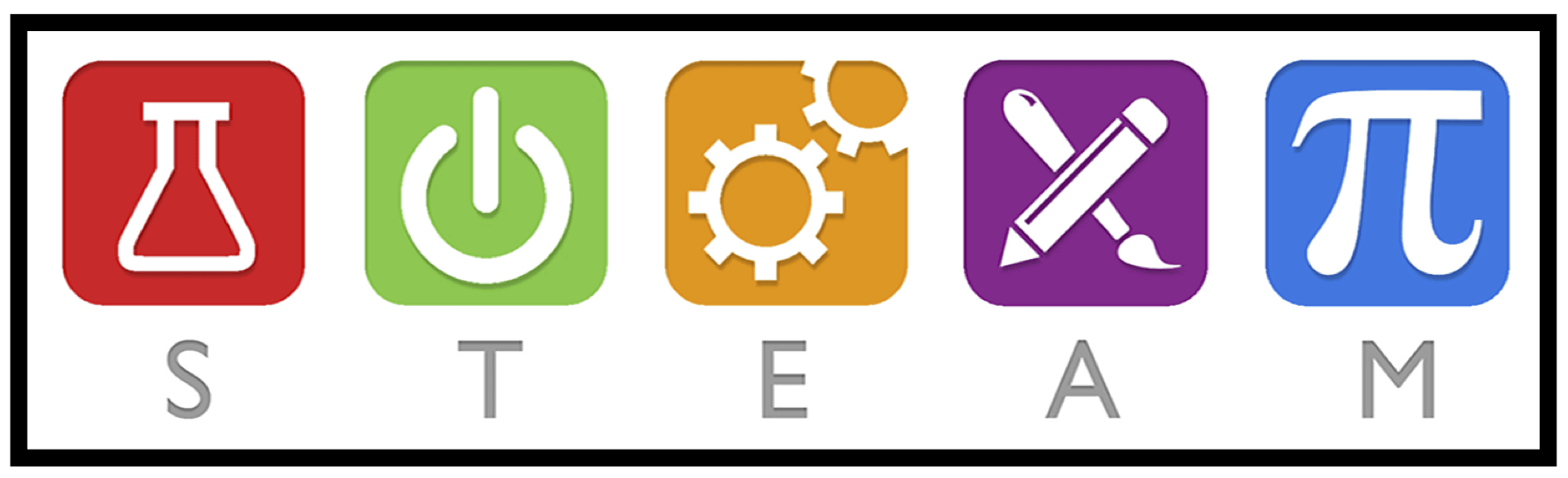 Elevii studiază  noțiunile și se informează despre aplicabilitatea șirurilor, a progresiilor în diferite domenii.Elevii analizează diverse surse bibliografice și alcătuiesc o carte cu titlul: ,,Aplicarea șirurilor, a progresiilor  în viața cotidiană”, în care să fie specificate noțiunile și toate domeniile  de aplicare, cu exemple concrete , inclusiv din cotidian (de ex.: Construcția clădirilor, a podurilor, studiul rezistenței acestora la deformații, cutremure de pământ și alte pericole). Elevii studiază  informația cu privire la bacteria intestinală: colibacili sau E. coli, atomii radioactivi, populația unui oraș etc. Elevii calculează salariile obținute pentru primii ani de lucru, cu un procent anual, constant, de mărire.Elevii studiază  noțiunile și se informează despre aplicabilitatea șirurilor, a progresiilor în diferite domenii.Elevii analizează diverse surse bibliografice și alcătuiesc o carte cu titlul: ,,Aplicarea șirurilor, a progresiilor  în viața cotidiană”, în care să fie specificate noțiunile și toate domeniile  de aplicare, cu exemple concrete , inclusiv din cotidian (de ex.: Construcția clădirilor, a podurilor, studiul rezistenței acestora la deformații, cutremure de pământ și alte pericole). Elevii studiază  informația cu privire la bacteria intestinală: colibacili sau E. coli, atomii radioactivi, populația unui oraș etc. Elevii calculează salariile obținute pentru primii ani de lucru, cu un procent anual, constant, de mărire.Elevii studiază  noțiunile și se informează despre aplicabilitatea șirurilor, a progresiilor în diferite domenii.Elevii analizează diverse surse bibliografice și alcătuiesc o carte cu titlul: ,,Aplicarea șirurilor, a progresiilor  în viața cotidiană”, în care să fie specificate noțiunile și toate domeniile  de aplicare, cu exemple concrete , inclusiv din cotidian (de ex.: Construcția clădirilor, a podurilor, studiul rezistenței acestora la deformații, cutremure de pământ și alte pericole). Elevii studiază  informația cu privire la bacteria intestinală: colibacili sau E. coli, atomii radioactivi, populația unui oraș etc. Elevii calculează salariile obținute pentru primii ani de lucru, cu un procent anual, constant, de mărire.Elevii studiază  noțiunile și se informează despre aplicabilitatea șirurilor, a progresiilor în diferite domenii.Elevii analizează diverse surse bibliografice și alcătuiesc o carte cu titlul: ,,Aplicarea șirurilor, a progresiilor  în viața cotidiană”, în care să fie specificate noțiunile și toate domeniile  de aplicare, cu exemple concrete , inclusiv din cotidian (de ex.: Construcția clădirilor, a podurilor, studiul rezistenței acestora la deformații, cutremure de pământ și alte pericole). Elevii studiază  informația cu privire la bacteria intestinală: colibacili sau E. coli, atomii radioactivi, populația unui oraș etc. Elevii calculează salariile obținute pentru primii ani de lucru, cu un procent anual, constant, de mărire.Elevii studiază  noțiunile și se informează despre aplicabilitatea șirurilor, a progresiilor în diferite domenii.Elevii analizează diverse surse bibliografice și alcătuiesc o carte cu titlul: ,,Aplicarea șirurilor, a progresiilor  în viața cotidiană”, în care să fie specificate noțiunile și toate domeniile  de aplicare, cu exemple concrete , inclusiv din cotidian (de ex.: Construcția clădirilor, a podurilor, studiul rezistenței acestora la deformații, cutremure de pământ și alte pericole). Elevii studiază  informația cu privire la bacteria intestinală: colibacili sau E. coli, atomii radioactivi, populația unui oraș etc. Elevii calculează salariile obținute pentru primii ani de lucru, cu un procent anual, constant, de mărire.Elevii studiază  noțiunile și se informează despre aplicabilitatea șirurilor, a progresiilor în diferite domenii.Elevii analizează diverse surse bibliografice și alcătuiesc o carte cu titlul: ,,Aplicarea șirurilor, a progresiilor  în viața cotidiană”, în care să fie specificate noțiunile și toate domeniile  de aplicare, cu exemple concrete , inclusiv din cotidian (de ex.: Construcția clădirilor, a podurilor, studiul rezistenței acestora la deformații, cutremure de pământ și alte pericole). Elevii studiază  informația cu privire la bacteria intestinală: colibacili sau E. coli, atomii radioactivi, populația unui oraș etc. Elevii calculează salariile obținute pentru primii ani de lucru, cu un procent anual, constant, de mărire.Elevii studiază  noțiunile și se informează despre aplicabilitatea șirurilor, a progresiilor în diferite domenii.Elevii analizează diverse surse bibliografice și alcătuiesc o carte cu titlul: ,,Aplicarea șirurilor, a progresiilor  în viața cotidiană”, în care să fie specificate noțiunile și toate domeniile  de aplicare, cu exemple concrete , inclusiv din cotidian (de ex.: Construcția clădirilor, a podurilor, studiul rezistenței acestora la deformații, cutremure de pământ și alte pericole). Elevii studiază  informația cu privire la bacteria intestinală: colibacili sau E. coli, atomii radioactivi, populația unui oraș etc. Elevii calculează salariile obținute pentru primii ani de lucru, cu un procent anual, constant, de mărire.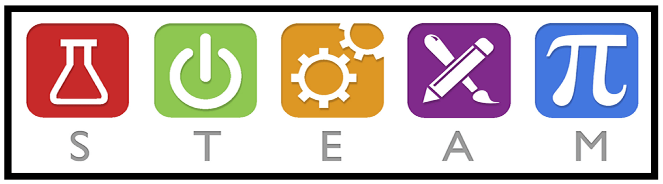 Elevii gestionează date științifice despre bacterii, despre ritmul de dezvoltare a bacteriilor; despre populația unei localități; despre realizarea unui salariu în primii ani de lucru; despre tipurile de ornamente pe o ie sau pe o cămașă națională.Elevii vor utiliza aplicații digitale cunoscute, pentru a crea o carte digitală, poster, diagrame,  în care să fie inclusă informația utilă obținută în urma proiectului.Elevii gestionează date științifice despre bacterii, despre ritmul de dezvoltare a bacteriilor; despre populația unei localități; despre realizarea unui salariu în primii ani de lucru; despre tipurile de ornamente pe o ie sau pe o cămașă națională.Elevii vor utiliza aplicații digitale cunoscute, pentru a crea o carte digitală, poster, diagrame,  în care să fie inclusă informația utilă obținută în urma proiectului.Elevii gestionează date științifice despre bacterii, despre ritmul de dezvoltare a bacteriilor; despre populația unei localități; despre realizarea unui salariu în primii ani de lucru; despre tipurile de ornamente pe o ie sau pe o cămașă națională.Elevii vor utiliza aplicații digitale cunoscute, pentru a crea o carte digitală, poster, diagrame,  în care să fie inclusă informația utilă obținută în urma proiectului.Elevii gestionează date științifice despre bacterii, despre ritmul de dezvoltare a bacteriilor; despre populația unei localități; despre realizarea unui salariu în primii ani de lucru; despre tipurile de ornamente pe o ie sau pe o cămașă națională.Elevii vor utiliza aplicații digitale cunoscute, pentru a crea o carte digitală, poster, diagrame,  în care să fie inclusă informația utilă obținută în urma proiectului.Elevii gestionează date științifice despre bacterii, despre ritmul de dezvoltare a bacteriilor; despre populația unei localități; despre realizarea unui salariu în primii ani de lucru; despre tipurile de ornamente pe o ie sau pe o cămașă națională.Elevii vor utiliza aplicații digitale cunoscute, pentru a crea o carte digitală, poster, diagrame,  în care să fie inclusă informația utilă obținută în urma proiectului.Elevii gestionează date științifice despre bacterii, despre ritmul de dezvoltare a bacteriilor; despre populația unei localități; despre realizarea unui salariu în primii ani de lucru; despre tipurile de ornamente pe o ie sau pe o cămașă națională.Elevii vor utiliza aplicații digitale cunoscute, pentru a crea o carte digitală, poster, diagrame,  în care să fie inclusă informația utilă obținută în urma proiectului.Elevii gestionează date științifice despre bacterii, despre ritmul de dezvoltare a bacteriilor; despre populația unei localități; despre realizarea unui salariu în primii ani de lucru; despre tipurile de ornamente pe o ie sau pe o cămașă națională.Elevii vor utiliza aplicații digitale cunoscute, pentru a crea o carte digitală, poster, diagrame,  în care să fie inclusă informația utilă obținută în urma proiectului.Elevii vor învăța să facă diverse calcule.Elevii vor interpreta datele în diverse tabele, scheme, diagrame.Elevii vor învăța să facă diverse calcule.Elevii vor interpreta datele în diverse tabele, scheme, diagrame.Elevii vor învăța să facă diverse calcule.Elevii vor interpreta datele în diverse tabele, scheme, diagrame.Elevii vor învăța să facă diverse calcule.Elevii vor interpreta datele în diverse tabele, scheme, diagrame.Elevii vor învăța să facă diverse calcule.Elevii vor interpreta datele în diverse tabele, scheme, diagrame.Elevii vor învăța să facă diverse calcule.Elevii vor interpreta datele în diverse tabele, scheme, diagrame.Elevii vor învăța să facă diverse calcule.Elevii vor interpreta datele în diverse tabele, scheme, diagrame.Elevii vor realiza diferite machete ale clădirilor, podurilor, cu un număr de materiale în progresii aritmetice.Elevii vor elabora hărți mentale, corelând numărul bacteriilor cu numărul de zile, în procesul de dezvoltare.Vor crea diverse machete, unde vor demonstra aplicabilitatea progresiilor în viața cotidiană.Elevii vor realiza diferite machete ale clădirilor, podurilor, cu un număr de materiale în progresii aritmetice.Elevii vor elabora hărți mentale, corelând numărul bacteriilor cu numărul de zile, în procesul de dezvoltare.Vor crea diverse machete, unde vor demonstra aplicabilitatea progresiilor în viața cotidiană.Elevii vor realiza diferite machete ale clădirilor, podurilor, cu un număr de materiale în progresii aritmetice.Elevii vor elabora hărți mentale, corelând numărul bacteriilor cu numărul de zile, în procesul de dezvoltare.Vor crea diverse machete, unde vor demonstra aplicabilitatea progresiilor în viața cotidiană.Elevii vor realiza diferite machete ale clădirilor, podurilor, cu un număr de materiale în progresii aritmetice.Elevii vor elabora hărți mentale, corelând numărul bacteriilor cu numărul de zile, în procesul de dezvoltare.Vor crea diverse machete, unde vor demonstra aplicabilitatea progresiilor în viața cotidiană.Elevii vor realiza diferite machete ale clădirilor, podurilor, cu un număr de materiale în progresii aritmetice.Elevii vor elabora hărți mentale, corelând numărul bacteriilor cu numărul de zile, în procesul de dezvoltare.Vor crea diverse machete, unde vor demonstra aplicabilitatea progresiilor în viața cotidiană.Elevii vor realiza diferite machete ale clădirilor, podurilor, cu un număr de materiale în progresii aritmetice.Elevii vor elabora hărți mentale, corelând numărul bacteriilor cu numărul de zile, în procesul de dezvoltare.Vor crea diverse machete, unde vor demonstra aplicabilitatea progresiilor în viața cotidiană.Elevii vor realiza diferite machete ale clădirilor, podurilor, cu un număr de materiale în progresii aritmetice.Elevii vor elabora hărți mentale, corelând numărul bacteriilor cu numărul de zile, în procesul de dezvoltare.Vor crea diverse machete, unde vor demonstra aplicabilitatea progresiilor în viața cotidiană.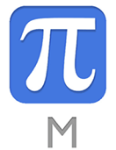 Elevii vor aplica cunoștințe din domeniul matematicii, pentru a calcula diferite înălțimi, lungimi, utilizând diverse surse bibliografice. Elevii vor calcula numărul celulelor, având datele unei probleme; numărul ornamentelor.Elevii vor aplica cunoștințe din domeniul matematicii, pentru a calcula diferite înălțimi, lungimi, utilizând diverse surse bibliografice. Elevii vor calcula numărul celulelor, având datele unei probleme; numărul ornamentelor.Elevii vor aplica cunoștințe din domeniul matematicii, pentru a calcula diferite înălțimi, lungimi, utilizând diverse surse bibliografice. Elevii vor calcula numărul celulelor, având datele unei probleme; numărul ornamentelor.Elevii vor aplica cunoștințe din domeniul matematicii, pentru a calcula diferite înălțimi, lungimi, utilizând diverse surse bibliografice. Elevii vor calcula numărul celulelor, având datele unei probleme; numărul ornamentelor.Elevii vor aplica cunoștințe din domeniul matematicii, pentru a calcula diferite înălțimi, lungimi, utilizând diverse surse bibliografice. Elevii vor calcula numărul celulelor, având datele unei probleme; numărul ornamentelor.Elevii vor aplica cunoștințe din domeniul matematicii, pentru a calcula diferite înălțimi, lungimi, utilizând diverse surse bibliografice. Elevii vor calcula numărul celulelor, având datele unei probleme; numărul ornamentelor.Elevii vor aplica cunoștințe din domeniul matematicii, pentru a calcula diferite înălțimi, lungimi, utilizând diverse surse bibliografice. Elevii vor calcula numărul celulelor, având datele unei probleme; numărul ornamentelor.